           Załącznik do Uchwały XLI/296/2022   Rady Gminy Gozdowo z dnia 23 czerwca 2022 r.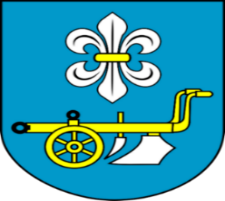 STRATEGIA ROZWOJUGMINY GOZDOWONA LATA 2021-2030 
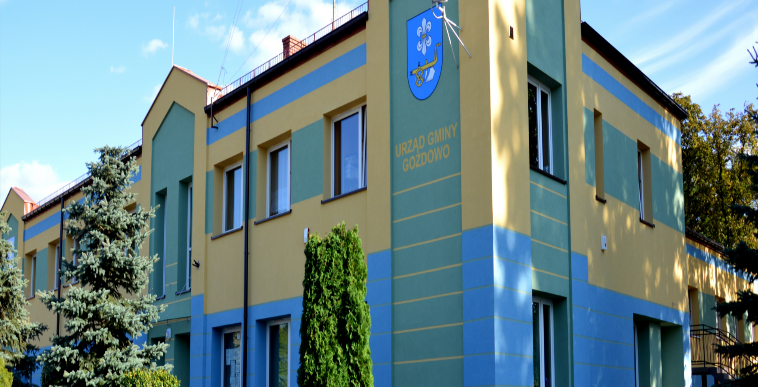 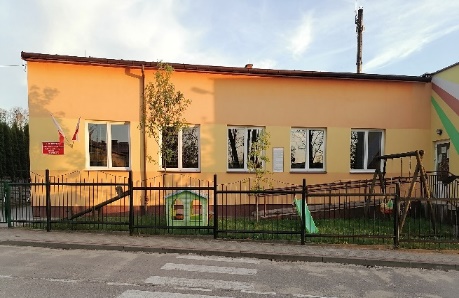 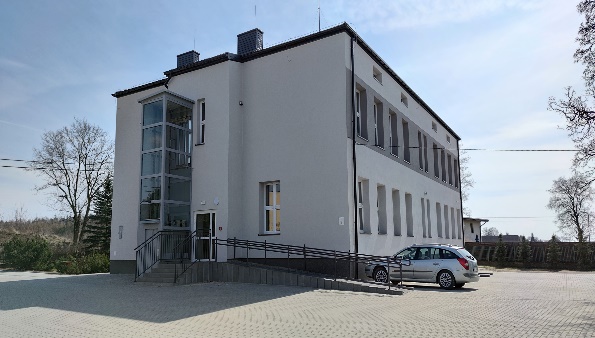 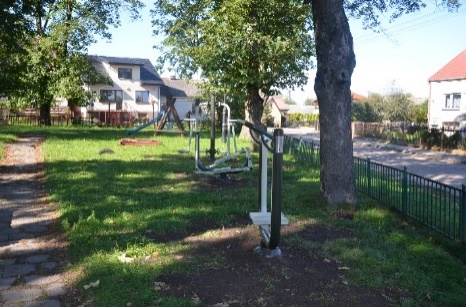 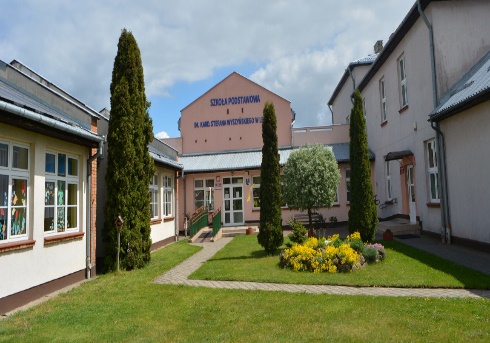 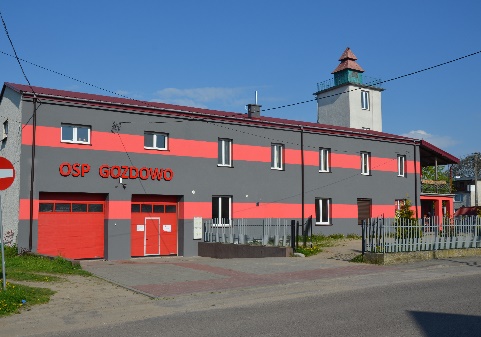 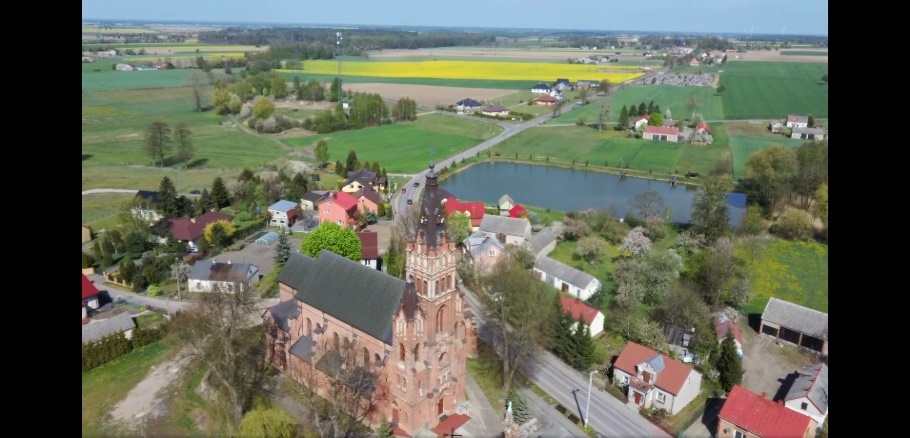 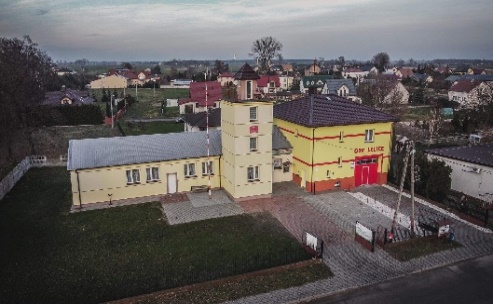 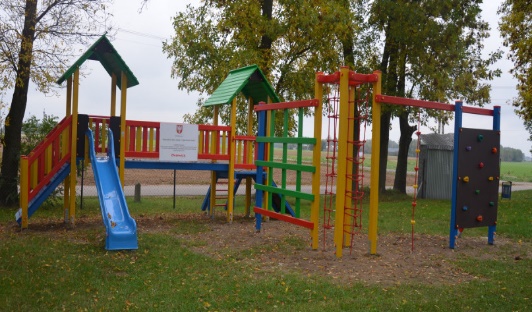 SPIS TREŚCII WSTĘP ………………………………………………………………………………………    3II. DIAGNOZA STRATEGICZNA GMINY GOZDOWO………………………………….  5Charakterystyka ogólna Gminy Gozdowo ………………………………………..………..   5Uwarunkowania środowiska naturalnego……………………………………………..……   7 Ludność i procesy demograficzne ………………………………………………….……..… 9Gospodarka i rynek pracy ………………………………………………………………...…12Lokalna przedsiębiorczość …………………………………………………..…………12Rolnictwo ……………………………………………………………….………...…….14Turystyka ……………………………………………………………………...…….….16Bezrobocie …………………………………………………………………….………. 18Usługi komunalne ………………………………………………………………………..….20Infrastruktura drogowa………………………………………………………………… 20Transport zbiorowy ……………………………………………………………..………23Wodociągi i kanalizacja ……………………………………………………………...…24Gospodarka odpadami ………………………………………………………………….26Zaopatrzenie w energię  ………………………………………………………………...28Gospodarka mieszkaniowa ……………………………………………………….…… 29Usługi społeczne …………………………………………………………………………….31Oświata i wychowanie ……………………………………………………….………....32Sport, kultura i rekreacja …………………………………………………………….…35Ochrona zdrowia ……………………………………………………………………….36Pomoc społeczna ……………………………………………………………………….37Bezpieczeństwo Publiczne …………………………………………………………..…38Budżet Gminy Gozdowo w latach 2018-2020 ……………………………………………...40Dochody i wydatki Budżetu Gminy  …………………………………………………..40Stan mienia komunalnego Gminy Gozdowo …………………………………….….…41Wnioski z przeprowadzonego badania ankietowego  ………………………………………43Podsumowanie diagnozy strategicznej – analiza SWOT ………………………………..….44III.  STRATEGIA ROZWOJU GMINY GOZDOWO NA LATA 2021-2030 …………….47Misja i wizja Gminy Gozdowo ……………………………………………………………..47Plan strategiczny  ………………………………………………………………………….. 48Kierunki działań …………………………………………………………………………….50Monitorowanie i wdrażanie strategii ……………………………………………………..…54Model struktury funkcjonalno-przestrzennej Gminy ……………………………………….58Ustalenia i rekomendacje w zakresie kształtowania i prowadzenia polityki przestrzennej w Gminie ……………………………………………………………………………………....61Obszary strategicznej interwencji określone w strategii rozwoju województwa wraz z zakresem planowanych działań  …………………………………………………………….62Ramy finansowe i źródła finansowania ……………………………………………...……..63IV. RAPORT Z BADANIA ANKIETOWEGO ……………………………………………..64Wprowadzenie…………………………………………………………………..………….64Metodyka badań ………………………………………………………………………....…64Charakterystyka osób biorących udział w badaniu ………………………………….……..65Wyniki badania ankietowego …………………………………………………………....    67Podsumowanie………………………………………………………………………..….….77SPIS TABEL, RYSUNKÓW, WYKRESÓW………………………………...……………… 79I WSTĘPStrategia Rozwoju Gminy Gozdowo na lata 2021-2030 to określenie polityki rozwoju gminy, jej celów i kierunków. Stanowi narzędzie zarządzania rozwojem gminy w postaci wytyczonych dla organów wykonawczych i uchwałodawczych działań samorządu gminnego mówiących, co należy zrobić, aby zrealizować wspólną wizję rozwoju Gminy Gozdowo. Priorytetem dla Gminy stało się wyznaczenie spójnej polityki, która połączy odpowiednie działania i zapewni ich efektywność w długim przedziale czasowym. Pozwoli na pełne sprecyzowanie i wykorzystanie atutów gminy w warunkach integracji europejskiej, a także wzrastającej roli samorządów lokalnych. Do zasadniczych elementów strategii rozwoju zalicza się:diagnozę sytuacji społeczno-gospodarczej gminy;określenie wizji i misji gminy;analizę SWOT mającą służyć identyfikacji mocnych i słabych stron gminy, jak również określenie szans i zagrożeń jej rozwoju;cele i zadania służące realizacji określonej wizji gminy wraz z ramami czasowymi                   i źródłami ich finansowania.Mając na względzie rangę i potrzebę posiadania tego dokumentu Rada Gminy                             w Gozdowie na podstawie Uchwały Nr XXX/201/2021 z dnia 26 lutego 2021 roku przystąpiła do prac nad Strategią Rozwoju Gminy.Strategia Rozwoju Gminy Gozdowo na lata 2021-2030 jest dokumentem nadrzędnym względem innych dokumentów planistyczno-strategicznych obowiązujących w Gminie Gozdowo, a także spójnym z dokumentami wyższego rzędu. Będzie ona wyznaczała ramy dla planów                        i programów powstających w Gminie podczas jej obowiązywania.  Strategia Rozwoju Gminy Gozdowo została opracowana na podstawie aktualnych dokumentów planistycznych, sprawozdań oraz danych statystycznych. Uwzględnia również wytyczne ustawowe ma bowiem pomagać pozyskiwać środki zewnętrzne, w tym środki                        z programów Unijnych, udowadniając tym samym potrzebę realizacji poszczególnych zadań                  z punktu widzenia przyjętych wspólnie celów rozwojowych. Ważnym elementem w pracach nad strategią była partycypacja społeczna. Diagnoza strategiczna została uzupełniona o analizę ankiet wypełnionych przez mieszkańców gminy. Poniżej przedstawiono poszczególne etapy procesu prac nad Strategią Rozwoju Gminy Gozdowo na lata 2021-2030:Wykres 1.  Etapy prac nad Strategią Rozwoju Gminy Gozdowo na lata 2021-2030.Źródło: opracowanie własne.II. DIAGNOZA STRATEGICZNA GMINY GOZDOWOCharakterystyka ogólna Gminy Gozdowo.Gozdowo to gmina wiejska położona w północno - zachodniej części województwa mazowieckiego i południowej części powiatu sierpeckiego. Wieś Gozdowo leży w odległości 15 km od miasta Sierpca i 25 km od miasta Płocka.Część wschodnia obszaru leży w zasięgu Wysoczyzny Płockiej należącej do Nizin Północno-mazowieckich natomiast zachodnia część gminy Gozdowo leży w obrębie Pojezierza Dobrzyńskiego.Rysunek 1. Położenie Gminy Gozdowo na mapie Polski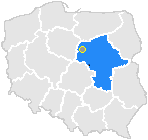                                                                                      Gmina GozdowoŹródło: https://mapa.livecity.pl/  Gmina Gozdowo utworzona została uchwałą Wojewódzkiej Rady Narodowej                         w Warszawie Nr XX/93/72 z dnia 1 grudnia 1972 roku. Jest jedną z 314 gmin województwa mazowieckiego i jedną z 7 gmin powiatu sierpeckiego. Gmina graniczy: od północy z gminą Sierpc;od wschodu z gminą Zawidz i Bielsk;od południa z gminą Stara Biała i Brudzeń Duży; od zachodu z gminą Mochowo.Rysunek 2. Położenie Gminy Gozdowo – sąsiednie gminy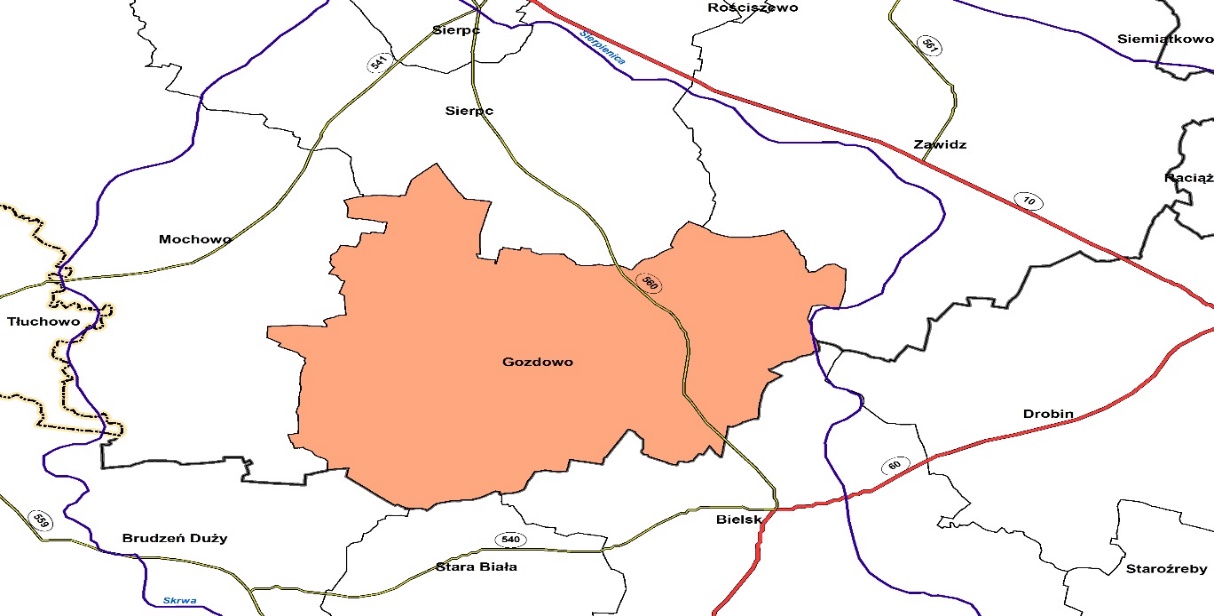 Źródło: Studium uwarunkowań i kierunków zagospodarowania przestrzennego Gminy GozdowoPowierzchnia Gminy Gozdowo obejmuje obszar 126.7 km2. Jest 5 co do wielkości gminą w powiecie sierpeckim, (zajmuje 14,8% powierzchni powiatu. Gmina Gozdowo wykazuje niski stopień uprzemysłowienia i słabą lesistość co wynika z typowo rolniczego charakteru gminy.Rysunek 3. Położenie Gminy Gozdowo w powiecie sierpeckim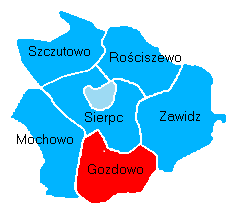 Źródło: https://pl.wikipedia.org/wiki/Gozdowo_(gmina)Tabela 1.  Gminy powiatu sierpeckiego pod względem powierzchni Źródło: opracowanie własne na podstawie danych z BIP gmin.Siedzibą Gminy jest wieś Gozdowo. Pod względem administracyjnym Gmina składa się z 31 sołectw obejmujących 42 miejscowości. W granicach gminy znajdują się sołectwa:Rysunek 4. Miejscowości Gminy Gozdowo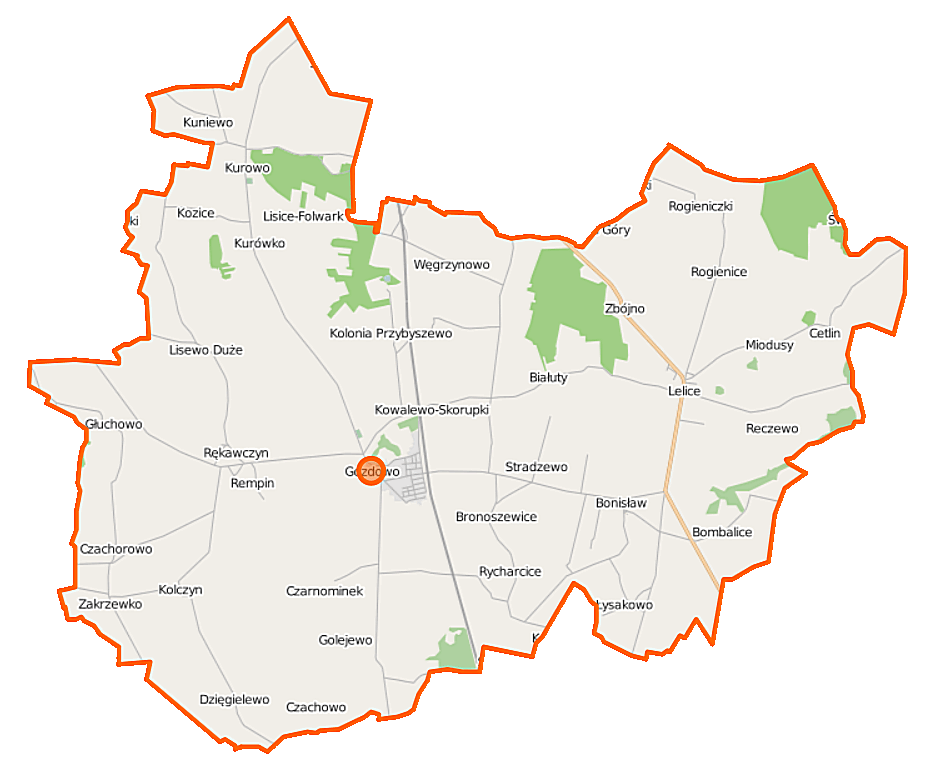 Źródło: https://pl.wikipedia.org/wiki/Gozdowo_(gmina)Do zakresu działania Gminy należą wszystkie sprawy publiczne o znaczeniu lokalnym niezastrzeżone ustawami na rzecz innych podmiotów. Zadania publiczne wykonywane przez Gminę Gozdowo można podzielić na zadania własne mające na celu zaspokajanie zbiorowych potrzeb mieszkańców gminy oraz zadania zlecone, które zostały przekazane gminie przez państwo lub inne jednostki samorządu terytorialnego w drodze ustawy lub na podstawie porozumień. Gmina Gozdowo wykonuje swoje zdania poprzez Urząd Gminy w Gozdowie oraz Gminne Jednostki Organizacyjne. Na dzień 31.12.2020 roku w Gminie Gozdowo funkcjonowały następujące jednostki organizacyjne:Gminny Zakład Gospodarki Komunalnej w Gozdowie;Gminny Ośrodek Pomocy Społecznej w Gozdowie;Gminna Biblioteka Publiczna w Gozdowie z filią w Lelicach;Samodzielny Publiczny Zakład Opieki Zdrowotnej w Gozdowie z filią w Lelicach;Szkoła Podstawowa im. Marii Konopnickiej w Gozdowie;Szkoła Podstawowa im. Kardynała Stefana Wyszyńskiego w Lelicach;Publiczne Przedszkole im. Jana Pawła II w Gozdowie;Klub Dziecięcy „Radosna Kraina” w Gozdowie;Klub Dziecięcy „Kubusiowy Raj” w Lelicach;Gminny Ośrodek Kultury w Gozdowie;Środowiskowy Dom Samopomocy w Ostrowach;Warsztat Terapii Zajęciowej w Ostrowach. Uwarunkowania środowiska naturalnego Gmina Gozdowo położona jest w marginalnej strefie pasa pojezierzy, stąd generalne cechy rzeźby terenu, formy ich wielkość, pochodzenie, rozwój i wiek są typowe dla obszarów młodoglacjalnych, silne zdenudowanych w czasie fazy pomorskiej i gardzieńskiej zlodowacenia północnopolskiego. Rzeźba na terenie gminy jest urozmaicona. Formami pozytywnymi są pagóry czołowomorenowe, ozy, z którymi kontrastują fragmenty górnych odcinków dolin Sierpienicy oraz Wierzbicy a także liczne, niewielkie powierzchniowo bezodpływowe obniżenia terenu. Decydujący wpływ na krajobraz, sposób zagospodarowania, eksploatowane złoża surowców mają osady czwartorzędowe, pochodzenia lodowcowego i wodnolodowcowego. Od 1992 roku udokumentowano złoża piasków i piasków ze żwirem, których eksploatacja może być uzasadniona ekonomicznie. Jakość surowców nie jest wysoka, stąd ich eksploatacja na niewielką skalę, prowadzona jest z przerwami. Złoża te mogą być i są eksploatowane głównie na potrzeby lokalne do celów budowlanych i drogowych.     	 W gminie Gozdowo występują:gleby bielicowe i pseudobielicowe – gleby autogeniczne.  Ich stosunki wodne są prawidłowe, chociaż okresowo gleby te mogą mieć podwyższoną wilgotnośćgleby brunatne wyługowane i brunatne kwaśne – gleby autogeniczne. Cechuje je wysoka pojemność wodna i cieplna oraz wysoka żyzność)czarne ziemie (różne podtypy) – zaliczane do gleb semihydrogenicznych. Cechuje je wysoka pojemność wodna i cieplna i wysoka żyznośćmady – występują w dolinie Skrwy Prawej. Zasadniczą cechą mad jest obecność                       w profilu naprzemianległych warstw o różnym składzie granulometrycznym.gleby hydrogeniczne, czyli powstałe pod wpływem wody stojącej należą do nich:gleby mułowo-torfowe i torfowo-mułowe; gleby murszowo-mineralne i murszowate;gleby torfowe i murszowo-torfowe.Analiza kompleksów glebowo-rolniczych w gminie Gozdowo, wskazuje na stosunkowo wysoką przydatności gleb do produkcji rolniczej, szczególnie we wsiach położonych we wschodniej, południowo-wschodniej i zachodniej części gminy.Warunki gruntowe na obszarze gminy są, z punktu widzenia geologiczno-inżynierskiego, korzystne dla budownictwa. Jedynie lokalnie w dolinach i obniżeniach terenu znacznym utrudnieniem mogą być płytko występujące wody gruntowe.Teren gminy położony jest na obszarze zlewni Skrwy Prawej, która jest dopływem Wisły. Głównymi dopływami Skrwy Prawej na terenie gminy są Wierzbica odwadniająca zachodnią część terytorium gminy oraz Sierpienica odwadniająca wschodnią część gminy. Wody powierzchniowe w gminie Gozdowo posiadają śnieżno-deszczowy ustrój zasilania, 
z dwoma wysokimi stanami wody w ciągu roku na wiosnę – zasilanie śnieżne oraz zasilanie deszczowe, w okresie letniego maksimum opadowego. Zbiorniki wodne występujące na obszarze gminy związane są z obecnością wielu zagłębień bezodpływowych charakterystycznych dla strefy marginalnej. Największe znajdują się na obszarze moreny akumulacyjnej w rejonie Rękawczyna, Smorzewa, Lisewa oraz w dnie największego zagłębienia bezodpływowego położonego pomiędzy Gozdowem i Lelicami. Cieki te charakteryzują się bardzo zmiennym poziomem wody w ciągu roku, w dużym stopniu uzależnionym od wielkości i intensywności opadów atmosferycznych. Wody płynące wykazują bardzo niski potencjał energetyczny, ze względu na małe spadki i niskie, nieregularne przepływy.W gminie występują dwa poziomy wodonośne: trzeciorzędowy i czwartorzędowy, z czego głównym poziomem użytkowym jest poziom czwartorzędowy. Występuje on na głębokości 30-.Średnia temperatura roczna w gminie wynosi 7,6°C, zaś amplituda średnich temperatur pomiędzy najcieplejszym i najchłodniejszym miesiącem wynosi 18°C. Długość okresu wegetacyjnego   w gminie wynosi 210 – 220 dni, co jest korzystne dla rozwoju upraw. Skład gatunkowy roślin na terenie gminy jest zróżnicowany. Największe bogactwo świata roślinnego i zwierzęcego występuje w dolinach Wierzbicy i Sierpienicy oraz w obniżeniach dolinnych Stradzewa i Czarnominka. Najmniejszą różnorodność przyrodniczą posiadają obszary intensywnie wykorzystywane rolniczo w środkowo-wschodniej i zachodniej części gminy. Ogólnie szata roślinna na terenie gminy Gozdowo jest przekształcona wskutek prowadzenia gospodarki rolnej oraz leśnej. Niewielka część zbiorowisk leśnych znajdujących się w północnej części gminy posiada walor naturalności, z dominującymi tu drzewostanami sosnowymi                      i grądowymi, a w obniżeniach bezodpływowych i dolinnych olszowo-wierzbowymi i wiązowo-jesionowymi. Najczęściej występują drzewostany sosnowe na glebach inicjalnych, rdzawych i bielicowych (bór suchy, świeży, mieszany świeży, rzadko wilgotny i bagienny). Mniejszy udział mają drzewostany olszowe, olszowo-wierzbowe i brzozowe, a najmniejszy dębowe i dębowo-grabowe. Domieszkowo w lasach występują wiązy, lipa, jesion, klon pospolity, dąb czerwony, robinia.Łącznie na terenie gminy stwierdzono występowanie 17 gatunków ssaków: 7 gatunków płazów (ropucha szara, ropucha zielona, huczek ziemny, żaba śmieszka, żaba jeziorkowa, żaba trawna, żaba moczarowa), 2 gatunki gadów (jaszczurka zwinka i zaskroniec). Wśród wykrytych gatunków jest 1 chroniony dyrektywą siedliskową UE, ale nie zagrożony w Polsce: wydra. Na terenie gminy obserwowano 55 gatunków ptaków. Wśród nich całkowitej ochronie gatunkowej podlega 46 gatunków, częściowej 5 i łowieckiej 4.Powierzchniowo formami ochrony przyrody, o największym reżimie ochronnym, położonymi najbliżej gminy Gozdowo są:Brudzeński Park Krajobrazowy około 2 km,Sikórz obszar Natura 2000 (siedliskowy) około 6 km,Dolina Środkowej Wisły (ptasi), Kampinoska Dolina Wisły (siedliskowy) obszar Natura 2000 około 18 km,Kampinoski Park Narodowy 55 km.Na terenie gminy znajduje się również szereg korytarzy ekologicznych o znaczeniu lokalnym, położonych w obniżeniach dolinnych znajdujących się po wschodniej i zachodniej stronie wału morenowe. Ludność i procesy demograficzne Z danych uzyskanych z ewidencji ludności w Urzędzie Gminy w Gozdowie wynika, że liczba ludności w Gminie Gozdowo w latach 2015-2020 stopniowo spadała i na koniec roku 2020 wynosiła 5918 mieszkańców, co obrazuje wykres nr 2.Wykres 2. Stan ludności Gminy Gozdowo w latach 2015-2020.Źródło: opracowanie własne na podstawie danych z Ewidencji Ludności.       Liczba stałych i czasowych mieszkańców gminy Gozdowo, według stanu na dzień                 31 grudnia 2020 r., na podstawie prowadzonego przez gminę rejestru mieszkańców, kształtowała się zgodnie ze stanem przedstawionym w tabeli poniżej.Tabela 2. Mieszkańcy Gminy Gozdowo według podziału na miejscowości.Źródło: opracowanie własne na podstawie danych z Ewidencji Ludności.Analizując dane można spostrzec głównie spadek liczby mieszkańców w poszczególnych sołectwach. Jedynie w pięciu miejscowościach nastąpił niewielki wzrost, a w 5 miejscowościach liczba ludności pozostała na tym samym poziomie. Wykres 3. Urodzenia i zgony w Gminie Gozdowo w latach 2016-2020 Źródło: opracowanie własne na podstawie danych z Ewidencji Ludności.Tabela 3. Struktura demograficzna Gminy Gozdowo w latach 2016-2020Źródło: opracowanie własne na podstawie danych z Ewidencji Ludności.Z informacji zawartych w tabelach wynika, że na przestrzeni kilku lat 2016-2020 liczba ludności spadła o  121  osób. Taka sytuacja jest spowodowana mniejszą liczbą urodzeń w stosunku do liczby zgonów oraz migracją.Przyrost naturalny na terenie Gminy Gozdowo w latach 2016-2020, kształtował się dość korzystnie trzykrotnie przyjmując  dodatnie wartości, co oznacza przewagę  urodzeń żywych nad liczbą zgonów w analizowanym okresie. Jedynie w roku 2018 przyrost naturalny przyjął wartość ujemną   (tj. -6) a także w roku 2020 (-49). Saldo migracji w Gminie Gozdowo w latach 2016-2021 przyjmowało wartości ujemne. Ujemny przyrost naturalny oraz ujemne saldo migracji negatywnie wpływają na strukturę demograficzną w Gminie – co powoduje systematyczny spadek liczby ludności. Szczegółowy podział ludności Gminy Gozdowo wg wieku w latach 2019-2020  przedstawia tabela poniżej.  Najliczniejszą grupę w roku 2019  stanowią osoby w wieku 25-29 lat oraz 35-39 a w roku 2020 osoby w wieku 20-29 oraz 30-34 lata. Najmniej liczne grupy zarówno w roku 2019 jak i 2020 to osoby powyżej 85 roku życia oraz z przedziału 75-79 lat. Analizując strukturę ludności należy zauważyć, że zasadniczo w większości grup wiekowych przeważa udział mężczyzn. Tendencja zmienia się dopiero od przedziału 70-74 lata i wzwyż. Tabela 4. Struktura ludności Gminy Gozdowo ze względu na wiek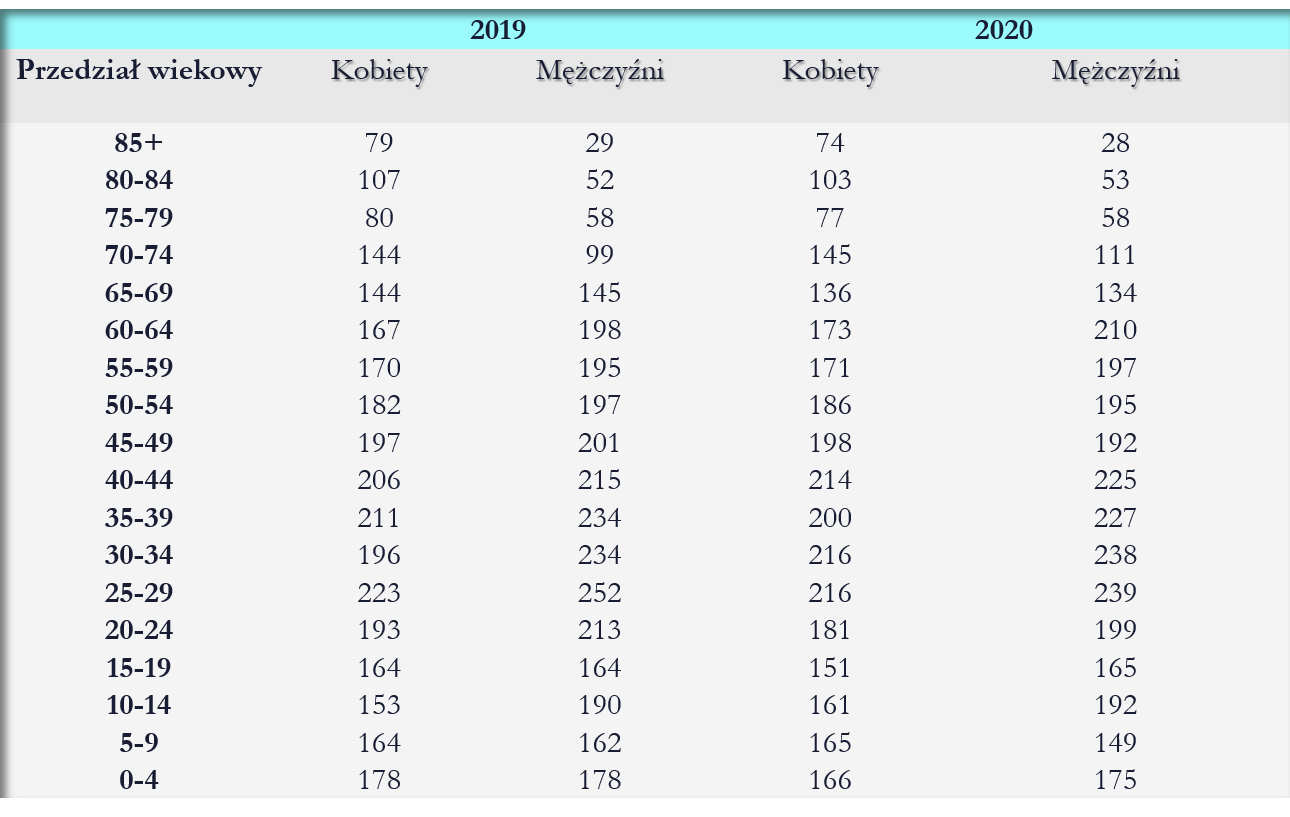         Źródło: opracowanie własne na podstawie danych z Ewidencji Ludności.Gospodarka i rynek pracy4.1. Lokalna przedsiębiorczośćNa terenie Gminy Gozdowo w roku 2020 funkcjonowało ogółem 319 podmiotów gospodarki narodowej - głównie małe i średnie (wg klasyfikacji REGON), z czego 4% w sektorze publicznym, zaś 96% w sektorze prywatnym. W stosunku do roku 2019 liczba podmiotów gospodarki narodowej wzrosła o 24.                                                                                                                                Tabela 5. Podmioty gospodarki narodowej w Gminie Gozdowo w latach 2016-2020Źródło: opracowanie własne na podstawie danych z BDL GUSNa koniec roku 2020 w Gminie Gozdowo wpisanych do Rejestru Regon było ogółem 251 podmiotów prowadzących działalność gospodarczą w tym – 245 osób fizycznych i 6 spółek handlowych. Wśród podmiotów gospodarczych aktywnie prowadzących działalność gospodarczą na koniec roku 2020 tj. 201 podmiotów (nie obejmuje działalności zawieszonych) wg sekcji PKD 2007 największy udział przypada jednostkom zaliczonym do sekcji G - handel hurtowy                              i detaliczny, naprawa pojazdów samochodowych, włączając motocykle (25% wszystkich podmiotów gospodarczych), F - budownictwo (ok 21%), C - przetwórstwo przemysłowe (14,43%), M- działalność profesjonalna, naukowa i techniczna (9,45%). Znikomy udział                          w całkowitej liczbie podmiotów gospodarczych (poniżej 1,5%) posiadają te, przypisane do sekcji D – wytwarzanie i zaopatrywanie w energię elektryczną, gaz, parę wodną, gorącą wodę i powietrze do układów klimatyzacyjnych, J – informacja i komunikacja, R – działalność związana z kulturą, rozrywką, edukacją i K – działalność finansowa i ubezpieczeniowa.Wykres 4. Podmioty gospodarcze wg sekcji PKD 2007Sekcje: A- rolnictwo, leśnictwo, łowiectwo, rybactwo; B – górnictwo i wydobywanie;C – przetwórstwo przemysłowe; D – wytwarzanie i zaopatrywanie w energię elektryczną, gaz, parę wodną, gorącą wodę i powietrze do układów klimatyzacyjnych;F – budownictwo; G- handel hurtowy i detaliczny, naprawa pojazdów samochodowych , wyłączając motocykle; H – transport i gospodarka magazynowa;I – działalność związana z zakwaterowaniem i usługami gastronomicznymi; J – informacja i komunikacja,K – działalność finansowa i ubezpieczeniowa; L – działalność związana z kulturą, rozrywką i rekreacją; M – działalność profesjonalna, naukowa i techniczna;N – działalność w zakresie usług administrowania i działalność wspierająca; O – administracja publiczna i obrona narodowa, obowiązkowe zabezpieczenia społeczne; P – edukacja;Q – opieka zdrowotna i pomoc społeczna; R – działalność związana z kulturą, rozrywką, edukacją; 
S i T – pozostała działalność usługowa, gospodarstwa domowe zatrudniające pracownikówŹródło: Opracowanie własne na podstawie danych z CEIDGDo największych podmiotów gospodarczych funkcjonujących na terenie Gminy Gozdowo należą między innymi: Ferma „Złote jajko” w Bonisławiu, Ferma drobiu w Zbójnie, Centrum Handlowo-Usługowe ,,BUGAJ” w Gozdowie, Domy weselne w miejscowościach Lelice, Gozdowo, Piekarnie w Lelicach i Rękawczynie, Prywatne żwirownie w Ostrowach, Zbójnie, Bonisławiu i Kozicach, PPHU DURO s.c. w Rempinie - producent wysokiej jakości olejów dla przemysłu, Supermarkety – Dino Polska S.A., Lewiatan, Firma SIATMEX w Zbójnie – producent siatki ogrodzeniowej, Auto Diesel – naprawa układów paliwowych w Bronoszewicach, Sklep budowlany Budimar w Gozdowie, Dom pogrzebowy Anika  w Gozdowie, Gospodarstwo rolne              w Rempinie.Należy zaznaczyć, że Gmina Gozdowo dysponuje atrakcyjnymi terenami przeznaczonymi               w Planie Zagospodarowania Przestrzennego m.in. pod rozwój przedsiębiorczości. Powierzchnia    i przeznaczenie wolnych terenów w MPZP przedstawia się następująco:zabudowa związana z aktywnością gospodarczą (AG)   - 22,48 haprzemysł, usługi i budownictwo mieszkaniowe (PU/MN) – 1,05 haprzemysł, usługi (PU) – 1,75 hazabudowa związana z aktywnością gospodarczą z możliwością realizacji funkcji mieszkaniowej (AG/M) -2,35 hazabudowa związana z usługami lub inną nieuciążliwą aktywnością gosp. (U) – 0,13 hauprawy polowe oraz zabudowa związana z usługami rekreacji i turystyki (RP-RT) – 4,53zabudowa związana z rolniczą aktywnością gospodarczą ( RAG) – 17,20 hausługi sportu i rekreacji (US) – 2,26 hazabudowa produkcyjno- usługowa (P-U) – 7,2 hazabudowa usługowa (U) – 0,92 haRolnictwoGmina Gozdowo jest gminą typowo rolniczą. Z ogólnej powierzchni 126,7 km²,  84% stanowią użytki rolne, 9,75% lasy i zadrzewienia, a pozostałe grunty to jedynie 6,25%. Charakterystykę struktury gruntów na terenie gminy przedstawiają poniższa tabela i wykres. Tabela 6. Struktura gruntów w Gminie Gozdowo  Źródło: Opracowanie własne na podstawie danych z UGWykres 5. Struktura gruntów w Gminie Gozdowo        Źródło: Opracowanie własne na podstawie danych z UGW gminie Gozdowo w 2020 roku funkcjonowało 938 gospodarstw rolnych.                                   W gospodarstwach rolnych prowadzi się produkcję zwierzęcą, z których dominującą jest hodowla bydła oraz trzody chlewnej.Tabela 7. Ilość gospodarstw rolnych w Gminie Gozdowo w latach 2017-2020Źródło: Opracowanie własne na podstawie danych z Ref. Fn.Na terenie gminy najwięcej gleb jest klasy IV oraz III i V, niewiele klasy II, nie występują natomiast gleby klasy I. W obrębie gruntów rolnych przeważają grunty orne, w tym największy udział mają grunty o IV klasie bonitacyjnej, co świadczy o rolniczym charakterze użytkowania gminy oraz w niewielkiej części łąki i pastwiska. Areał poszczególnych klas bonitacyjnych został przedstawiony poniżej.    Tabela 8. Podział gruntów w Gminie Gozdowo wg klas bonitacyjnych – stan na 31.12.2020.          Źródło: Opracowanie własne na podstawie danych z Ref. Fn. Z uwagi na zmieniający się klimat w ostatnich latach zaobserwowano zwiększone występowanie niekorzystnych zjawisk atmosferycznych, które niewątpliwie wpływają na kondycję rolnictwa.Struktura obszarowa gminy powoduje, że w planie ogólnym zagospodarowania przestrzennego jako podstawowa jej funkcja wymienione jest rolnictwo. Obsługę ludności                      i turystykę traktuje się jako funkcje uzupełniające. Niska dochodowość głównej dziedziny wywołuje potrzebę zainwestowania w rozwój dwóch pozostałych. Poprawa stanu infrastruktury technicznej niewątpliwie jest pierwszym krokiem jaki należy podjąć, celem wyrównania szans rozwoju lokalnego pozostałych dziedzin.Turystyka Czynnikami warunkującymi konkurencyjność regionu obok atrakcyjnej lokalizacji są: stan środowiska naturalnego oraz jego atrakcyjność turystyczna. Czynniki te wpływają na jakość życia mieszkańców regionu oraz na napływ podmiotów gospodarczych i kapitału spoza niego. Na terenie gminy Gozdowo znajdują się obiekty o wartościach historycznych i kulturowych. Zasoby kulturowe gminy Gozdowo tworzą zarówno zabytki wpisane do rejestru zabytków na podstawie decyzji wydanej w przeszłości przez Wojewódzkiego Konserwatora Zabytków, jak i zabytki, które po weryfikacji zostały włączone do wojewódzkiej ewidencji i są objęte ochroną na podstawie gminnej ewidencji zabytków.  Tabela 9. Obiekty wpisane do Rejestru ZabytkówŹródło: Opracowanie własne na podstawie danych z Ref. RBKTabela 10. Obiekty wpisane do Wojewódzkiej Ewidencji Zabytków Źródło: Opracowanie własne na podstawie danych z Ref. RBK.Ponadto na terenie Gminy Gozdowo znajdują się trzy miejsca pamięci narodowej:Grób nieznanego żołnierza Na cmentarzu rzymsko-katolickim w Bonisławiu znajdowały się 2 mogiły żołnierzy poległych we wrześniu 1939 roku w walce z hitlerowcami. W wyniku przeprowadzonych prac modernizacyjno-remontowych w sierpniu 2009 roku mogiły te połączono w jeden wspólny grób. Prace te zostały wykonane z inicjatywy samorządu gminy Gozdowo przy wsparciu finansowym rady Ochrony Miejsc Pamięci Walki i Męczeństwa oraz Wojewody Mazowieckiego.Pomnik pamięci narodowej we wsi LelicePomnik usytuowany jest przed Szkoła Podstawową w Lelicach. Jest to pomnik ku czci tutejszych mieszkańców zamordowanych przez hitlerowców w czasie II wojny światowej. W miejscu tym dnia 28 czerwca 1942 roku Niemcy dokonali aresztowania mieszkańców Lelic i okolicznych wsi. Aby upamiętnić zamordowanych w czasie wojny mieszkańców w 1972 r. w Lelicach wybudowano pomnik. W 2007 roku z inicjatywy władz samorządowych w porozumieniu ze Związkiem Kombatantów i prezesem p. E. Reszczyńskim obiekt ten został odnowiony. Zmieniono tablice i napis „Miejsce pamięci zamordowanych przez hitlerowców mieszkańców Lelic                         i okolicznych wsi w latach 1939-1945 za wolność Ojczyzny”. Zakopano urnę z ziemia z pól walki polskich żołnierzy o wolna ojczyznę i z grobu żołnierzy p. Rutkowskiego na Powązkach. Uroczyste odsłonięcie tablicy odbyło się 12.11.2007 r.Pomnik Pamięci Narodowej w Zbójnie Pomnik ten umieszczony jest na skraju lasu przy drodze wojewódzkiej z Sierpca do Płocka.                W tym miejscu dnia 10 lipca 1910 roku oddział Organizacji Bojowej Polska Partia Socjalistyczna Frakcja rewolucyjna pod dowództwem Franciszka Gibalskiego stoczyła krwawy bój z oddziałem carskiej armii. Pomnik upamiętniający to wydarzenie został wybudowany w 1938 roku w 20 rocznice odzyskania przez Polskę niepodległości i stanął w miejscu śmierci poległych żołnierzy. W dniu 17 listopada 2005 roku pomnik został odnowiony i umieszczono tablice z napisem „Przechodniu, przystań na chwilę. W tym miejscu 10.VII.1910 r. organizacja bojowa P.P.S. frakcja rewolucyjna pod dowództwem Franciszka Gibalskiego stawiła zacięty opór wojskom carskim. Cześć ich pamięci.”Atrakcją turystyczną są również zabytkowe parki podworskie w Gozdowie, Lelicach, Dzięgielewie, Czachowie i Kolczynie oraz okolice wsi Ostrowy, gdzie dokonano interesujących odkryć archeologicznych. Ponadto w miejscowościach Białuty i Rękawczyn znajdują się tereny bagienne, mające wysokie walory przyrodnicze i krajobrazowe.Na terenie gminy Gozdowo istnieje 6 pomników przyrody - 5 drzew lub grup drzew oraz jeden głaz narzutowy (największy w województwie mazowieckim). Tabela 11. Pomniki przyrody w Gminie Gozdowo – stan na dzień 31.12.2020r.Źródło: Opracowanie własne na podstawie danych z Ref. RBK BezrobocieLiczba bezrobotnych na terenie gminy Gozdowo na dzień 31.12.2020 r. wyniosła 325 osób (w tym 202 kobiety) z tego prawo do zasiłku posiadało – 47 osób (w tym 30 kobiet) i jest to nieznaczny wzrost w porównaniu z rokiem poprzednim prawdopodobnie spowodowany sytuacją na rynku pracy w związku z Pandemią Covid-19. Biorąc pod uwagę lata poprzednie poziom bezrobocia w Gminie Gozdowo sukcesywnie spadał. Poziom bezrobocia w Gminie Gozdowo w latach 2017-2020 na tle innych gmin powiatu sierpeckiego przedstawia tabela. Tabela 12. Bezrobocie w powiecie sierpeckimŹródło: Opracowanie własne na podstawie danych z PUP w Sierpcu.Zgodnie z danymi udostępnionymi na stronie Powiatowego Urzędu Pracy w Sierpcu, Gmina Gozdowo na koniec roku 2020 znajdowała się na piątej pozycji pod względem liczby osób bezrobotnych w powiecie.Taki stan bezrobocia na terenie Gminy Gozdowo może być spowodowany dużą ilością młodych wykształconych ludzi, których wykształcenie niekoniecznie pokrywa się                                       z zapotrzebowaniem na rynku pracy. Chcąc zmniejszać poziom bezrobocia, należałoby skutecznie pozyskiwać nowych inwestorów, a także stwarzać odpowiednie warunki do prowadzenia działalności gospodarczej na swoim terenie.Działania na rzez ograniczenia bezrobocia i łagodzenia jego skutków pozostają przede wszystkim w gestii Powiatowego Urzędu Pracy w Sierpcu. W działania te Gmina Gozdowo rokrocznie się włącza poprzez organizację prac publicznych, staży oraz prac interwencyjnych.Wykres 6.  Struktura bezrobocia w Gminie Gozdowo według płci w latach 2016-2020.Źródło: Opracowanie własne na podstawie danych z PUP w Sierpcu.Z wykresu poniżej, który przedstawia podział bezrobotnych według wieku możemy zaobserwować jedną najliczniejszą grupę osób pozostających bez pracy. Są to ludzie młodzi                       w wieku od 25 do 34 lat. Jest ich 107 osób, w tym 81 kobiet i 26 mężczyzn. Z poniższej analizy można, również zauważyć tendencję spadkową liczby bezrobotnych wraz z wzrostem wieku.Wykres 7.  Bezrobotni według wieku – stan na 31.12.2020r. Źródło: Opracowanie własne na podstawie danych z PUP w SierpcuWykres 8. Bezrobotni według wykształcenia – stan na 31.12.2020r. Źródło: Opracowanie własne na podstawie danych z PUP w Sierpcu.Jak wskazuje wykres najwyższe bezrobocie dosięga osób legitymujących się gimnazjalnym                 i poniżej poziomem wykształcenia – to 106 osób, w tym 49 kobiet oraz 57 mężczyzn. Na drugim miejscu znajdują się grupa osób z wykształceniem zasadniczym zawodowym oraz policealnym         i śr. zawodowym – po 85 osób w każdej z grup. Problem braku zatrudnienia w najmniejszym stopniu dotyczył osób z wykształceniem średnim ogólnokształcącym oraz wyższym. Ze względu na płeć zdecydowanie przeważały kobiet.Usługi komunalne5.1. Infrastruktura drogowaJakość dróg i sprawny układ komunikacyjny są niezwykle istotnym elementem rozwojowym każdej jednostki osadniczej i jest szczególnie ważny na terenach wiejskich. Poprawa jakości dróg jest elementem rozwoju budownictwa mieszkaniowego, usługowego i produkcyjnego oraz wpływa na poprawę bezpieczeństwa. Na terenie gminy Gozdowo znajduje się droga wojewódzka, sieć dróg powiatowych                                  i gminnych. Spełniają one podstawowe potrzeby w zakresie transportu i komunikacji. Większość odcinków dróg zostało wyremontowanych a pozostałe będą remontowane w najbliższej przyszłości. Ogólna charakterystyka przedstawia się następująco: długość dróg gminnych wynosi 108,304 km;długość dróg powiatowych wynosi 74 km;długość dróg wojewódzkich na terenie gminy wynosi 7,7 km. Przez teren gminy przebiega droga wojewódzka nr 560 (DW560) – przebiegająca w kierunku północ-południe, przez województwa kujawsko-pomorskie i mazowieckie, łącząca Brodnicę (DK15) z Bielskiem (DK60), 15 dróg powiatowych oraz 46 dróg gminnych.Tabela 13. Drogi powiatowe w Gminie Gozdowo – stan na 31.12.2020r.Źródło: Ref. RBK Tabela 14. Drogi gminne w Gminie Gozdowo – stan na 31.12.2020r.Źródło: Ref. RBKWg stanu na dzień 1 grudnia 2020 roku na terenie gminy do kategorii dróg gminnych znajdowało się ogółem 108,304 km dróg gminnych z czego:76,810 km dróg asfaltowych;8,90 km dróg tłuczniowych;16,864 km dróg gruntowych wzmocnionych żwirem;5,73 km dróg gruntowych. Drogi powiatowe administrowane są przez Zarząd Dróg Powiatowych w Sierpcu                                  i Starostwo Powiatowe w Sierpcu, natomiast drogi gminne przez Urząd Gminy w Gozdowie. Za bieżące utrzymanie dróg gminnych, ulic, placów i chodników w tym również w sezonie zimowym odpowiada Gminny Zakład Gospodarki Komunalnej. 5.2 Transport zbiorowyW roku 2020 r. Gmina Gozdowo, aby zaspokajać potrzeby komunikacyjne mieszkańców, uruchomiła linie nr 1 na trasie Rempin - Gozdowo - Stare Proboszczewice oraz w 2021 r. linie nr 2 na trasie Lelice – Bonisław – Gozdowo – Rempin - Sierpc. Połączenia umożliwiają bezpośrednie lub pośrednie połączenia z sąsiednimi miejscowościami i gminami.          Wprowadzone udogodnienia pozwalają dojechać nie tylko do szkoły, ale również do pracy. Rozkłady jazdy zostały zaprojektowane w taki sposób, aby były dostosowane do potrzeb                           i wymagań mieszkańców naszej gminy.          Wykonawcą przewozów gminnych jest Gminny Zakład Gospodarki Komunalnej w Gozdowie. Linia nr 1 jest częściowo finansowana ze środków Funduszu Rozwoju Przewozów Autobusowych, zaś gmina Gozdowo finansuje również około 3 zł za wozokilometr.Kluczowym priorytetem i szansą na dalszy rozwój jest kontynuowanie pozyskiwania środków zewnętrznych i dalsza rozbudowa taboru oraz uruchomienie kolejnych połączeń komunikacyjnych.Tabela 15.  Połączenia w ramach gminnego transportu zbiorowego w 2021r.Źródło: Opracowanie własne na podstawie danych z GZGK w Gozdowie Gmina zadbała o prawidłową realizację obowiązku przedszkolnego i szkolnego zabezpieczając dowożenie dzieci i uczniów do placówek oświatowych znajdujących się na terenie naszej gminy.  Bezpłatny transport i opiekę w czasie przewozu uczniów wykonuje Gminny Zakład Gospodarki Komunalnej w Gozdowie. Dowozy do szkoły obsługiwane są przez kierowców, którzy dziennie pokonują łącznie około 700 km, oraz opiekunki, aby zapewnić dzieciom bezpieczeństwo w czasie podróży. Dzieci dowożone są do szkoły z całego terenu gminy Gozdowo oraz przyległych gmin. Częstotliwość wykonywanych dziennych kursów jest uzależniona od planu zajęć dzieci i młodzieży.GZGK Gozdowo obecnie dowozi 282 dzieci do Szkoły Podstawnej i Przedszkola                           w Gozdowie oraz 100 dzieci do Szkoły Podstawnej i Przedszkola w Lelicach. Uczniowie dowożeni są również na zajęcia nauki pływania w ramach 3 i 4 godziny wychowania fizycznego.Zakład dysponuje jedenastoma autobusami/busami, niektóre z nich przeznaczone są do przewozu osób niepełnosprawnych z wózkami inwalidzkimi. Regularnie dowożeni są uczestnicy do Środowiskowego Domu Samopomocy w Ostrowach oraz do Warsztatu Terapii Zajęciowej               z terenu całego powiatu sierpeckiego. Na wniosek organizacji społecznych działających na terenie Gminy Gozdowo w ramach ich działalności statutowej np. OSP, KGW, realizowany jest również transport uczestników tych organizacji na różnego rodzaju uroczystości, wycieczki, spotkania integracyjne, itp.Główne cele w zakresie rozwoju transportu zbiorowego to:Kontynuacja pozyskiwania środków zewnętrznych;Dalsza współpraca z Gminą Gozdowo, Warsztatem Terapii Zajęciowej oraz Środowiskowym Domem Samopomocy;Wymienienie taboru na bardziej sprzyjający środowisku;Rozbudowa sieci połączeń międzygminnych/miastowych;Zbudowanie odpowiedniej zajezdni autobusowej.5.3 Wodociągi i kanalizacja Gmina Gozdowo jest zwodociągowana w 100%. Linie wodociągowe budowane są obecnie jedynie na nowopowstałych działkach budowlanych. Łączna długość sieci wodociągowej wynosi ok. 174 km.Tabela 16. Stan infrastruktury wodociągowej na terenie Gminy Gozdowo na koniec 2020 rokuŹródło: Opracowanie własne na podstawie danych z GZGKWoda pozyskiwana jest z ujęć głębinowych i po uzdatnieniu (usunięciu nadmiaru żelaza, manganu i innych związków) dostarczana do odbiorców. Mieszkańcy Gminy Gozdowo zaopatrywani są w wodę z następujących ujęć:STACJA UZDATNIANIA WODY W LELICACH - ujęcie wód podziemnych w Lelicach składa się z dwóch studni wierconych: Studni nr 1 (podstawowa) oraz studni nr 2 (awaryjna), które pracują w systemie naprzemiennym. Zasoby eksploatacyjne ujęcia dla studni nr 1 wynoszą ok. 97 m3/h przy depresji 6,8 m. Studnia nr 2 posiada zatwierdzone zasoby eksploatacyjne w ilości 96,5 m3/h przy depresji 4,2 m. Woda ze studni jest tłoczona rurociągiem tłoczonym do Stacji Uzdatniania Wody oraz zbiorników retencyjnych,                            a następnie do sieci wodociągowej, która rozprowadza wodę do mieszkańców. Obecnie zapotrzebowanie na wodę uzdatniona z SUW Lelice wynosi średnio ok. 540 m3/dobę. SUW w Lelicach obsługuje miejscowości: Lelice, Rogienice, Rogieniczki, Miodusy, Cetlin, Zbójno, Białuty, Kowalewo Podborne, Kowalewo Boguszyce, Węgrzynowo, Reczewo, Bonisław, Bombalice, Łysakowo.STACJA UZDATNIANIA WODY W GOZDOWIE – Ujęcie wód podziemnych                        w Gozdowie składa się z dwóch studni wierconych – studni nr 1 (podstawowej) oraz studni nr 2 (awaryjnej), które pracują w systemie naprzemiennym. Studnia nr 1 została odwiercona w 1992 roku do głębokości 48 m. Studnia posiada zatwierdzone zasoby eksploatacyjne w ilości 88,0 m3/h przy depresji 8,1 m. Studnia nr 2 została odwiercona                 w 1995 roku do głębokości 50 m i decyzję z dnia 06.09.1999r. jest eksploatowana                             w ramach zatwierdzonych zasobów studni nr 1. W studni zainstalowane są pompy głębinowe o wydajności nominalnej nieprzekraczającej zasobów eksploatacyjnych ujęcia oraz wartości zawartych w pozwoleniu wodnoprawnym. Woda ze studni jest tłoczona rurociągiem tłoczonym do SUW oraz zbiorników retencyjnych, a następnie do sieci wodociągowej. Na działce SUW w Gozdowie, poza dwiema studniami, zlokalizowane są również dwa zbiorniki na wodę o pojemności 150 m3 oraz instalacja fotowoltaiczna                            o mocy 40 kw. Obecnie zapotrzebowanie na wodę uzdatniona z SUW Gozdowo wynosi średnio 650 m3/dobę. SUW w Gozdowie obsługuje miejscowości: Gozdowo, Antoniewo, Kurówko, Kurowo, Ostrowy, Wilkowo, Kolonia Przybyszewo, Golejewo, Rycharcice Gnaty, Czarnominek, Czachowo, Dzięgielewo, Kolczyn, Zakrzewko, Czachorowo, Rempin, Lisewo Duże, Lisewo Małe, Rękawczyn, Kozice, Smorzewo, Rycharcice, Bronoszewice, Kowalewo Podborne, Węgrzynowo. Dwie z miejscowości gminnych tj. Kuniewo i Głuchowo zaopatrywane są w wodę z ujęć zlokalizowanych na terenie innych gmin. Gmina Gozdowo (poza przypadkami nadzwyczajnymi - poważne awarie, terroryzm, inne) jest przygotowana do dostarczania zdrowej wody w sposób ciągły w ilościach wynikających                          z normalnego dziennego zużycia wody w gospodarstwach domowych. O niezawodności dostaw decyduje zadowalający stan techniczny sieci oraz wyposażenie Stacji Uzdatniania Wody                    w Gozdowie i w Lelicach w agregaty prądotwórcze. Sieć kanalizacyjna na terenie Gminy Gozdowo na koniec 2020 roku liczyła 34,5 km oraz 574  przyłącza. W największym stopniu skanalizowana jest miejscowość Gozdowo, która stanowi centrum Gminy. Tabela 17. Stan infrastruktury kanalizacyjnej na terenie Gminy Gozdowo na koniec 2020 rokuŹródło: Opracowanie własne na podstawie danych z GZGKŚcieki dopływające oczyszczane są w 2 mechaniczno-biologicznych oczyszczalniach ścieków zlokalizowanych w miejscowościach Gozdowo i Lelice.OCZYSZCZALNIA ŚCIEKÓW W GOZDOWIE - przepustowość 185 m³ /d. Do oczyszczalni ścieków w Gozdowie podłączona jest miejscowość Gozdowo, Rempin                  i Rękawczyn.OCZYSZCZALNIA ŚCIEKÓW W LELICACH - przepustowość 200 m³ /d. Do oczyszczalni ścieków w Lelicach odprowadzane są ścieki z miejscowości Lelice, Bonisław i Zbójno.    Niezbędnym elementem, związanym z podłączaniem nowych gospodarstw domowych do sieci kanalizacyjnej w miejscowościach gdzie dominuje zwarta zabudowa jest rozbudowa Oczyszczalni Ścieków w Gozdowie mająca na celu zwiększenie jej przepustowości, wykonanie wiaty na osad oraz przebudowę punktu zrzutów ścieków dowożonych. W pozostałych miejscowościach rozdrobnienie gospodarstw domowych ogranicza z przyczyn ekonomicznych budowę ogólnej sieci kanalizacyjnej. W związku z tym istnieje konieczność budowy przydomowych zbiorników bezodpływowych. Alternatywą dla szamb są przydomowe oczyszczalnie ścieków. Przede wszystkim są wygodne i tanie w eksploatacji. Poza tym jest to rozwiązanie bezpieczne i ekologiczne.  W Gminie Gozdowo przeprowadzono II etapy dotyczące budowy przydomowych oczyszczalni ścieków. Łącznie zostało wykonanych 110 instalacji w poszczególnych miejscowościach w tym 54  w I etapie i 56 w II etapie, co obrazuje tabela niżej.Tabela 18. Zestawienie przydomowych oczyszczalni ścieków w Gminie Gozdowo – stan na 31.12.2020r. Źródło: Opracowanie własne na podstawie danych z Ref. RBK.5.4  Gospodarka odpadamiW Polsce od 2013 roku wprowadzono nowy system gospodarowania odpadami komunalnymi, na podstawie ustawy z dnia 13 września 1996 roku o utrzymaniu czystości                      i porządku. Każda Gmina ma obowiązek prowadzenia systemu gospodarowania odpadami, obejmując każdego właściciela zamieszkałej nieruchomości w zamian za ponoszoną przez niego opłatę.Tabela 19. Ilość osób segregujących i niesegregujących odpadów w Gminie – stan na 31.12.2020r. Źródło: Opracowanie własne na podstawie danych z Ref. Fn.Powyższa tabela przedstawia dane zebrane w ciągu sześciu lat. Obrazują one ilość osób oddających  odpady segregowane i niesegregowane. Jest uwzględniony podział na dwie kategorie: jedna to liczba osób zamieszkujących gminę w danym roku, a druga to ilość złożonych deklaracji przez mieszkańców.  Z każdym rokiem można zauważyć tendencję spadkową w obu kategoriach przy odpadach niesegregowanych. Jest to bardzo dobre zjawisko, które wpływa pozytywnie na środowisko przyrodnicze. Mieszkańcy gminy dużą uwagę zwracają na segregację, ponieważ wiąże się to z mniejszym kosztem finansowym. Liczba osób segregujących odpady z biegiem lat rośnie i obecnie wszystkie gospodarstwa deklarują segregację odpadów. Biorąc pod uwagę liczbę złożonych deklaracji obserwujemy ich wzrost spowodowany rozdzieleniem domostw na rodziny. Na początku wprowadzenia gospodarowania odpadami komunalnymi mieszkańcy składali deklaracje na całe domostwo, jednakże z czasem rodziny wielopokoleniowe rozdzielały się                      i dlatego obecnie ilość deklaracji jest większa niż w latach poprzednich.Wykres 9. Ilość odpadów komunalnych wytwarzanych na terenie gminy w latach 2017-2020 (tony)Źródło: Opracowanie własne na podstawie danych z Ref. RBKW celu dalszego rozwoju i unowocześniania systemu gospodarki odpadami w Gminie Gozdowo niezbędna jest rozbudowa i modernizacja PSZOK-u mieszczącego się na terenie Gminnego Zakładu Gospodarki Komunalnej. Zakres planowanych działań obejmuje doposażenie                            w budynki, wiaty, magazyny, pojemniki, kontenery i boksy służące magazynowaniu zbieranych odpadów. Konieczne jest również wykonanie ogrodzenia i utwardzenie powierzchni i zakup wagi samochodowej najazdowej oraz zakup i montaż monitoringu. 5.5. Zaopatrzenie w energię  Na stopień atrakcyjności osiedleńczej i inwestycyjnej Gminy Gozdowo składa się również sposób zaopatrzenia w energię elektryczną, cieplną i gaz. ZAOPATRZENIE W ENERGIĘ ELEKTRYCZNĄ – przez obszar Gminy Gozdowo przebiega tranzytowo linia najwyższych napięć 400kV (Płock-Grudziądz) oraz wysokiego napięcia 110 kV (Płock-Sierpc). Zasilanie odbiorców indywidualnych oraz przedsiębiorstw z gminy odbywa się poprzez napowietrzną sieć elektroenergetyczną średniego napięcia 15kV wyprowadzoną z GPZ Sierpc i GBZ Płock-Maszewo (stacje 110/15kV) w układzie pierścieniowym zabezpieczającą dostawę energii do odbiorców z terenu gminy. ZAOPATRZENIE W GAZ – Przez teren Gminy Gozdowo przebiegają tranzytowo gazociągi wysokiego ciśnienia: DN1400 „Jamał”, DN300 „Bronowo-Sierpc”, DN100 „Kowalewo Podborne-Mochowo” z odgałęzieniem dla Gozdowa. Gmina Gozdowo ma częściowy dostęp do gazu ziemnego dostarczanego siecią gazową, której długość na obszarze Gminy zwiększa się z każdym rokiem. Rozbudowa sieci gazowej na terenie Gminy ma związek z większym zainteresowaniem mieszkańców gazem, jako źródłem energii cieplnej. Dalsza gazyfikacja terenów mieszkaniowych w gminie możliwa będzie po spełnieniu warunków technicznych                                           i ekonomicznych rozbudowy sieci. ZAOPATRZENIE W ENERGIĘ CIEPLNĄ - gospodarka cieplna na terenie Gminy Gozdowo ma zdecentralizowany charakter. Oparta jest bowiem o kotłownie lokalne oraz paleniska indywidualne nadal zasilane głównie węglem, drewnem, olejem opałowym oraz gazem propan-butan oraz 1 kotłownię zbiorczą w miejscowości Rempin obejmującą 8 bloków mieszkalnych. ODNAWIALNE ŹRÓDŁA ENERGII - Gmina Gozdowo leży w obszarze, który uznany został za korzystny dla rozwoju energetyki wiatrowej, jednakże powodem ograniczającym budowę elektrowni wiatrowych są uwarunkowania prawne, przyrodnicze, krajobrazowe. W związku                 z tym, w chwili obecnej na terenie Gminy nie funkcjonują żadne pojedyncze turbiny wiatrowe. W roku 2016 Gmina Gozdowo przystąpiła do projektu p.n. „Rozwój OZE w gminach wiejskich poprzez budowę instalacji odnawialnych źródeł energii”. Projekt realizowany był                    w ramach Regionalnego Programu Operacyjnego Województwa Mazowieckiego 2014-2020, Działanie 4.1. Odnawialne źródła energii, w partnerstwie z gminą: Gozdowo, Zawidz, Rościszewo, Załuski (Lider), Mała Wieś i Kuczbork-Osada.Na terenie gminy Gozdowo zamontowano panele fotowoltaiczne na 82 nieruchomościach, w tym: 77 na nieruchomościach prywatnych (budynki mieszkalne i gospodarcze) o łącznej mocy 265 kWp;5 szt. na obiektach użyteczności publicznej o łącznej mocy 149 kWp.Tabela 20. Odnawialne źródła energii wykonane w ramach projektu partnerskiego - na dzień 31.12.2020r.Źródło: Opracowanie własne na podstawie danych z Ref. RBKGmina nie posiada konkretnych danych dotyczących wyposażenia prywatnych budynków mieszkalnych w instalacje solarne poza projektem, jednak takie instalacje na terenie Gminy również występują. Zakres montażu instalacji solarnych w takich budynkach uzależniony jest                      w znacznym stopniu od dostępnych źródeł dofinansowania tego typu przedsięwzięcia. 5.6. Gospodarka mieszkaniowa       Każdego roku na terenie gminy Gozdowo obserwuje się potencjalny przyrost budowy nowych budynków, z których część stanowi uzupełnienie istniejącego już zagospodarowania. Około 50 % wszystkich zamierzeń inwestycyjnych w latach 2015-2020 odnosi się do wykorzystania na cele budowlane niezabudowanej nieruchomości. Obiekty gospodarcze                               i magazynowe są z reguły uzupełnieniem innej funkcji mieszkaniowej lub związanej z szeroko rozumianą aktywnością gospodarczą. Najwięcej decyzji o warunkach zabudowy dotyczyło budowy budynków mieszkalnych oraz rozbudowy istniejących budynków mieszkalnych.Tabela 21.  Przedmiot wydanych decyzji o warunkach zabudowy w latach 2015 – 2020   Źródło: Opracowanie własne na podstawie danych z Ref. RBKZ racji pełnionej funkcji administracyjnej centralną wsią w gminie jest Gozdowo. Struktura rozwoju przestrzennego gminy opiera się o dwie miejscowości Gozdowo i Lelice, w których zamieszkuje łącznie najwięcej mieszkańców gminy. Wsie te mają zwartą strukturę przestrzenną, na którą składają się zabudowa zagrodowa oraz tereny mieszkaniowo – usługowe, w tym usługi publiczne, a także tereny infrastruktury technicznej.Na terenie gminy Gozdowo można wyodrębnić następujące typy zabudowy zagrodową – dominującą we wszystkich wsiach,jednorodzinną – obecną głównie w miejscowościach Gozdowo, Lelice,wielorodzinną – w Rempinie, Gozdowie, Lelicach,usługową – w Gozdowie, Lelicach, Bonisławiu, Kurowie, Rempinie oraz                               w podstawowym zakresie w większych wsiach,usług publicznych – w Gozdowie, Lelicach, Ostrowach, produkcji, składów i magazynów - w Gozdowie, Lelicach.Faktyczny ruch budowlany najpełniej obrazują nowe, oddane do użytkowania budynki. Łączna liczba wybudowanych budynków była najniższa w 2016 r., a najwyższa w 2020 r. Tabela 22. Budynki oddane do użytku w Gminie Gozdowo w latach 2015-2020 Źródło: Opracowanie własne na podstawie danych z  Ref. RBKWykres 10. Liczba nowo oddanych do użytkowania budynków w latach 2015-2020Źródło: Opracowanie własne na podstawie danych z Ref. RBKW analizowanym okresie, najwięcej budynków mieszkalnych powstało w 2020 r,                                          a niemieszkalnych w 2018 r.Gmina Gozdowo dysponuje ponadto 22 mieszkalnymi lokalami komunalnymi. Średnia powierzchnia lokalu mieszkalnego w 2020 roku wynosiła 44 m2. Mieszkaniowy zasób Gminy Gozdowo według stanu na koniec 2020 roku przedstawia tabela. Tabela 23. Mieszkaniowy zasób Gminy Gozdowo.Źródło: Opracowanie własne na podstawie danych z Ref. RBKUsługi społeczneJednym z czynników warunkujących atrakcyjność osiedleńczą jest dostępność usług społecznych. Podczas wyboru nowego miejsca zamieszkania brane są pod uwagę przede wszystkim: dostęp do oświaty oraz jakość oferty edukacyjnej, oferta kulturalna, baza sportowo-rekreacyjna, dostęp do opieki zdrowotnej, a także poziom bezpieczeństwa publicznego. Od stanu infrastruktury społecznej zależy także jakość życia obecnych mieszkańców Gminy i ich szanse rozwoju.  Oświata i wychowanieNa terenie Gminy Gozdowo funkcjonują następujące placówki oświatowe: Szkoła Podstawowa im. Marii Konopnickiej w Gozdowie, ul. K. Gozdawy 21, 09-213 Gozdowo;  Szkoła Podstawowa im. Stefana Kardynała Wyszyńskiego w Lelicach, ul. Szkolna 1, 09-213 Lelice;Publiczne Przedszkole im. Św. Jana Pawła II  w Gozdowie, ul. K. Gozdawy 21, 09-213 GozdowoTabela 24. Placówki oświatowe na terenie Gminy według Systemu Informacji Oświatowej - stan na dzień 30.09.2020r.Źródło: Opracowanie własne na podstawie danych z Ref. Oś. z SIOSieć szkół i ich wyposażenie na terenie Gminy Gozdowo w pełni zaspakaja potrzeby obecnych mieszkańców gminy. Placówki oświatowe są również przygotowane na potrzeby przyszłych mieszkańców gminy. Edukacją uczniów zajmuje się wykwalifikowana kadra pedagogiczna. W roku szkolnym 2020/2021 zatrudnionych było 65 nauczycieli w tym: pełnoetatowo zatrudnionych nauczycieli było 56, zaś niepełnoetatowo 9.Wykres 11. Kadra pedagogiczna z podziałem na stopień zawodowy - stan na dzień 30.06.2020r.Źródło: Opracowanie własne na podstawie danych z Ref. Oś.Na podstawie wykresu można zaobserwować, że kadra nauczycielska jest bardzo dobrze wykształcona. Nauczycieli dyplomowanych jest ogółem 47. Na drugim miejscu są nauczyciele pełnoetatowi mianowani, których jest 13. Najmniejsza grupa to nauczyciele stażyści w liczbie 1.W szkołach na terenie Gminy Gozdowo prowadzone są różnego rodzaju zajęcia pozalekcyjne.  W roku szkolnym 2020/2021 są to:SZKOŁA PODSTAWOWA W GOZDOWIE:1. Zajęcia rozwijające, które są prowadzone z szkole w ramach godzin do dyspozycji dyrektora szkoły:- zajęcia rozwijające z języka polskiego, języka angielskiego, matematyki i informatyki, zajęcia rozwijające logiczne myślenie: „Porusz umysł”, „Łamigłówki szkolnej główki”, zajęcia czytelniczo–plastyczne, plastyczno-techniczne, językowo-artystyczne oraz koło taneczne.                        W wymiarze 18 godzin tygodniowo.2. Pomoc psychologiczno – pedagogiczna w ramach godzin przydzielonych przez organ prowadzący:Zajęcia wyrównawcze z języka polskiego, matematyki, języka angielskiego, gimnastyka korekcyjna, zajęcia logopedyczne – 13 godzin tygodniowo oraz SKS – piłka nożna 2 godziny, SKS – piłka ręczna 1 godzina.3. Koła zainteresowań Koło językowe, koło szachowe, szydełkowanie, koło biologiczne, koło biblioteczne, koło papieroplastyczne, koło informatyczne, koło historyczne, koło ekologiczne, koło biblijne, koło muzyczne, zajęcia wyrównawcze – edukacja wczesnoszkolna.4.  Zajęcia realizowane w ramach projektu: „Kompetentna edukacja w Gminie Gozdowo”, „Misja programowania”Zajęcia rozwijające i wyrównawcze z przyrody, matematyki i z j. angielskiego; rozwijające                       z informatyki oraz zajęcia socjoterapeutyczne i logopedyczne w klasach I - VIII, zajęcia                                 z programowania w edukacji wczesnoszkolnej klasy I-III4. Zajęcia realizowane w ramach programu Szkolny Klub Sportowy – SKSW ramach Programu Szkolny Klub Sportowy „Program SKS”, który został ogłoszony przez Ministra Kultury, Dziedzictwa Narodowego i Sportu w ramach rozwijania i upowszechniania sportu, w szkole prowadzone są zajęcia dla 3 grup w ilości dwóch godzin tygodniowo. Osobami realizującymi te zajęcia są nauczyciele wychowania fizycznego. W ramach tych godzin realizowane są zajęcia z piłki siatkowej, piłki ręcznej oraz ćwiczenia ogólnorozwojowe.6. Organizacje szkolne i kluby sportoweGromada Zuchowa, Drużyna Harcerska, Samorząd Uczniowski klas I-III i IV-VIII, Szkolne Koło Wolontariatu, Szkolne Koło Europejskie, Liga Ochrony Przyrody klasy I-III i 4-8, Szkolny Klub Sportowy „Meteor”5. Zajęcia prowadzone w ramach Narodowego Wsparcia Uczniów po Pandemii:  W ramach programu „WF z AWF - Aktywny powrót uczniów do szkoły”, który ma na celu przywrócenie i podniesienie poziomu sprawności fizycznej uczniów po długim czasie nauki zdalnej, 7 nauczycieli (3 z edukacji wczesnoszkolnej, 4 z wychowania fizycznego) ukończyło szkolenie poprowadzone przez AWFiS w Warszawie i otrzymało certyfikat. Dzięki temu nauczyciele ci mogą realizować zajęcia z uczniami klas I-VIII do grudnia 2021r. Pięcioro nauczycieli realizuje zajęcia z jedną grupą w ilości dwóch godzin tygodniowo, a dwoje 
z dwiema grupami w ilości czterech godzin w tygodniu. Grupa liczy od 15 do 20 uczniów 
i dopowiada konkretnemu zespołowi klasowemu.- Od początku września 2021r. w szkole prowadzone są dodatkowe zajęcia wspomagające mające na celu pomoc uczniom w opanowaniu i utrwaleniu wiadomości i umiejętności po długotrwałym okresie nauki zdalnej. Dyrektor szkoły w uzgodnieniu z Radą Pedagogiczną ustalił, że będą to zajęcia z języka polskiego, matematyki i języka angielskiego dla uczniów   kl. IV-VIII. Zajęcia realizowane w wymiarze 15 godzin dla każdego oddziału, co daje łącznie 165 godzin, do grudnia 2021r.SZKOŁA PODSTAWOWA W LELICACH: 1. Zajęcia rozwijające, które są prowadzone z szkole w ramach godzin do dyspozycji dyrektora szkoły:- koło artystyczno-plastyczne, koło muzyczno-wokalne, koło teatralne, koło szachowe,
  zajęcia rozwijające z języka angielskiego „Anglomaniak”, zajęcia rozwijające                                                   z matematyki „Omnibus matematyczny”, „Rachmistrz”, zajęcia rozwijające z języka
polskiego „Koło młodego humanisty”, zajęcia rozwijające umiejętności przyrodnicze „Szkolny klub odkrywców”. W wymiarze 8 godzin tygodniowo.2. Zajęcia realizowane w zakresie pomocy psychologiczno –pedagogicznej w ramach godzi przedzielonych przez organ prowadzący:- zajęcia wyrównawcze z języka polskiego, języka angielskiego, matematyki, korekcyjne oraz logopedyczne w wymiarze 10 godzin tygodniowo.3. Zajęcia realizowane w ramach projektu „Kompetentna Edukacja w Gminie Gozdowo” dla uczniów klas I- VIII.- zajęcia z wyrównawcze: z matematyki (metoda projektu), informatyki z robotyką, językowe wyrównawcze z języka angielskiego, logopedyczne, socjoterapeutyczne, przyrodnicze metodą eksperymentu oraz zajęcia z psychologiem;   4. Zajęcia realizowane w ramach projektu „Misja Programowanie” Zajęcia z programowania i robotyki w klasach I - III 5. Zajęcia realizowane w ramach Szkolnego Klubu SportowegoSzkolny klub sportowy sekcja piłki siatkowej, sekcja piłki nożnej - „Program SKS Szkolny Klub Sportowy” zajęcia prowadzone ze środków Ministerstwa Kultury, Dziedzictwa Narodowego                      i Sportu - 1 godzina   tygodniowo.6. Zajęcia prowadzone w ramach Narodowego Wsparcia Uczniów po pandemii: -Dodatkowe zajęcia wspomagające z języka polskiego, matematyki, języka angielskiego dla uczniów klas IV – VIII realizowane w wymiarze 15 godzin na oddział od września do grudnia 2021r.- WF z AWF – aktywny powrót uczniów po pandemii realizowane do grudnia 2021 - 2 grupy po 1 godzinie tygodniowo 7. Organizacje szkolne i kluby sportowe działające w Szkole Podstawowej w Lelicach.Drużyna Harcerska, Gromada Zuchowa, Samorząd Uczniowski, Szkolne Koło Wolontariatu, Szkolny Klub Europejski, Szkolny Klub Ekologiczny (2021/2022) Szkolny Klub Sportowy.  8. Koła zainteresowań funkcjonujące w Szkole Podstawowej w Lelicach: koło taneczne, koło teatralne, koło informatyczne, koło muzyczno - wokalne, koło ekologiczne, koło wolontariatu, koło muzyczne. koło gier logicznych/ szachoweW roku 2020 uczniowie klas ósmych przystąpili do obowiązkowego ogólnopolskiego egzaminu. Jego wyniki w Gminie Gozdowo na tle wyników powiatowych i wojewódzkich przedstawia tabela.Tabela 25. Wyniki testów ósmoklasistów w Gminie Gozdowo w roku 2020 wyrażone w procentach Źródło: Opracowanie własne na podstawie danych z Ref. Oś.Analizując średnie wyniki testów uczniów klas ósmych z terenu Gminy Gozdowo należy zauważyć, że zarówno w Szkole Podstawowej w Gozdowie jak i Szkole Podstawowej w Lelicach, wyniki uczniów z Gminy Gozdowo były niższe niż średnie wyniki dla województwa ale wyższe niż powiatowe. Wyjątek stanowi wynik egzaminu z matematyki w Szkole Podstawowej                           w Lelicach. Na terenie Gminy Gozdowo funkcjonują dwa kluby dziecięce sprawujące opiekę nad dziećmi w wieku od 1 roku do 3 lat z możliwością przedłużenia do lat 4:Klub Dziecięcy „Kubusiowy Raj” w Lelicach;Klub Dziecięcy „Radosna Kraina” w Gozdowie.W klubach dziecięcych ogółem zapewnionych jest 51 miejsc opieki dla najmłodszych mieszkańców naszej gminy. Do klubów dziecięcych na terenie Gminy Gozdowo w 2020 roku uczęszczało ogółem 49 dzieci w tym: 7 dzieci w wieku 1 roku, 22 dzieci w wieku 2 lat, 12 dzieci w wieku 3 lat oraz 8 dzieci w wieku 4 lat. 6.2. Sport, kultura i rekreacjaNa terenie Gminy Gozdowo funkcjonuje wiele obiektów sportowych i rekreacyjnych. Zestawienie obiektów przedstawia poniższa tabela. Tabela 26. Obiekty sportowo-rekreacyjne na terenie Gminy Gozdowo Źródło: Opracowanie własne na podstawie danych z Ref. RBKUtrzymaniem zieleni gminnej, boisk, placów zabaw oraz innych terenów rekreacyjnych w miarę posiadanych środków finansowych zajmuje się Gminny Zakład Gospodarki Komunalnej.Działalność sportowo-rekreacyjną na ternie gminy Gozdowo prowadzą m.in.: Szkoły Podstawowe, Stowarzyszenie Wędkarskie AMUR oraz Ochotnicze Straże Pożarne. Na terenie gminy Gozdowo działa Gminna Biblioteka Publiczna w Gozdowie z Filią                     w Lelicach, które poza działalnością statutową podejmują szereg inicjatyw w zakresie kultury,                  a także organizują konkursy m.in. plastyczne i fotograficzne dla dzieci  i młodzieży. Ponadto od 2020 roku w Gminie funkcjonuje Gminny Ośrodek Kultury, którego celem jest prowadzenie działalności kulturalnej, sportowej i rekreacyjnej, a także promocja Gminy Gozdowo. W ramach Gminnego Ośrodka Kultury funkcjonują:  Młodzieżowa Orkiestra Dęta,- Zespół Ludowy „Dzieci Ziemi Gozdowskiej”.	W Gminie Gozdowo odbywają się cykliczne imprezy i uroczystości sprzyjające integracji mieszkańców i promocji Gminy. Do najważniejszych należą: Koncert Noworoczny, Zamyślenia Rodaków Hołdzie Ojcu Świętemu Janowi Pawłowi II, Zawody Wędkarskie, Dzień Strażaka, Maraton Trzeźwości, Gminne zawody sportowo-pożarnicze, Dożynki Gminne w Gozdowie, Dożynki w miejscowościach Lelice i Kurowo, Dzień Edukacji Narodowej, Święto Niepodległości.Ponadto na terenie Gminy aktywnie działają Koła Gospodyń Wiejskich oraz Gminny Związek Emerytów i Rencistów, które przy wsparciu władz Gminy Gozdowo organizują dla swoich członków wyjazdy integracyjne i imprezy okolicznościowe takie jak obchody Dnia Kobiet, spotkania wigilijne, czy zjazdy Kół Gospodyń. Ważną funkcję kulturalną i rekreacyjną na terenie Gminy Gozdowo pełnią świetlice wiejskie, remizy OSP rozmieszczone na całym jej terenie, które są miejscem spotkań mieszkańców. Budynki te są usytuowane w miejscowościach: Bombalice, Bonisław, Cetlin, Dzięgielewo, Golejewo, Kolczyn, Kowalewo Podborne, Kurowo, Kurówko, Lelice, Bronoszewice, Reczewo, Rempin, Rękawczyn, Rycharcice. Wpływają na integrację mieszkańców oraz promocję wspólnego spędzania czasu wolnego. Dzięki działaniom obejmującym remonty świetlic, społeczność lokalna otrzymała atrakcyjne warunki do zbiorowych spotkań, zabawy oraz pracy. Ponadto niniejsze obiekty dają możliwość tworzenia kół i grup zainteresowań zrzeszających różne grupy wiekowe ludności lokalnej. Odnowione budynki w powiązaniu z pięknymi krajobrazami i walorami przyrodniczymi, zwiększają atrakcyjność Gminy pod względem rekreacyjno – turystycznym. 6.3. Ochrona zdrowiaNa terenie gminy Podstawową Opiekę Zdrowotną świadczy Samodzielny Publiczny Zakład Opieki Zdrowotnej w Gozdowie, który został powołany Uchwałą Rady Gminy w 1999 roku i został zarejestrowany w Wydziale Gospodarczym Sadu Rejonowego w Płocku. SPZOZ posiada również swoją Filię w Lelicach. Samodzielny Publiczny Zakład Opieki Zdrowotnej w 2020 roku miał zawarte kontrakty                       z Narodowym Funduszem Zdrowia w następujących rodzajach:Podstawowa Opieka Zdrowotna;Leczenie Stomatologiczne w zakresie świadczeń ogólno-stomatologicznych;Ambulatoryjna Opieka Specjalistyczna w zakresie świadczeń położniczo-ginekologicznych. Na dzień 31.12.2020 r. liczba pacjentów zadeklarowanych do SPZOZ wynosiła 4.541 osób                  w tym: w Ośrodku Zdrowia w Gozdowie – 3.575 osób, a w Filii w Lelicach – 966 osób. Badania laboratoryjne wykonywane są przez licencjonowanych podwykonawców:Laboratoria medyczne Grupa ALAB Sp. z.o.o. w Płocku;Laboratorium Samodzielnego Publicznego Zespołu Zakładów Opieki Zdrowotne                            w Sierpcu;ZIP Laboratoria w Płocku.Pozostałe badania dodatkowe w tym obrazowe zlecane są podwykonawcom SPZZOZ                 w Sierpcu, NZOZ CM „Omega” w Płocku, Mamma-Dens w Płocku ul. Jesienna, NZOZ Terapia w Płocku oraz Zakładom Protetycznym. Podstawowe badania USG oraz badanie EKG wykonywane były w Ośrodku Zdrowia                     w Gozdowie oraz Filii w Lelicach. Na terenie Gminy w miejscowości Gozdowo funkcjonuje apteka oraz punkt apteczny w miejscowości Lelice. Mieszkańcy gminy mają zapewniony dogodny dostęp do leczenia szpitalnego – w oddalonym o zaledwie 24 km Płocku gdzie znajdują się dwa szpitale, oraz  w oddalonym od gminy o 18 km mieście Sierpc jeden szpital. 6.4. Pomoc społeczna	W Gminie Gozdowo zadania z zakresu pomocy społecznej wynikające z ustawy z dnia                      12 marca 2004 roku o pomocy społecznej, oraz inne zadania wynikające z nałożonych ustaw            tj. świadczenia rodzinne, fundusz alimentacyjny, stypendia i zasiłki szkolne o charakterze socjalnym, dodatki mieszkaniowe, świadczenia wychowawcze, świadczenia 300+ i 500+, karta dużej rodziny, pomoc rodzinom niewydolnym wychowawczo, realizuje Gminny Ośrodek Pomocy Społecznej w Gozdowie. Głównym celem pomocy społecznej jest zaspokajanie niezbędnych, podstawowych potrzeb życiowych osób i rodzin. Tabela 27. Liczba osób objętych pomocą społeczną w Gminie Gozdowo na przestrzeni 5 latŹródło: Opracowanie własne na podstawie danych z GOPS-uWykres 12. Liczba osób objętych pomocą społeczną w Gminie Gozdowo na przestrzeni 5 latŹródło: Opracowanie własne na podstawie danych z GOPS-uW roku 2016 liczba osób ubiegających się o pomoc społeczną wynosiła 233. Rok później te liczby uległy zmniejszeniu do wartości 221 i w latach kolejnych sukcesywnie malały.                    W 2020 roku pomocą społeczną było objętych już tylko 139 osób co oznacza, że liczba osób objętych pomocą społeczną spadła prawie o 40%. Na podstawie tych danych można stwierdzić, że byt mieszkańców gminy uległ poprawie.Zasadniczymi przyczynami przyznawania pomocy społecznej w gminie Gozdowo                  w 2020 roku były: długotrwała lub ciężka choroba – 73 rodziny oraz ubóstwo – 66 rodzin. Znaczną grupą były również rodziny borykające się z problemem niepełnosprawności – 55 rodzin oraz bezrobocia – 31 rodzin. Należy przy tym zaznaczyć, że rodzina może korzystać z pomocy społecznej z powodu różnych przesłanek jednocześnie tzn. np. ta sama rodzina może być ujęta                w pozycjach ubóstwo, bezrobocie i długotrwała choroba. Główne powody korzystania z pomocy społecznej w Gminie Gozdowo w 2020 roku przedstawia wykres. Wykres 13. Powody przyznawania pomocy społecznej w 2017 i 2018 rokŹródło: Opracowanie własne na podstawie danych z GOPS-uPomoc społeczna to nie tylko wsparcie finansowe osób i rodzin potrzebujących pomocy, ale także pomoc instytucjonalna, świadczona przez placówki pomocy społecznej. W Gminie Gozdowo od dnia 1 grudnia 2020 roku funkcjonuje Środowiskowy Dom Samopomocy                       w Ostrowach a od stycznia 2021r. również Warsztat Terapii Zajęciowej. Z w/w form wsparcia skorzystać mogą nie tylko mieszkańcy Gminy Gozdowo, ale również całego powiatu sierpeckiego. Liczba uczestników ŚDS oraz WTZ liczy po 30 osób w każdej placówce. 6.5. Bezpieczeństwo PubliczneNa terenie Gminy Gozdowo usługi publiczne z zakresu bezpieczeństwa publicznego realizuje Posterunek Policji mieszczący się w Gozdowie w budynku Urzędu Gminy.                                W posterunku działa zespół kryminalny w składzie 2 osób oraz 2 zespoły prewencji każdy                           w składzie 3 policjantów.W roku 2020 na terenie Gminy Gozdowo stwierdzono ogółem 101 przestępstw, z czego                w 94 przypadkach zostali ustaleni sprawcy. Wykrywalność w większości obszarów utrzymuje się na poziomie 100%. Wskaźnik wykrywalności ogółem na koniec roku 2020 wyniósł 90,38% co świadczy o tym, iż poziom zapewniania bezpieczeństwa mieszkańców gminy jest bardzo wysoki. Tabela 28. Przestępczość na terenie Gminy Gozdowo w latach 2018-2020Źródło: Opracowanie własne na podstawie danych z Posterunku Policji w GozdowieZadania z zakresu ochrony przeciwpożarowej w Gminie Gozdowo realizują jednostki Ochotniczej Straży Pożarnej.  Na terenie Gminy funkcjonuje 11 jednostek Ochotniczych Straży Pożarnych. Według stanu na dzień 31.12.2020 r. jednostki OSP skupiały w swych szeregach 268 członków zwyczajnych              w tym 24 kobiety i 244 mężczyzn. Lokalizację poszczególnych jednostek i ich liczebność przedstawia poniższa tabela. Tabela 29. Liczebność jednostek OSP – stan na dzień 31.12.2020r.Źródło: opracowanie własne na podstawie danych z OSPDwie jednostki – OSP Gozdowo i OSP Lelice włączone są do Krajowego Systemu Ratowniczo Gaśniczego. Jednostki OSP dysponują 3 wozami pożarniczo-gaśniczymi                         w miejscowościach Gozdowo, Lelice i Kurowo. Ponadto w celu realizacji potrzeb własnych jednostka OSP Cetlin posiada samochód ciężarowy, jednostka OSP Kowalewo Podborne lekki samochód ratowniczo-gaśniczy a OSP Kolczyn busa. Wszystkie jednostki OSP są wyposażone                  w podstawowy sprzęt ratowniczo-gaśniczy.Budżet Gminy Gozdowo w latach 2018 – 2020.7.1. Dochody i wydatki Budżetu GminyZestawienie budżetowe gminy Gozdowo zostało przeprowadzone za okres 2018-2020. Opracowanie zostało wykonane na podstawie uzyskanych informacji o dochodach i wydatkach budżetowych. W badanym okresie obserwowany jest stały wzrost dochodów budżetowych ogółem. Poziom dochodów w roku 2020 wyniósł o 5.086.612,13 w stosunku do roku 2018.                   W tym samym okresie wydatki budżetowe wzrosły o 2.255.321,98. Zbiorcze zestawienie dochodów i wydatków w latach 2018 -2020 przedstawia tabela.  Tabela 30. Zestawienie dochodów i wydatków Gminy Gozdowo w latach 2018-2020Źródło: Opracowanie własne na podstawie danych SkarbnikaTabela 31. Zestawienie dochodów Gminy Gozdowo w latach 2018-2020Źródło: Opracowanie własne na podstawie danych SkarbnikaW badanym okresie obserwujemy wzrost dochodu, a co za tym idzie wzrost wskaźnika dochodu przypadającego na jednego mieszkańca przy jednoczesnym spadku ilości mieszkańców. Taki wzrost nie odzwierciedla poziomu zamożności mieszkańców gminy. Tabela 32. Wskaźnik dochodu przypadającego na jednego mieszkańca Źródło: Opracowanie własne na podstawie danych SkarbnikaTabela 33.  Zestawienie wydatków Gminy Gozdowo w latach 2018-2020Źródło: Opracowanie własne na podstawie danych SkarbnikaInterpretując powyższą tabelę stwierdzamy, że wydatki z roku na rok rosną. Struktura rodzajowa wskazuje na spadek udziału wydatków inwestycyjnych na rzecz znacznego wzrostu wydatków bieżących z  83,87% w 2018 roku do 87,74% w 2020 roku. 7.2. Stan mienia komunalnego Gminy GozdowoMieniem komunalnym jest własność i inne prawa majątkowe należące do gminy. Jak widać w tabeli poniżej wartość mienia komunalnego Gminy Gozdowo na  przełomie lat 2011-2020 wzrosła o 1.966.222,59 zł.Tabela 34. Wartość mienia komunalnego Gminy Gozdowo w latach 2011-2020Źródło: Opracowanie własne na podstawie danych Skarbnika Na koniec roku 2020 największy udział wśród składników mienia komunalnego w Gminie Gozdowo stanowiły: obiekty inżynierii lądowej i wodnej, budynki a także środki transportu i kotły, maszyny energetyczne.Tabela 35. Stan mienia komunalnego w Gminie Gozdowo na 31.12.2020r.Źródło: Opracowanie własne na podstawie danych SkarbnikaWykres 14. Procentowa wartość mienia komunalnego w Gminie Gozdowo na 31.12.2020r. Źródło: Opracowanie własne na podstawie danych Skarbnika Wnioski z przeprowadzonego badania ankietowego     Rozdział odnosi się do przepisu wskazującego, że „Strategia rozwoju gminy” zawiera wnioski z diagnozy, o której mowa w art. 10a ust. 1. Ustawy z dnia 6 grudnia 2006 roku o zasadach prowadzenia polityki rozwoju (Dz. U. z 2001, poz. 1372) , który znajduje się w art. 10e ust. 3 ustawy o samorządzie gminnym.    Zgodnie z założeniem Strategia Rozwoju Gminy Gozdowo na lata 2021-2030 ma nakreślać najważniejsze cele, do których dążyć będzie gmina w perspektywie najbliższych 9 lat. Władze Gminy Gozdowo podjęły decyzję o konieczności uspołecznienia procesu przygotowywania Strategii, dlatego też jedną z form tego uspołecznienia były badania ankietowe przeprowadzone wśród mieszkańców gminy.     Badania zostały zrealizowane w okresie od marca do lipca 2021r. Podczas badania wykorzystano techniki standaryzowane ankietowe, co umożliwiło porównanie oraz interpretację uzyskanych wyników. W celu poznania potrzeb i opinii lokalnej społeczności ankietę udostępniono elektronicznie na stronie internetowej Urzędu Gminy w Gozdowie oraz jednostek organizacyjnych gminy,                     a także w wersji papierowej dostępnej w siedzibie Urzędu Gminy. W wyniku realizacji badania uzyskano łącznie 153 ankiety. Dane z kwestionariuszy zostały poddane analizie statystycznej                      i merytorycznej. Przy weryfikacji niniejszych ankiet zachowano anonimowość wszystkich respondentów. Ankieta zawierała 11 pytań oraz metryczkę tj. dane o grupie poddanej badaniu.  Struktura kwestionariuszy uwzględniała zarówno pytania zamknięte jak i otwarte, przy czym zdecydowanie przeważał typ pytania zamkniętego. Szczegółowy raport z przeprowadzonego badania prezentujący uzyskane wyniki stanowi Rozdział IV Strategii Rozwoju Gminy Gozdowo na lata 2021-2030.Z przeprowadzonej ankietyzacji wynika, że mieszkańcy Gminy Gozdowo najbardziej zadowoleni są z obszaru dotyczącego gospodarki i infrastruktury technicznej w tym szczególnie organizacji dowozu dzieci do szkół, stanu budynków użyteczności publicznej oraz dostępu                      i stanu podstawowych mediów. Najniższe oceny dostały: rynek pracy i możliwości zatrudnienia, działalność komunikacji zbiorowej i atrakcyjność inwestycyjną gminy.        W strefie środowiska naturalnego najwyższe oceny dotyczyły stanu zagospodarowania przestrzeni publicznej, estetyka miejscowości i stan środowiska naturalnego gminy natomiast najniżej ocenione zostały: dostępność bazy gastronomicznej i noclegowej, promocja walorów turystycznych   i przyrodniczych oraz atrakcyjność turystyczna.       W strefie społecznej mieszkańcy najwyżej ocenili stan obiektów oświatowych w gminie, poziom edukacji, jakość opieki w placówkach opieki nad dziećmi do lat 3 oraz funkcjonowanie administracji publicznej w gminie. Najniżej zostały ocenione: sposób rozwiązywania problemów społecznych, jakość wykonywania usług medycznych, oferta wydarzeń kulturalnych na terenie gminy a także oferta spędzania wolnego czasu na terenie gminy dla dzieci, młodzieży i osób dorosłych.Wyniki badania wskazują, iż ciągle aktualne i potrzebne w gminie są prace związane                     z budową infrastruktury drogowej. Kolejne miejsca zajmują zagadnienia związane z dalszą budową i modernizacją sieci kanalizacyjnej i wodociągowej. Warto podkreślić, iż wzrasta również świadomość ekologiczna mieszkańców Gminy, ponieważ kolejne miejsca zajęły obszary związane z wymianą źródeł ciepła na ekologiczne oraz inwestycjami w odnawialne źródła energii. Obszar związany z dalszą budową chodników i ścieżek rowerowych zyskał również duże poparcie. 	Uczestnicy badania ankietowego wskazali, że Gmina jest obecnie postrzegana jako gmina dobrze zarządzana posiadająca Urząd Gminy przyjazny mieszkańcom. Dodatkowo Gmina uzyskała wizerunek bezpiecznej i posiadającej dobrą infrastrukturę techniczną w tym sieć drogową, kanalizacyjną i wodociągową. 	W przyszłości respondenci chcieliby gminy: ekologicznej, atrakcyjnej dla turystów,                        z ciekawa ofertą spędzania czasu wolnego oraz dbającą o środowisko przyrodnicze. Wskazany przez ankietowanych kierunek docelowy dla Gminy w roku 2030 stanowi pomoc przy formułowaniu wizji rozwoju.         Gmina inwestuje spore środki finansowe w rozwój sieci kanalizacyjnej i wodociągowej. Sporym wyzwaniem finansowym będzie dalszy rozwój infrastruktury sieciowej, a oczekiwania mieszkańców w tym zakresie będą wzrastać. Stałego wysiłku inwestycyjnego wymagać będzie utrzymanie, modernizacja i budowa dróg. Z badania ankietowego wynika jasno, że potrzeby                       i oczekiwania mieszkańców w tym zakresie są duże.Spodziewany dalszy przyrost liczby mieszkańców przypuszczalnie będzie skutkował koniecznością ponoszenia kolejnych kosztów utrzymania i rozbudowy infrastruktury technicznej.Wszystkie te informacje należy wziąć pod uwagę przy formułowaniu celów i kierunków rozwoju w ramach opracowywania dokumentu planistycznego, jakim jest Strategia Rozwoju Gminy Gozdowo. Pytanie o to jakie cele i kierunki rozwoju powinny przyświecać Gminie Gozdowo, należy doprecyzowywać i uszczegóławiać na kolejnych etapach uspołecznienia procesu budowy Strategii m.in. podczas spotkań w ramach konsultacji społecznych. 9. Podsumowanie diagnozy strategicznej – analiza SWOTAnaliza SWOT obejmuje zestawienie dotychczasowych mocnych i słabych stron gminy oraz wskazanie zmian w jej otoczeniu, czyli szans i zagrożeń jej rozwoju na kolejne lata. Prezentowana poniżej analiza SWOT stanowi syntezę opisu stanu i tendencji rozwojowych przedstawionych w diagnostycznej części opracowania, wyników badań ankietowych przeprowadzonych wśród mieszkańców oraz ustaleń wypracowanych podczas posiedzeń Gminnego Zespołu ds. opracowania Strategii Rozwoju Gminy Gozdowo na lata 2021-2030. Analiza SWOT obejmuje następujące grupy czynników: mocne strony – pozytywne uwarunkowania wewnętrzne sprzyjające rozwojowi gminy;słabe strony – negatywne uwarunkowania wewnętrzne utrudniające rozwój gminy;szanse – pozytywne istniejące i przewidywane uwarunkowania zewnętrzne, niezależne bezpośrednio od gminy, które odpowiednio wykorzystane mogą sprzyjać jej rozwojowi; zagrożenia – negatywne istniejące i przewidywane uwarunkowania zewnętrzne, niezależne bezpośrednio od gminy, mogące stanowić w dłuższej perspektywie barierę dla jej rozwoju.Tabela 36. Analiza SWOT – słabe i mocne strony Tabela 37. Analiza SWOT – szanse i zagrożenia III.  STRATEGIA ROZWOJU GMINY GOZDOWO NA LATA 2021-2030Rozwój gminy jest złożonym procesem i zależy od bardzo wielu czynników, dlatego projektując wizję i misje gminy Gozdowo oraz strategiczne obszary i kierunki rozwoju zwrócono uwagę na następujące czynniki: kompetencje samorządu gminnego oraz jego możliwości finansowe uwarunkowania wewnętrzne zidentyfikowane jako mocne i słabe strony gminy w analizie SWOTuwarunkowania zewnętrzne zidentyfikowane jako szanse i zagrożenia w analizie SWOT instrumenty i programy finansowe, dostępne dla gmin w ramach środków unijnych oraz budżetu państwa obowiązujące dokumenty strategiczne na poziomie krajowym, regionalnym, powiatowym i gminnym wnioski z konsultacji społecznychUwzględniając powyższe uwarunkowania w Strategii Rozwoju Gminy Gozdowo na lata 2021 - 2030 wyróżniono następujące elementy: misja określa wartości jakimi będzie kierowała się społeczność lokalna w celu zrealizowania zaprojektowanej wizji rozwoju, ukierunkowuje również na działania, które trzeba podjąć aby misja się powiodła, a wizja stała się rzeczywistością;wizja to pożądany obraz Gminy Gozdowo w 2030 roku do którego zmierzamy; obszary strategiczne czyli najważniejsze obszary, w których wsparcie jest konieczne dla przyspieszenia rozwoju gminy;cele strategiczne i operacyjne stanowiące uszczegółowienie obszarów strategicznych; kierunki działań czyli grupy konkretnych przedsięwzięć realizujących założony cel operacyjny.Misja i wizja Gminy GozdowoMisja zawiera krótki manifest najważniejszych celów rozwoju Gminy Gozdowo do 2030 roku, stanowi credo zasad jej funkcjonowania, wyznaczające kierunek wzrostu, dążeń władz jak                              i mieszkańców. W przypadku jednostek samorządu terytorialnego misja powinna korespondować z głównym zadaniem określnym dla gminy przez ustawę o samorządzie gminnym jakim jest zaspokajanie zbiorowych potrzeb wspólnoty samorządowej. Realizatorem misji jest cała społeczność lokalna gminy w tym przedstawiciele władzy i urzędnicy, pracownicy placówek                         i instytucji gminnych, członkowie organizacji pozarządowych, przedsiębiorcy, inwestorzy                         i mieszkańcy.Misja 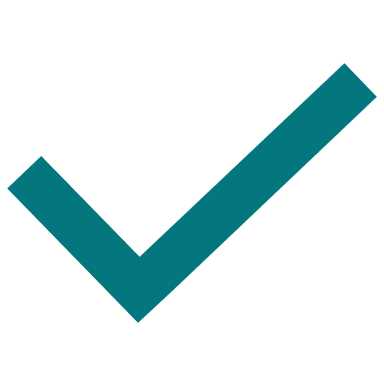 „Poprawa warunków życia mieszkańców i jakości usług publicznych w oparciu o partnerską współpracę na rzecz trwałego          i zrównoważonego rozwoju Gminy Gozdowo”Wizja rozwoju stanowi opis pożądanego stanu rzeczywistości społeczno – gospodarczej obszaru Gminy Gozdowo w perspektywie 2030 roku. To wewnętrznie spójna deklaracja określająca stan docelowy organizacji, do którego partnerzy społeczno – gospodarczy będą dążyć. Wskazuje ona zasadniczy kierunek wspólnie podejmowanych interwencji.Biorąc pod uwagę powyższe sformułowano następującą wizję rozwoju Gminy Gozdowo.Wizja„Gmina Gozdowo – nowoczesna, ekologiczna, przyjazna inwestorom, otwarta na potrzeby mieszkańców.”Plan strategiczny Plan strategiczny określa kierunki działania samorządu, a sformułowane cele i ich hierarchia stanowią odpowiedź na potrzeby mieszkańców oraz są wynikiem tworzenia optymalnych warunków do harmonijnego rozwoju gminy. Przy szczegółowym formułowaniu celów                         i kierunków przyjęto następujące założenia:Szansą na poprawę jakości życia mieszkańców gminy i podniesienie jego standardu jest rozwój gospodarczy;Głównym kreatorem polityki społeczno -gospodarczej Gminy Gozdowo są władze gminy;Gwarancją zrównoważonego rozwoju Gminy Gozdowo oraz zwiększenia innowacyjności gospodarki i dostępności komunikacyjnej jest partnerstwo                           i współpraca władz gmin, powiatu, województwa, administracji rządowej oraz wszystkich środowisk lokalnych.Wykres 15. Hierarchia celów Źródło: Opracowanie własneKierunki działańMonitorowanie i wdrażanie strategiiMonitoring polega na gromadzeniu, opracowywaniu i przekazywaniu informacji przydatnych w zarządzaniu rozwojem Gminy Gozdowo. Monitoring strategiczny jest źródłem informacji wykorzystywanych w procesie ewaluacji. Ewaluacja strategii obejmuje ocenę długoterminowych działań realizowanych w ramach założonych celów oraz jest narzędziem oceny decyzyjności władz Gminy w zakresie zaspokojenia potrzeb wspólnoty lokalnej oraz budowania pozycji konkurencyjnej. Są to procesy, które towarzyszą wdrażaniu strategii w całym okresie jej realizacji i służą doskonaleniu jej treści oraz skuteczności i efektywności podejmowanych w jej ramach działań.Przedmiotem monitoringu strategicznego i ewaluacji jest Strategia Rozwoju Gminy Gozdowo na lata 2021-2030. Do głównych obszarów objętych monitoringiem i ewaluacją należą: obserwacja zmian zachodzących w ramach poszczególnych obszarów strategicznych                i przypisanych im celów operacyjnych, które zostały wyznaczone w strategii, analiza zmian społecznych, gospodarczych i środowiskowych zachodzących                           w gminie,  identyfikacja nowych uwarunkowań związanych z wyznaczonymi celami                              i formułowanie rekomendacji dotyczących zamierzeń w nich określonych, formułowanie nowych prognoz i scenariuszy rozwoju Gminy Gozdowo.W celu uzyskania mierzalnych wyników postępu osiągnięcia wyznaczonych w strategii celów opracowano wskaźniki stanowiące podstawę oceny stopnia realizacji strategii, które zostały dopasowane do struktury obszarów strategicznych. Zaproponowane wskaźniki weryfikowane będą głównie w oparciu o dane Banku Danych Lokalnych GUS oraz dane Urzędu Gminy                       w Gozdowie.Tabela 38. Wskaźniki monitoringu realizacji celów strategicznych Organem odpowiedzialnym za realizację dokumentu Strategii jest Wójt Gminy. Wdrażana będzie ona natomiast bezpośrednio przez Urząd Gminy w ramach poszczególnych działów, zgodnie z ich kompetencjami oraz przez jednostki podległe Urzędowi. W realizację Strategii w sposób pośredni, we współpracy lub poprzez wspieranie i koordynowanie realizacji przedsięwzięć, zaangażowane będą instytucje publiczne, stowarzyszenia, przedsiębiorcy oraz mieszkańcy. Bieżąca koordynacja realizacji Strategii podlegać będzie Referatowi Rolnictwa, Budownictwa i Gospodarki Komunalnej w Urzędzie Gminy w Gozdowie. Zadaniem tego referatu będzie analiza danych dotyczących rozwoju gminy, wsparcie w tworzeniu i realizacji programów strategicznych oraz bieżący monitoring stopnia realizacji strategii oraz aktualności celi w niej przedstawionych.Organem nadzorującym realizację Strategii jest Rada Gminy. Wójt Gminy będzie przedkładał Radzie coroczny raport o stanie gminy obejmujący m.in. podsumowanie działalności w roku poprzednim w zakresie realizacji Strategii. Poza funkcją nadzorczą, wyłączną kompetencją Rady Gminy będzie uchwalanie zmian w zapisach Strategii. Strategia rozwoju gminy powinna podlegać weryfikacji uwzględniającej: zmiany priorytetów, aktualną sytuację społeczno-gospodarczą, ocenę dotychczasowej realizacji i możliwości finansowe.Tabela 39. Jednostki odpowiedzialne za koordynację i współrealizację celów strategicznych  Realizacji strategii służyć będą również funkcjonalne plany i programy określające szczegółowo sposoby realizacji celów. Część z nich zostanie oparta o istniejące dokumenty, które powinny zostać zaktualizowane w celu dostosowania do nowych celów strategicznych. Realizacja niektórych celów będzie wymagała opracowania nowych polityk, planów lub programów. Funkcjonujące dokumenty/polityki/programy, które będą stanowiły uszczegółowienie zapisów Strategii to:Wieloletnia Prognoza Finansowa Gminy Gozdowo na lata 2021-2028;Studium Uwarunkowań i Kierunków Zagospodarowania Przestrzennego Gminy Gozdowo;Miejscowe plany zagospodarowania przestrzennego;Coroczny Gminny Program Profilaktyki i Rozwiązywania Problemów Alkoholowych                                              i Przeciwdziałania Narkomanii dla Gminy Gozdowo Coroczny Gminny Program współpracy Gminy Gozdowo z organizacjami pozarządowymi Coroczny Program opieki nad zwierzętami bezdomnymi oraz zapobiegania bezdomności zwierząt na terenie Gminy Gozdowo na 2020 rokGminny Programu Wspierania Rodziny na terenie Gminy Gozdowo na lata 2021– 2024.Gminny Program Przeciwdziałania Przemocy w Rodzinie oraz Ochrony Ofiar Przemocy w Rodzinie w latach 2019-2023Wieloletni Program „Posiłek w szkole i w domu” na lata 2019-2023Program Ochrony Środowiska dla Gminy Gozdowo do roku 2022Strategia Rozwiązywania Problemów Społecznych Wieloletni Program Gospodarowania Mieszkaniowym Zasobem Gminy Wieloletni Plan Rozwoju i Modernizacji Urządzeń Wodociągowych i Kanalizacyjnych na lata 2021-2023 Gminnego Zakładu Gospodarki Komunalnej   w Gozdowie Model struktury funkcjonalno-przestrzennej GminyModel struktury funkcjonalno-przestrzennej stanowi uproszczony obraz długookresowej strategicznej wizji rozwoju gminy wynikającej z wewnętrznych i zewnętrznych uwarunkowań, zdiagnozowanych potrzeb rozwojowych i posiadanego potencjału, z uwzględnieniem jej specyfiki i zróżnicowania wewnętrznego.Model przedstawia zmiany, jakie powinny zaistnieć w przestrzeni, aby zrealizować wyznaczone cele strategiczne oraz osiągnąć efekty tych celów oraz przybliża pożądane obszary               i kierunki podejmowanych interwencji.Główne źródło informacji do stworzenia modelu jest Studium Uwarunkowań i Kierunków Zagospodarowania Przestrzennego Gminy Gozdowo. W ramach struktury funkcjonalno- przestrzennej gminy Gozdowo wydzielono dwie strefy: otwartą i zainwestowania.  Podstawą ich wydzielenia jest stopień obecnego oraz planowanego zagospodarowania. Strefy te wzajemnie przeplatają się. W ramach stref wydzielono tereny pełniące określone funkcje w przestrzeni, nazwane terenami funkcjonalnymi. Dodatkowo, na terenie gminy, na części terenów funkcjonalnych ustanowiono strefę ograniczeń w zabudowie, zagospodarowaniu i użytkowaniu terenu. Strefę otwartą tworzą: Tereny rolne występujące na całym obszarze gminy, których podstawową funkcją jest produkcja rolnicza;Tereny obniżeń dolinnych obejmujące obszary położone w obniżeniach dolinnych oraz obniżeniach bezodpływowych. Zawierają się wśród nich zwarte niewielkie kompleksy leśne, łąki, pastwiska, a także niewielkie enklawy gruntów ornych;Tereny wód obejmujące tereny wód powierzchniowych rzeki Sierpienicy oraz pozostałych cieków wodnych; Tereny lasów obejmujące zwarte o rozproszone obszary leśne w tym szczególnie predysponowane do wprowadzenia zalesień. Występują na terenie całej gminyStrefę zainwestowania tworzą: Tereny wielofunkcyjne zabudowy mieszkaniowo-usługowej obejmujące obszary istniejącej                     i planowanej zabudowy mieszkaniowej oraz usługowej. Tereny wielofunkcyjne o dominującym udziale zabudowy zagrodowej obejmującej jednostki osadnicze w Gminie Gozdowo posiadające skupiona zabudowę lub mające tendencje do jej koncentracji;Tereny zabudowy zagrodowej wyznaczone w większości miejscowości;Tereny zabudowy rekreacyjnej i turystycznej obejmujące obszary istniejącej i planowanej zabudowy rekreacji indywidualnej oraz usług turystyki wyznaczone w miejscowościach                       o najbardziej sprzyjających warunkach do tego typu działalnościach. Tereny wydzielonych usług publicznych obejmujące obszary istniejących i planowanych usług publicznych z zakresu oświaty, kultury, zdrowia, sportu i rekreacji, bezpieczeństwa, opieki, a także kultu religijnego wyznaczone w miejscowościach najbardziej do tego predysponowanymi. Tereny aktywności gospodarczej obejmujące obszary istniejącej i planowanej aktywności gospodarczej (koncentrują się w Gozdowie i Lelicach) oraz obejmują istniejącą i planowaną zabudowę wielkotowarowych gospodarstw rolnych, w których są  warunki  i zapotrzebowanie na tego typu zabudowę. Tereny infrastruktury technicznej rozproszone na obszarze całej gminy obejmujące obszary istniejących i planowanych urządzeń lub obiektów infrastruktury technicznej. Podstawową funkcją dla tych terenów jest obsługa techniczna gminy w zakresie ujmowania i uzdatniania wody (Gozdowo, Lelice), oczyszczania ścieków (Gozdowo, Lelice), rozprowadzania energii elektrycznej itp.Tereny komunikacji obejmujące istniejący i projektowany układ komunikacyjny obejmujący teren całej gminy o różnej kategorii dróg - droga wojewódzka, drogi powiatowe i gminne.Tereny cmentarzy obejmujące obszary istniejących i planowanych powiększeń cmentarzy. Są to czynne cmentarze położone w Gozdowie, Bonisławiu, Kurowie;Tereny zieleni urządzonej obejmujące obszary zieleni parkowej, pozostałości czytelnych historycznych założeń parkowych wraz z zabudową towarzyszącą, o wartościach kulturowych. Wskazano je w Gozdowie, Kolczynie, Dzięgielewie i Lelicach;Tereny eksploatacji surowców obejmujące obszary, na których pozyskiwane są lub mogą być kruszywa, głównie piasek oraz żwir. Występują w miejscowościach: Ostrowy, Wilkowo, Zbójno, Kozice Smorzewo, Węgrzynowo, Bonisław. Istnieje możliwość rozszerzenia tych terenów o miejscowości, w których udowodnione będzie ich występowanie. Istniejące zagospodarowanie w gminie jest zgodne z uwarunkowaniami przyrodniczymi. Ograniczenia w zabudowie i zagospodarowaniu terenów w gminie Gozdowo wynikają                    z następujących uwarunkowań:Lokalizacji strefy kontrolowanej gazociągów DN 1400 „Jamał”, DN300 i DN100;Lokalizacji strefy bezpieczeństwa rurociągu naftowego „Północnego” Płock-Gdańsk;Lokalizacji pasa technologicznego istniejącej i projektowanej linii 400 kV Płock – Grudziądz oraz Płock – Olsztyn;Położenia obiektów i obszarów wpisanych do rejestru i ewidencji zabytków;Obszar szczególnego zagrożenia powodzią dla rzeki Sierpienicy;Zakaz budowy nowych ferm hodowlanych, zaliczonych do grupy przedsięwzięć mogących zawsze znacząco oddziaływać na środowisko w odległości mniejszej niż 300 m. od granicy terenów wielofunkcyjnej zabudowy mieszkaniowo-usługowej i usług publicznych;Obszary położone w strefie sanitarnej cmentarzy;Obszary objęte ochroną gruntów rolnych.Związki gmin z obszarami sąsiednimi mają miejsce w następujących dziedzinach: Środowisko przyrodnicze: powiązania zewnętrzne oparte są na dolinach rzek Sierpienicy        i Wierzbicy. Doliny te choć ciekawe przyrodniczo nie są objęte prawną ochroną przyrody. Doliny ww. rzek powiązane są z rzeką Skrwą Prawą oraz Obszarem Chronionego Krajobrazu Przyrzecze Skrwy Prawej.Problematyka gospodarcza: aktywizacja gospodarcza w zakresie funkcji rekreacyjnych obszarów związanych z lasami;Komunikacja: powiązania stanowią droga wojewódzka nr 560 (DW560) – przebiegająca                         w kierunku północ-południe, przez województwa kujawsko-pomorskie i mazowieckie, łącząca Brodnicę (DK15) z Bielskiem (DK60), 15 dróg powiatowych oraz drogi gminne;  linia kolejowa łącząca Płock-Toruń, linie gminnej komunikacji publicznej; 1 Gozdowo -Proboszczewice i 2 Lelice-Gozdowo-Rempin-Sierpc na podstawie porozumień zawartych z gminami Sierpc, Bielsk i Stara Biała, linia komunikacji miejskiej 110 i 111 z miastem Płock. Infrastruktura techniczna; linie elektroenergetyczne – linia najwyższych napięć 400kV (Płock-Grudziądz) oraz wysokiego napięcia 110 kV (Płock-Sierpc); gazociągi wysokiego ciśnienia: DN1400 „Jamał”, DN300 „Bronowo-Sierpc”, DN100 „Kowalewo Podborne-Mochowo”; sieć wodociągowa z Gminą Mochowo, Sierpc, Zawidz i Bielsk. Zgodnie z Planem Zagospodarowania Przestrzennego Województwa Mazowieckiego gmina Gozdowo położona jest w płockim obszarze problemowym o najniższym poziomie dostępu do usług publicznych i częściowo wymagającym wsparcia procesów rozwojowych, którego głównymi cechami są: niska dostępność do usług publicznych, słaba jakość infrastruktury technicznej, odpływ ludności szczególnie młodej i wykształconej, wysoki udział pracujących                         w rolnictwie i niska przedsiębiorczość w pozostałych dziedzinach gospodarki.Dla obszaru tego określono politykę przestrzenną polegającą na ukierunkowaniu zasad zagospodarowania na ożywienie gospodarcze obszaru, poprawę warunków życia mieszkańców, zahamowanie nadmiernej migracji ludzi wykształconych i przedsiębiorczych, podniesienie mobilności mieszkańców oraz zmniejszenie poziomu bezrobocia realizowaną poprzez: poprawę struktury obszarowej gospodarstw rolnych poprzez wspieranie prac scaleniowych i wymiany gruntów; kształtowanie rolniczej przestrzeni produkcyjnej na gruntach najwyższych klas bonitacyjnych I-III; wielofunkcyjny rozwój obszarów o średniej i niskiej zdolności produkcyjnej, przy zachowaniu walorów środowiska przyrodniczego poprawę dostępności komunikacyjnej, m.in. poprzez rozwój transportu publicznego,        w tym przywrócenie połączeń kolejowych na nieczynnych liniach kolejowych, a także przebudowę/rozbudowę istniejącej sieci drogowej, w szczególności dróg powiatowych i gminnych; budowę i rozbudowę systemów wodociągowo-kanalizacyjnych, a także sukcesywna sanitacja terenów o zabudowie rozproszonej, m.in. poprzez budowę przydomowych oczyszczalni ścieków;poprawę bezpieczeństwa energetycznego, zwiększenie nasycenia infrastrukturą ICT, a także zapewnienie dostępu do systemu e-usług; tworzenie przestrzeni publicznych, będących miejscem koncentracji i aktywizacji społeczności lokalnych; objęcie ochroną unikalnych elementów architektury wiejskiej charakterystycznej dla poszczególnych regionówUstalenia i rekomendacje w zakresie kształtowania i prowadzenia polityki przestrzennej w GminieStudium uwarunkowań i kierunków zagospodarowania przestrzennego Gminy Gozdowo zostało przyjęte uchwałą Rady Gminy Gozdowo Nr XIX/140/16 Rady Gminy Gozdowo z dnia             7 października 2016 r. w sprawie przystąpienia do opracowania studium uwarunkowań                                i kierunków zagospodarowania przestrzennego gminy Gozdowo. Na podstawie uchwały nr XXXII/214/2021 Rady Gminy Gozdowo z dnia 17 maja 2021 r. dokonano częściowej aktualizacji studium. Kierunki zmian w strukturze przestrzennej Gminy Gozdowo stanowić będą kontynuację rozwoju przestrzennego Gminy z uwzględnieniem zapisów Studium uwarunkowań i kierunków zagospodarowania przestrzennego oraz ich aktualizacji, a także będą zgodne z wytycznymi dokumentów planistycznych wyższego rzędu oraz spójne z kierunkami rozwoju województwa mazowieckiego. Podstawą rozwoju przestrzennego gminy będzie istniejący układ komunikacyjny, wiążący wszystkie jednostki osadnicze oraz dalsza rozbudowa systemu komunikacyjnego, ułatwiająca            w szczególności przemieszczanie się mieszkańców  do pobliskich miast oraz sprawną obsługę wszystkich terenów przeznaczonych pod zabudowę. Ośrodkiem dominującym w strukturze przestrzennej Gminy pozostaje miejscowość Gozdowo jako główny ośrodek usługowy i administracyjny, a pozostałe jednostki stanowić będą funkcję uzupełniającą. Za priorytetowy kierunek rozwoju przestrzennego miejscowości Gozdowo uznaje się funkcje centrotwórcze w skali lokalnej: usługową, w tym administracyjną, oświatową, kulturalną, opiekę zdrowotną i społeczną oraz mieszkalnictwo a także, dodatkowo funkcję rolniczą. W miejscowości wspomagającej ośrodek gminny: Lelice równorzędnymi kierunkami rozwoju są usługi podstawowe, mieszkalnictwo, zabudowa związana z funkcją rolniczą.W pozostałych miejscowościach jako podstawową wskazuje się funkcję rolniczą oraz związaną z nim zabudowę zagrodową, uzupełnianą przez funkcję mieszkaniową niezwiązaną 
z rolnictwem, rekreacyjno-wypoczynkową oraz w mniejszym stopniu funkcję produkcyjno-usługową.W gminie Gozdowo zwartą strukturę funkcjonalno-przestrzenną zdefiniowano przy uwzględnieniu: odległości pomiędzy istniejąca zabudową, dostępności terenów do sieci wodociągowej, dostępu do dróg publicznych, klasy co najmniej dojazdowej oraz w mniejszym zakresie dostępu do usług. Funkcje terenów określono na podstawie obowiązujących planów miejscowych oraz obowiązującego studium w sposób zgeneralizowany:tereny mieszkaniowe –obejmujące tereny przeznaczone pod zabudowę mieszkaniową jednorodzinną i zabudowę mieszkaniowo-usługową oraz zabudowę wielorodzinną;tereny usługowe –obejmujące tereny przeznaczone pod zabudowę usługową;tereny produkcyjno-magazynowe – obejmujące tereny przeznaczone pod zabudowę produkcyjną, produkcyjno-usługową, magazynową oraz składowątereny produkcji rolnej –obejmujące tereny przeznaczone pod zabudowę związaną                              z rolniczą aktywnością gospodarczą.Zgodnie z bilansem terenów przeznaczonych na zabudowę rozwój przestrzenny Gminy odbywał się będzie poprzez lokalizacje zabudowy w przypadku funkcji mieszkaniowej, usługowej oraz produkcyjno-magazynowej w granicach obszarów o w pełni wykształconej zwartej strukturze funkcjonalno-przestrzennej w granicach poszczególnych jednostek osadniczych oraz na obszarach przeznaczonych w planach miejscowych pod zabudowę. Dopiero w dalszej kolejności rozwój ten będzie możliwy na pozostałych obszarach zgodnie z określonym zapotrzebowaniem na nową zabudowę, co skutkuje brakiem możliwości wskazywania nowych terenów budowlanych, pełniących wyżej wymienione funkcje, poza obszarem zwartej struktury funkcjonalno-przestrzennej. Zgodnie z racjonalnym podejściem do kształtowania przestrzeni lokalizacja nowych terenów inwestycyjnych powinna uwzględniać aspekty ekonomiczne, związane z wyposażeniem ich w niezbędną infrastrukturę techniczną. W sąsiedztwie terenów zainwestowanych,  zaplanowano większą intensywność zabudowy oraz możliwość lokalizacji zabudowy wielorodzinnej. Natomiast przy terenach leśnych i rolniczych intensywność zabudowy znacznie zmniejszono. Spośród terenów pełniących funkcje mieszkaniowo – usługowe oraz zagrodowe wyróżniają się wsie Gozdowo, Lelice, Rempin. Obszary te, są terenami o szczególnym znaczeniu dla zaspokojenia potrzeb mieszkańców, nie tylko tych miejscowości, poprawy jakości ich życia 
i sprzyjają nawiązywaniu kontaktów społecznych mieszkańców gminy. Położenie tych miejscowości oraz ich cechy funkcjonalno-przestrzenne predestynuje je do wskazania jako obszary priorytetowe do podjęcia działań rozwojowych.Funkcja rekreacyjno-wypoczynkowa winna rozwijać się przede wszystkim w ramach obszarów wskazanych do zabudowy. Tereny usługowe i produkcyjne, w tym związane z produkcją rolniczą koncentrują się                            w miejscowościach posiadających najwyższe klasy bonitacyjne gleb oraz na pozostałych terenach, posiadających warunki do tego typu działalności. Funkcja usługowa towarzyszy też zabudowie zagrodowej i występuje na całym obszarze gminy.Ponadto w zakresie kształtowania i prowadzenia polityki przestrzennej w Gminie należy uwzględnić:konieczność rozwoju i uzupełnienia infrastruktury drogowej i sieci infrastruktury technicznej;ochronę i poprawę stanu podstawowych komponentów środowiska przyrodniczego zgodnie z zasadą zrównoważonego rozwoju;racjonalne wykorzystanie walorów środowiska przyrodniczo-kulturowego i krajobrazu dla rozwoju turystyki i rekreacji;zachowanie zasobów i zapewnienie wysokiej jakości wód, poprawę stanu powietrza atmosferycznego, racjonalne wykorzystanie zasobów glebowych i powiększanie zasobów leśnych;dążenie do wykorzystywania odnawialnych źródeł energii;planowanie przestrzeni publicznych oraz infrastruktury usług publicznych spełniających wymogi dostępności dla osób z ograniczona sprawnością.Obszary strategicznej interwencji określone w strategii rozwoju województwa wraz z zakresem planowanych działańRozdział odnosi się do przepisu wskazującego, iż „Strategia rozwoju gminy” określa                             w szczególności obszary strategicznej interwencji określone w Strategii Rozwoju Województwa,                  o której mowa w art. 11 ust. 1 Ustawy z dnia 5 czerwca 1998 roku o samorządzie wojewódzkim (Dz. U. z 2020, poz. 1668 oraz z 2021, poz. 1038), wraz z zakresem planowanych działań art. 10e ust. 3 pkt. 6, Ustawy z 8 marca 1990 roku o samorządzie gminnym (Dz. U. z 2021, poz. 1372).W Strategii Rozwoju Województwa Mazowieckiego do 2030 roku - Innowacyjne Mazowsze zidentyfikowano obszary strategicznej interwencji (OSI), w których występują problemy będące barierą rozwoju regionu. Obszary problemowe oparte o granice podregionów (NUTS 3) województwa mazowieckiego, cechują się najniższym poziomem dostępu mieszkańców do dóbr i usług i wymagają interwencji z poziomu regionalnego lub krajowego.Kryteriami przy wyznaczaniu tych obszarów była również dostępność transportowa, odsetek osób bezrobotnych ora występowanie nadmiernej kumulacji negatywnych zjawisk społeczno-gospodarczych, konfliktów przestrzennych oraz dysfunkcji rozwojowych.W województwie mazowieckim na poziomie regionalnym zostało wyznaczone sześć obszarów strategicznej interwencji: Ciechanowski obszar strategicznej interwencji Ostrołęcki obszar strategicznej interwencjiPłocki obszar strategicznej interwencji Radomski obszar strategicznej interwencjiSiedlecki obszar strategicznej interwencjiŻyrardowski obszar strategicznej interwencjiObszar gminy Gozdowo nie został zakwalifikowany do obszarów problemowych ani do biegunów wzrostu na terenie województwa mazowieckiego. Jednakże polityka rozwojowa gminy będzie uwzględniała założenia ujęte w Strategii Rozwoju Województwa Mazowieckiego do 2030 roku - Innowacyjne Mazowsze.Ramy finansowe i źródła finansowaniaGmina Gozdowo na bieżąco analizuje możliwości pozyskania zewnętrznych źródeł finansowania działalności, w tym kierunków działań przewidzianych w Strategii, zarówno stanowiących wydatki bieżące jak i majątkowe, ponieważ znaczna część zadań w ramach Strategii wymaga dużych nakładów finansowych przewyższających możliwości budżetowe Gminy Gozdowo. Realizacja działań w ramach Strategii może być finansowana z:środków własnych gminy;środków pochodzących z budżetu państwa;środków z Wojewódzkiego Funduszu Ochrony Środowiska i Gospodarki Wodnej;funduszy europejskich dostępnych w ramach Europejskiego funduszu Rozwoju Regionalnego, fundusze Spójności, Europejskiego Funduszu Społecznego, Inicjatyw Wspólnotowych oraz Wspólnej Polityki Rolnej;funduszy celowych np. pochodzących z Narodowego Funduszu Ochrony Środowiska                     i Gospodarki Wodnej;programów rządowych w tym m.in. Fundusz Rozwoju Dróg Samorządowych, Maluch +, Senior +, Dostępność +, Fundusz Inwestycji Lokalnych, Polski Ład oraz inne programy                    w obszarze ochrony środowiska, sportu, kultury, edukacji i innych; programów jednostek samorządu terytorialnego wyższych szczebli, w tym zwłaszcza programy finansowane ze środków Samorządu Województwa Mazowieckiego;innych nieunijnych funduszy międzynarodowych n. Fundusze Norweskie;zwrotnych i bezzwrotnych środków sektora prywatnego w tym w ramach partnerstwa publiczno-prywatnego oraz sektora pozarządowego;kredytów bankowych, pożyczek oraz instrumentów finansowych. Powyższe instrumenty finansowe, jak i środki własne Gminy wskazują na potencjalne źródła finansowania, z których mogą być pozyskane środki na realizację Strategii Rozwoju Gminy Gozdowo na lata 2021-2030. Podstawę planowania finansów gminy w długim horyzoncie czasowym stanowi Wieloletnia Prognoza Finansowa Gminy Gozdowo na lata 2021-2028. Głównymi źródłami finansowania celów rozwojowych będą dochody własne gminy. Jednocześnie wiele zadań przewidzianych w strategii realizowanych będzie w ramach bieżącej działalności poszczególnych komórek Urzędu Gminy w Gozdowie oraz jednostek organizacyjnych gminy Gozdowo. Ze względu na wysokie koszty inwestycji dopuszcza się również łączenie poszczególnych możliwości finansowania. Realizacja części zadań przewidzianych w Strategii wymaga również            i zakłada współpracę z gminami sąsiednimi, powiatem sierpeckim, województwem mazowieckim i ich jednostkami organizacyjnymi, a także związkami międzygminnymi, których członkiem jest Gmina Gozdowo oraz organizacjami pozarządowymi i stowarzyszeniami. Współpraca ta może obejmować również wymiar finansowy.IV. RAPORT Z BADANIA ANKIETOWEGOWPROWADZENIE Niniejszy raport przedstawia wyniki badania ankietowego przeprowadzonego wśród mieszkańców Gminy Gozdowo na temat kierunków rozwoju gminy, które stanowi integralną część prac nad Strategią Rozwoju Gminy Gozdowo na lata 2021-2030. Zgodnie z założeniem dokument ten ma nakreślać najważniejsze cele, do których dążyć będzie gmina w perspektywie najbliższych 9 lat. Władze Gminy Gozdowo podjęły decyzję o konieczności uspołecznienia procesu przygotowywania Strategii, dlatego też jedną z form tego uspołecznienia były badania ankietowe przeprowadzone wśród mieszkańców gminy. Celem badania było wskazanie słabych i mocnych stron Gminy Gozdowo, zdiagnozowanie potencjalnych szans i zagrożeń rozwoju oraz ustalenie priorytetowych obszarów strategicznych. W perspektywie tworzenia Strategii Rozwoju przyjęto założenie, że o ile wyciąganie wniosków z diagnozy i prognozowanie możliwych w przyszłości zmian jest po części zadaniem eksperckim, o tyle diagnozowanie teraźniejszości, a już szczególnie artykułowanie potrzeb i formułowanie kierunków rozwoju jest przede wszystkim zadaniem mieszkańców. Przyjęcie takiej perspektywy pozwoli na zbudowanie strategii uwzględniającej oczekiwania lokalnej społeczności. METODYKA BADAŃ Badania zostały zrealizowane w okresie od marca do lipca 2021r. Podczas badania wykorzystano techniki standaryzowane ankietowe, co umożliwiło porównanie oraz interpretację uzyskanych wyników. Każdy wypełniający ankietę mógł zaproponować zadanie jego/jej zdaniem priorytetowe do realizacji na obszarze objętym badaniem. Było to pytanie otwarte, w którym proszono respondenta o podanie tematu zadania wraz z krótkim jego opisem oraz wskazaniem miejsca jego realizacji. Celem tego pytania była możliwość szerszego zaangażowania mieszkańców Gminy Gozdowo w proces uspołeczniania i wspólnego budowania jej Strategii Rozwoju. Pytanie to miało również na celu zweryfikowanie potrzeb oraz oczekiwań respondentów  w zakresie przyszłości Gminy,   a także nakreślenie ważnych kierunków rozwojowych z poziomu operacyjnego.W celu poznania potrzeb i opinii lokalnej społeczności ankietę udostępniono elektroniczne na stronie internetowej Urzędu Gminy w Gozdowie oraz jednostek organizacyjnych gminy,                           a także w wersji papierowej dostępnej w siedzibie Urzędu Gminy. W wyniku realizacji badania uzyskano łącznie 153 ankiety. Dane z kwestionariuszy zostały poddane analizie statystycznej i merytorycznej. Przy weryfikacji niniejszych ankiet zachowano anonimowość wszystkich  respondentów.Ankieta zawierała 11 pytań oraz metryczkę tj. dane o grupie poddanej badaniu.  Zakres badania ankietowego obejmował następujące zagadnienia:Ocena poszczególnych elementów składających się na warunki życia w Gminie Gozdowo w ramach: gospodarki i infrastruktury technicznej, środowiska naturalnego                       i strefy społecznej. Najważniejsze atuty (mocne strony) gminy.Najważniejsze słabe strony gminyNajważniejsze szanse rozwojowe gminyNajważniejsze zagrożenia gminyGłówne problemy rozwojowe gminyPropozycja priorytetów, które mają lub mogłyby mieć największy wpływ na rozwój Gminy w latach 2021-2030 oraz na rozwiązanie istniejących problemów i barier rozwoju.Propozycja obiektów na terenie gminy, które w pierwszej kolejności wymagają rewitalizacji (odnowienia, modernizacji, nadania nowych funkcji)Kluczowe elementy, z których Gmina może być dumnaPropozycja: z czym Gmina miałaby być utożsamiana w roku 2030? Źródła, z których najczęściej mieszkańcy czerpią informacje na temat Gminy GozdowoStruktura kwestionariuszy uwzględniała zarówno pytania zamknięte jak i otwarte, przy czym zdecydowanie przeważał typ pytania zamkniętego. W wybranych pytaniach o charakterze zamkniętym uwzględniono odpowiedź „inne”, z możliwością wyszczególnienia odpowiedzi, która nie znalazła się w zaproponowanym przez autorów badania katalogu. Ponadto w ankietach pojawiły się pytania ze skalą odpowiedzi od 1 do 5 (gdzie „1” oznaczało bardzo źle, a „5” – bardzo dobrze). Niniejsze opracowanie stanowi raport z przeprowadzonych badań. Przy jego opracowaniu kierowano się zasadą precyzyjnego przedstawienia wyników i unikania ich krzyżowej, głębszej interpretacji statystycznej. Dzięki temu potencjalnie zainteresowany tą problematyką czytelnik będzie miał możliwość dokonania samodzielnej analizy w oparciu o przedstawione dane ilościowe i jakościowe.CHARAKTERYSTYKA OSÓB BIORĄCYCH UDZIAŁ W BADANIU         Istotne jest, aby scharakteryzować grupę docelową, która wzięła udział w badaniu ankietowym skierowanym do mieszkańców. W tym celu każda z przygotowanych ankiet zawierała metryczkę, w której należało odpowiedzieć na pytania o to, jaka jest struktura płci, wieku, wykształcenia oraz zatrudnienia respondenta.Wykres 16. Respondenci według płci Wśród grupy respondentów, biorącej udział w ankiecie, dominowały kobiety (prawie 70%). Wykres 17. Respondenci według wieku           Wśród zrealizowanych ankiet najwięcej należało do osób w wieku między 20 a 39 rokiem życia –  87 ankiet, co stanowiło 57% wszystkich wypełnionych ankiet. Znaczący jest także udział osób w wieku 40-59-lat tj. 49 ankiet (32%). 10 sztuk  ankiet i poniżej wypełniły osoby w przedziale wiekowym 15-19 - 10 ankiet (6%) . Najmniej liczni są reprezentanci grupy wiekowej powyżej 60 lat tj. 7 ankiet (5%). Jest to ważna informacja z perspektywy aktywizowania osób w wieku powyżej 60 lat do zaangażowania w życie społeczne Gminy. Należałoby się zastanowić przy okazji tej informacji m.in. nad poszukaniem innych kanałów informacyjnych dla tych grup wiekowych.Wykres 18. Respondenci według wykształcenia Ponad połowę badanych stanowiły osoby w wykształceniem wyższym (58%). Co piąty badany posiadał wykształcenie średnie (32%). Najmniej liczne grupy respondentów posiadały wykształcenie zasadnicze zawodowe (6%) i gimnazjalne (3%) i podstawowe poniżej 1%.Wykres 19. Respondenci według sytuacji zawodowej Najwięcej wśród osób ankietowanych deklarowało zatrudnienie (106 osób/69%). Mniej reprezentatywna była grupa osób uczących się studiujących (17 osób/11%), osób bezrobotnych                   (13 osób/9%) i rolników (9 osób/6%)  Udział pozostałych grup w zakresie zatrudnienia był znikomy po ok. 2%.Wykres 20. Respondenci według czasu zamieszkania  w Gminie GozdowoW kwestii okresu  zamieszkiwania w Gminie Gozdowo  prawie  80% ankietowanych deklarowało, że mieszka w Gminie Gozdowo  od urodzenia (120 osób),  9%  poniżej 10  lat (13 osób). Najmniejszą grupę stanowiły osoby, które nie mieszkają w Gminie od urodzenia ale między 11-20 lat 21 lat 5% i po 4% ankietowanych deklarowało zamieszkiwanie od 21-30 lat i 31-45 lat.Ponadto ankietowani określali miejscowość zamieszkania na terenie Gminy. Z analizy wynika, że najliczniejsza grupa ankietowanych to mieszkańcy Gozdowa 59 osób czyli około 40% ankietowanych i Lelic 24 osoby.Reprezentację miały również miejscowości: - Bonisław - 7- Reczewo  - 4- Rempin – 5- Kolonia Przybyszewo – 6oraz Golejewo, Kurówko, Kowalewo Podborne, Miodusy, Bronoszewice, Rogieniczki,, Antoniewo, Głuchowo, Cetlin, Czarnominek, Białuty, Kuniewo, Zakrzewko.WYNIKI BADANIA ANKIETOWEGO Pytanie nr 1 Aby ocenić jakość usług publicznych świadczonych przez samorząd na rzecz społeczności lokalnej ocenie poddano najważniejsze obszary funkcjonowania gminy, tj.:- Gospodarkę i infrastrukturę techniczną,- Środowisko naturalne,- Strefę społeczną Ankietowani dokonali oceny poszczególnych elementów składających się na warunki życia                     w Gminie Gozdowo w zakresie: gospodarki i infrastruktury technicznej, środowiska naturalnego i strefy społecznej na 5-ciostopniowej skali, gdzie 1 oznacza bardzo źle, a 5 bardzo dobrze. Na podstawie zebranych odpowiedzi obliczono średnią ocenę dla każdego obszaru. Z analizy średnich ocen wystawionych przez mieszkańców Gminy Gozdowo poszczególnym obszarom wynika, że są oni najbardziej zadowoleni z obszaru dotyczącego Gospodarki                             i infrastruktury technicznej (średnia 3,35)  choć jest to przewaga nieznaczna nad pozostałymi badanymi obszarami. Środowisko naturalne – średnia ocen 3,24, strefa społeczna  3,10. Syntetyczne wyniki tej oceny przedstawione są poniżej.Wykres 21. Ocena gospodarki i infrastruktury technicznej na terenie Gminy – średnia ocenTabela 40. Ocena gospodarki i infrastruktury technicznej na terenie Gminy – ilości ankietW zakresie gospodarki i infrastruktury technicznej poziom ocen zadowolenia mieszkańców mieści się między dostateczny a dobry. Najwyżej oceniano: organizację dowozu dzieci do szkół (4,05), stan budynków użyteczności publicznej (3,88) oraz   dostęp i stan podstawowych mediów (3,86). Najniższe oceny dostały: rynek pracy i możliwości zatrudnienia (2,42), działalność komunikacji zbiorowej (2,98)  i atrakcyjność  inwestycyjną gminy (3,06)  Wykres  22.  Ocena środowiska naturalnego w Gminie Gozdowo – średnia ocen Tabela 41. Ocena środowiska naturalnego na terenie Gminy – ilości ankiet 	W strefie środowiska naturalnego  najwyższe oceny dotyczyły stanu zagospodarowania przestrzeni publicznej (3,71), estetyka miejscowości (3,66) i stan środowiska naturalnego gminy (3,62) natomiast najniżej ocenione zostały: dostępność bazy gastronomicznej i noclegowej (2,45), promocja walorów turystycznych i przyrodniczych (2,82) oraz atrakcyjność turystyczna (2,86)Wykres 23. Ocena strefy społecznej w Gminie Gozdowo – średnia ocenTabela 42. Ocena strefy społecznej na terenie Gminy – ilości ankietW strefie społecznej mieszkańcy najwyżej ocenili stan obiektów oświatowych w gminie (4,08), poziom edukacji (3,7), jakość opieki w placówkach opieki nad dziećmi do lat 3 (3,68) oraz funkcjonowanie administracji publicznej w gminie (3,60). Najniżej zostały ocenione: sposób rozwiązywania problemów społecznych (2,26), jakość wykonywania usług medycznych (2,84), oferta wydarzeń kulturalnych na terenie gminy (2,86) a także oferta spędzania wolnego czasu na terenie gminy dla dzieci, młodzieży i osób dorosłych (2,94). Pytania nr 2, 3, 4 i 5  tworzą razem analizę SWOT gminy - dotyczyły odpowiednio mocnych                    i słabych stron gminy oraz szans i zagrożeń. Każdy ankietowany został poproszony o wskazanie 10 odpowiedzi w każdej grupie.Najpopularniejsze odpowiedzi zostały odpowiednio pogrupowane zaczynając od odpowiedzi wskazywanych najczęściej co zostało przedstawione  w tabeli w formie analizy SWOT.Tabela 43. Analiza SWOTW pytaniu nr 6 ankietowani wskazali jakie są ich zdaniem główne problemy rozwojowe Gminy Dodatkowo w celu pogłębienia odpowiedzi na pytania dotyczące poszczególnych obszarów funkcjonowania Gminy Gozdowo, zapytano mieszkańców jakie są ich zdaniem najważniejsze problemy rozwojowe Gminy. Poniżej przedstawiono zestawienie ich odpowiedzi w podziale na wyodrębnione grupy problemowe.Tabela 44. Główne problemy rozwojowe GminyAnkietowanym zadano również pytania dotyczące preferowanych kierunków rozwoju gminy. Zebrane odpowiedzi pozwalają na poznanie oczekiwań społeczności lokalnej w tym zakresie.W pytaniu nr 7 ankietowanych poproszono o wybranie maksymalnie 6 priorytetów, które mają lub mogłyby mieć największy wpływ na rozwój Gminy w latach 2021-2030 oraz na rozwiązanie istniejących problemów i barier rozwoju.Priorytety, które zdaniem mieszkańców mają lub mogłyby mieć największy wpływ na rozwój Gminy w latach 2021-2030 oraz na rozwiązanie istniejących problemów i barier rozwoju przedstawia tabela.Tabela 45.  Priorytety mające wpływ na rozwój.W pytaniu nr 8  (pytanie otwarte) ankietowani zostali poproszenie o wskazanie  propozycji                   3 obiektów ( budynków, obszarów na terenie gminy) które ich zdaniem w pierwszej kolejności wymagają rewitalizacji (odnowienia, modernizacji, nadania nowych funkcji). Odpowiedzi zostały zebrane  i pogrupowane według obszarów. Część wymienionych zagadnień nie dotyczyło wprost  propozycji  rewitalizacji obszaru czy obiektu ale  zawierają istotną wskazówkę dotyczącą potrzeb i oczekiwań mieszkańców Gminy. Przeważająca część propozycji powtarzała się wielokrotnie przez mieszkańców. Tabela 46. Proponowane inwestycje/potrzeby/ oczekiwania mieszkańcówPytanie nr 9 było pytaniem otwartym i dotyczyło kluczowych elementy, z których gmina może być dumna. Odpowiedzi udzielane przez ankietowanych zostały pogrupowane według obszarów, których dotyczyły i przedstawione w poniższej tabeli. Należy również nadmienić, że duża część odpowiedzi dotyczyła tych samych elementów. Tabela 47. Osiągniecia, powody do dumy Gminy GozdowoW pytaniu nr 10 ankietowani zostali również zapytani, z czym  chcieliby, aby utożsamiano Gminę Gozdowo w 2030 roku. Strukturę odpowiedzi przedstawia wykres. Wykres 14. Preferowane kierunki rozwoju gminyPytanie nr 11 dotyczyło źródeł czerpania informacji na temat Gminy przez mieszkańców. Strukturę odpowiedzi ankietowanych przedstawia wykres.Wykres 25.   Źródła, z których najczęściej mieszkańcy czerpią informacje na temat GminyPODSUMOWANIE         Podsumowując charakterystykę grupy poddanej ankietyzacji należy stwierdzić, iż jest to obraz zróżnicowany. W badaniu wzięły udział 102 kobiety oraz 51 mężczyzn. Dużą grupę respondentów stanowiły osoby deklarujące wykształcenie wyższe oraz średnie.  Ze struktury wykształcenia wynika, że niewielki udział w badaniu stanowili mieszkańcy z wykształceniem gimnazjalnym i podstawowym. Z podziału określonego w formularzu ankiety, udział w badaniu wzięli reprezentanci każdej z wyszczególnionych, a wśród nich znaczną część stanowiły osoby            w wieku 20-39 oraz 40-59. Grupy, które w badaniu miały swoją niską reprezentację to osoby              w wieku powyżej 60 lat oraz życia, a także osoby w wieku 15-19 lat.         Mieszkańcy Gminy Gozdowo są najbardziej zadowoleni z obszaru dotyczącego gospodarki                                i infrastruktury technicznej w tym szczególnie organizacji dowozu dzieci do szkół, stanu budynków użyteczności publicznej oraz   dostępu i stanu podstawowych mediów. Najniżej ocenione zostały: rynek pracy i możliwości zatrudnienia, działalność komunikacji zbiorowej                     i atrakcyjność inwestycyjną gminy.                  W strefie środowiska naturalnego najwyższe oceny dotyczyły stanu zagospodarowania przestrzeni publicznej, estetyka miejscowości i stan środowiska naturalnego gminy natomiast najniżej ocenione zostały: dostępność bazy gastronomicznej i noclegowej, promocja walorów turystycznych                                                   i przyrodniczych  oraz atrakcyjność turystyczna.       W strefie społecznej mieszkańcy najwyżej ocenili stan obiektów oświatowych w gminie, poziom edukacji, jakość opieki w placówkach opieki nad dziećmi do lat 3 oraz funkcjonowanie administracji publicznej w gminie. Najniżej zostały ocenione: sposób rozwiązywania problemów społecznych, jakość wykonywania usług medycznych, oferta wydarzeń kulturalnych na terenie gminy a także oferta spędzania wolnego czasu na terenie gminy dla dzieci, młodzieży i osób dorosłych.           Wszystkie te informacje zostały wzięte pod uwagę przy formułowaniu celów i kierunków rozwoju w ramach opracowywania dokumentu planistycznego, jakim jest Strategia Rozwoju Gminy Gozdowo. Pytanie o to jakie cele i kierunki rozwoju powinny przyświecać Gminie Gozdowo, należy doprecyzowywać i uszczegóławiać na kolejnych etapach procesu budowy Strategii m.in. podczas spotkań w ramach konsultacji społecznych.        Spośród obszarów zadań i inwestycji do realizacji na terenie Gminy najczęściej wskazywane były: modernizacja dróg gruntowych, drogi gminne, droga Lelice - Gozdowo przez Bonisław, stan dróg, droga Gozdowo-Golejewo, droga Rempin-Golejewo, dokończenie drogi Rempin-Mochowo, brak placu do jazdy na deskorolce, rolkach czy hulajnodze (skatepark), budowa ścieżek rowerowych na terenie gminy, świetlica w Gozdowie, kino, budynek po byłej mleczarni                                i otoczenie mleczarni, świetlica w Rempinie, budynek po Młynie w Gozdowie – rewitalizacja                                                i zagospodarowanie terenu lub nadanie funkcji mieszkań komunalnych, organistówka, budynek po banku, budynki GZGK, scena i plac przed sceną w Gozdowie, bloki w Rempinie, sygnalizacja świetlna przy Szkole Podstawowej w Lelicach, kanalizacja, modernizacja oczyszczalni ścieków, rozbudowa sieci gazociągowej, usprawnienie komunikacji gminnej i miejskiej, stan przystanków autobusowych, park w Gozdowie, park w Lelicach, inwestycje turystyczne na terenie akwenów wodnych w miejscowości Rękawczyn, boisko w Gozdowie, siłownia pod dachem dostępna dla wszystkich, boisko do siatkówki w Gozdowie i w Lelicach, boisko do gry w siatkówkę plażową, boisko sportowe w Rempinie,  teren orlika w Gozdowie i w Lelicach, ocieplenie sali gimnastycznej w Szkole Podstawowej w Lelicach.          Respondenci uważają, że w ramach problemowych obszarów szczególnym przedmiotem zainteresowania osób decyzyjnych powinny być gospodarka a szczególnie  odpływ wykształconej młodzieży z gminy, stwarzanie lepszych  perspektyw dla młodzieży a także rynek pracy  a w tym: słabe zainteresowanie inwestorów oraz niski poziom  przemysłu i sieci usług dla ludności dających miejsca pracy. Był to bardzo znaczący sygnał, iż obszary te powinny być kluczowe na etapie diagnozowania problematyki, celów, kierunków rozwojowych, a także zadań operacyjnych Gminy Gozdowo.        Wyróżnikiem gminy Gozdowo na tle innych gmin województwa mazowieckiego zdaniem prawie 50% mieszkańców powinno być kreowanie gminy jako gminy przedsiębiorczej, atrakcyjnej dla inwestorów, tworzącej nowe miejsca pracy. Alternatywne kierunki rozwoju gminy, to zapewnienie dostępu do wysokiej jakości usług społecznych oraz ekologiczna gmina dbająca o środowisko naturalne  i estetykę otoczenia.               SPIS TABEL, WYKRESÓW I RYSUNKÓW Spis tabelTabela 1. Gminy powiatu sierpeckiego pod względem powierzchni. Tabela 2. Mieszkańcy Gminy Gozdowo według podziału na miejscowości. Tabela 3. Struktura demograficzna Gminy Gozdowo w latach 2016-2020.Tabela 4. Struktura ludności Gminy Gozdowo ze względu na wiek.Tabela 5. Podmioty gospodarki narodowej w Gminie Gozdowo w latach 2016-2020.Tabela 6. Struktura gruntów w Gminie Gozdowo.  Tabela 7. Ilość gospodarstw rolnych w Gminie Gozdowo w latach 2017-2020.Tabela 8. Podział gruntów w Gminie Gozdowo wg klas bonitacyjnych – stan na 31.12.2020. Tabela 9. Obiekty wpisane do Rejestru Zabytków.Tabela 10. Obiekty wpisane do Wojewódzkiej Ewidencji Zabytków.Tabela 11. Pomniki przyrody w Gminie Gozdowo – stan na dzień 31.12.2020r.Tabela 12. Bezrobocie w powiecie sierpeckim.Tabela 13. Drogi powiatowe w Gminie Gozdowo – stan na 31.12.2020r.Tabela 14. Drogi gminne w Gminie Gozdowo – stan na 31.12.2020r.Tabela 15. Połączenia w ramach gminnego transportu zbiorowego w 2021r.Tabela 16. Stan infrastruktury wodociągowej na terenie Gminy Gozdowo na koniec 2020 roku.Tabela 17. Stan infrastruktury kanalizacyjnej na terenie Gminy Gozdowo na koniec 2020 roku.Tabela 18. Zestawienie przydomowych oczyszczalni ścieków w Gminie Gozdowo – stan na 31.12.2021r. Tabela 19. Ilość osób segregujących i niesegregujących odpadów w Gminie – stan na 31.12.2021r. Tabela 20. Odnawialne źródła energii wykonane w ramach projektu partnerskiego - na dzień 31.12.2020r.Tabela 21. Przedmiot wydanych decyzji o warunkach zabudowy w latach 2015 – 2020.Tabela 22. Budynki oddane do użytku w Gminie Gozdowo w latach 2015-2020. Tabela 23. Mieszkaniowy zasób Gminy Gozdowo. Tabela 24. Placówki oświatowe na terenie Gminy - stan na dzień 30.09.2020r.Tabela 25. Wyniki testów ósmoklasistów w Gminie Gozdowo w roku 2020.Tabela 26. Obiekty sportowo-rekreacyjne na terenie Gminy Gozdowo Tabela 27. Liczba osób objętych pomocą społeczną w Gminie Gozdowo na przestrzeni 5 latTabela 28. Przestępczość na terenie Gminy Gozdowo w latach 2018-2020Tabela 29. Liczebność jednostek OSP – stan na dzień 31.12.2020r.Tabela 30. Zestawienie dochodów i wydatków Gminy Gozdowo w latach 2018-2020Tabela 31. Zestawienie dochodów Gminy Gozdowo w latach 2018-2020Tabela 32. Wskaźnik dochodu przypadającego na jednego mieszkańca Tabela 33. Zestawienie wydatków Gminy Gozdowo w latach 2018-2020Tabela 34. Wartość mienia komunalnego Gminy Gozdowo w latach 2011-2020Tabela 35. Stan mienia komunalnego w Gminie Gozdowo na 31.12.2020r. Tabela 36. Analiza SWOT – słabe i mocne strony Tabela 37. Analiza SWOT – szanse i zagrożenia  Tabela 38. Wskaźniki monitoringu realizacji celów strategicznych Tabela 39. Jednostki odpowiedzialne za koordynację i współrealizację celów strategicznych  Tabela 40. Ocena gospodarki i infrastruktury technicznej na terenie Gminy – ilości ankietTabela 41. Ocena środowiska naturalnego na terenie Gminy – ilości ankietTabela 42. Ocena strefy społecznej na terenie Gminy – ilości ankietTabela 43. Analiza SWOTTabela 44. Główne problemy rozwojowe GminyTabela 45.  Priorytety mające wpływ na rozwój.Tabela 46. Proponowane inwestycje/potrzeby/ oczekiwania mieszkańcówTabela 47. Osiągniecia, powody do dumy Gminy GozdowoSpis wykresówWykres 1.  Etapy prac nad Strategią Rozwoju Gminy Gozdowo na lata 2021-2030Wykres 2. Stan ludności Gminy Gozdowo w latach 2015-2020Wykres 3. Urodzenia i zgony w Gminie Gozdowo w latach 2016-2020 Wykres 4. Podmioty gospodarcze wg sekcji PKD 2007Wykres 5. Struktura gruntów w Gminie GozdowoWykres 6. Struktura bezrobocia w Gminie Gozdowo w latach 2016-2020Wykres 7. Bezrobotni według wieku – stan na 31.12.2020r. Wykres 8. Bezrobotni według wykształcenia – stan na 31.12.2020r. Wykres 9. Ilość odpadów komunalnych wytwarzanych na terenie gminy w latach 2017-2020 (tony)Wykres 10. Liczba nowo oddanych do użytkowania budynków w latach 2015-2020Źródło:Wykres 11. Kadra pedagogiczna z podziałem na stopień zawodowy - stan na dzień 30.06.2020r.Wykres 12.  Liczba osób objętych pomocą społeczną w Gminie Gozdowo na przestrzeni 5 latWykres 13. Powody przyznawania pomocy społecznej w 2017 i 2018 rokWykres 14. Procentowa wartość mienia komunalnego w Gminie Gozdowo na 31.12.2020r. Wykres 15. Hierarchia celów Wykres 16. Respondenci według płci Wykres 17. Respondenci według wiekuWykres 18. Respondenci według wykształcenia Wykres 19. Respondenci według sytuacji zawodowej Wykres 20. Respondenci według czasu zamieszkania  w Gminie GozdowoWykres 21.  Ocena gospodarki i infrastruktury technicznej na terenie Gminy – średnia ocenWykres 22.  Ocena środowiska naturalnego w Gminie Gozdowo – średnia ocen Wykres 23. Ocena strefy społecznej w Gminie Gozdowo – średnia ocenWykres 24. Preferowane kierunki rozwoju gminyWykres  25. Źródła, z których najczęściej mieszkańcy czerpią informacje na temat GminySpis rysunkówRysunek 1. Położenie Gminy Gozdowo na mapie PolskiRysunek 2. Położenie Gminy Gozdowo – sąsiednie gminyRysunek 3. Położenie Gminy Gozdowo w powiecie sierpeckimRysunek 4. Miejscowości Gminy GozdowoLp.Nazwa gminypowierzchnia w km 2% powierzchni powiatu1.Miasto Sierpc18,62,32.Gmina Zawidz186,121,83.Gmina Sierpc150,117,64.Gmina Mochowo14416,85.Gmina Gozdowo126,714,86.Gmina Rościszewo  11513,57.Gmina Szczutowo 112,613,2AntoniewoKuniewoRękawczynBiałutyKurówkoReczewoBombaliceKolczynRogieniceBonisławKowalewo PodborneRogieniczkiBronoszewiceKowalewoRycharciceCetlinKowalewo SkorupkiRempinCzachorowoKozice SmorzewoWęgrzynowoDzięgielewoLeliceZakrzewkoGolejewoŁysakowoZbójnoGozdowoMiodusyGłuchowoOstrowyLp.Nazwa sołectwaNazwa wsi wchodzących w skład sołectwaLiczba mieszkańców zameldowanych na pobyt stały  i czasowyLiczba mieszkańców zameldowanych na pobyt stały  i czasowyLiczba mieszkańców zameldowanych na pobyt stały  i czasowyLiczba mieszkańców zameldowanych na pobyt stały  i czasowyLiczba mieszkańców zameldowanych na pobyt stały  i czasowyLiczba mieszkańców zameldowanych na pobyt stały  i czasowyLiczba mieszkańców zameldowanych na pobyt stały  i czasowyLp.Nazwa sołectwaNazwa wsi wchodzących w skład sołectwa20182018201920192020202020201.AntoniewoAntoniewo1271271251251251181182.BonisławBonisław2592592652652652612613.BiałutyBiałuty515147474745454.BronoszewiceBronoszewice, Stradzewo1751751771771771781785.BombaliceBombalice2012011971971971941946.CetlinCetlin1571571521521521491497.CzachorowoCzachorowo666666666666668.DzięgielewoDzięgielewo717169696966669.GłuchowoGłuchowo5757585858575710. GozdowoGozdowo146314631485148514851479147911.GolejewoGolejewo ,Czachowo, Czarnominek, Gnaty25725725425425425025012.SmorzewoKozice, Smorzewo , Kurowo 9797959595939313.KurówkoKurówko, Lisice Folwark14714714614614614414414.KolczynKolczyn15715715115115115115115.Kowalewo PodborneKowalewo Podborne7575767676797916.Kowalewo SkorupkiKowalewo Skorupki4242424242424217.KowalewoKowalewo BoguszyceKolonia Przybyszewo11411411211211211311318.KuniewoKuniewo6666616161656519.LeliceLelice61061061361361361661620.ŁysakowoŁysakowo8282797979828221. OstrowyOstrowy, Wilkowo17017017217217216916922MiodusyMiodusy6565666666656523.                                              ReczewoReczewo12912912712712712212224.RempinRempin55455453153153153253225.RękawczynRękawczyn, Lisewo Małe, Lisewo Duże17517517717717717517526.RycharciceRycharcice10710710810810810510527.RogieniceRogienice12812813013013012712728.RogieniczkiRogieniczki12012011911911911211229.WęgrzynowoWęgrzynowo105105104104104999930. ZakrzewkoZakrzewko6666656565636331.ZbójnoZbójno110110106106106101101OGÓŁEMOGÓŁEMOGÓŁEMOGÓŁEM6003600359755975597559185918Wyszczególnienie20162017201820192020Ludność według płciLudność według płciLudność według płciLudność według płciLudność według płciLudność według płciKobiety30223005299129582933Mężczyźni30173019301230172985Ogółem 60396024600359755918Przyrost naturalnyPrzyrost naturalnyPrzyrost naturalnyPrzyrost naturalnyPrzyrost naturalnyPrzyrost naturalnyUrodzenia żywe ogółem 7591708747Kobiety3546374323Mężczyźni4045334424Zgony ogółem 6968767495Saldo +6+23-6+13-48Migracje na pobyt stały gminneMigracje na pobyt stały gminneMigracje na pobyt stały gminneMigracje na pobyt stały gminneMigracje na pobyt stały gminneMigracje na pobyt stały gminneZameldowania ogółem 186191168183186Zameldowania z miast 3126192928Zameldowania ze wsi155165149154158Zameldowania z zagranicy -----Wymeldowania ogółem 213202194201235Wymeldowania do miast 4652453832Wymeldowania na wieś 8574595375Wymeldowania za granicę 1----Saldo migracji-27-11-26-18-49Podmioty wg sektorów własnościowych Podmioty wg sektorów własnościowych 20162017201820192020podmioty gospodarki narodowej ogółempodmioty gospodarki narodowej ogółem293 292 284 295 319 sektor publicznyogółem12 13 13 11 14 sektor publicznypaństwowe i samorządowe jednostki prawa budżetowego9 10 10 8 10 sektor prywatnyogółem280 277 268 281 301sektor prywatnyosoby fizyczne prowadzące działalność gospodarczą218 217 223 230 245 sektor prywatnyspółki handlowe6 6 5 5 6 sektor prywatnyspółdzielnie2 3 1 1 1 sektor prywatnyfundacje3 1 1 1 1 sektor prywatnystowarzyszenia i organizacje społeczne20 20 19 19 19użytki rolne10635 halasy i zadrzewienia1264 hagrunty zabudowane i zurbanizowane488 hawody 9 hainne239 haIlość gospodarstwIlość gospodarstwIlość gospodarstwIlość gospodarstw2017201820192020925928905938Klasa bonitacyjnaAreał w haI-II4,0433III123,0591IIIa367,8112IIIb1702,0481IV862,3508IVa3167,1976IVb1845,9835V1859,7866VI681,9049VIz2,0400bez. Kl.85,6134Lp.MiejscowośćObiektDatowanieFormy ochrony 1. Bonisław Kaplica na cmentarzu grzebalnym XIX/XX w.Rejestr: 170/1095 data: 10.04.19752.Dzięgielewo Park poł. XIX w.Rejestr: 577 data: 23.09.1987 lub 29.09.19873.Gozdowo Park dworski XIX w.Rejestr: 242/1514 data: 22.05.19754.GozdowoKościół parafialny p.w. Wszystkich Świętych pocz. XX w.Rejestr: 442data: 13.03.19785.Gozdowo Dzwonnica 1901-1902Rejestr: 442data: 13.03.19786.Kurowo Kościół 1866Rejestr: 437data: 13.03.19787.Lelice Park poł. XIX w.Rejestr: 557 data: 20.08.1987Lp.MiejscowośćNazwaDatowanie 1.Czachowo  Dwór  XIX w.2.Czachowo  Park dworski  XIX w.3.Bonisław Kaplica cmentarna XIX/XX4.Bonisław Plebania murowana  Lata 30-te XX w.5.Bonisław Kościół parafialny p.w. św. Stanisława bpa1974-19786.Bonisław Szkoła murowana Lata 20-te XX w. 7.Bonisław Cmentarz rzymsko – katolicki Poł. XIX w.8.Dzięgielewo Park dworski Poł. XIX w.9.Gozdowo Kościół parafialny p.w. Wszystkich Świętych wraz z otaczającym terenem w obrębie muru cmentarnego1901 – 02 10.Gozdowo Dzwonnica 1901 – 02 11.Gozdowo Plebania murowana Pocz. XX w.12.Gozdowo Park I poł. XIX w. 13.Gozdowo Cmentarz rzymsko – katolicki Poł. XIX w.14.Kolczyn Park dworski XIX w. 15.Kurowo Cmentarz rzymsko – katolicki XIX w. 16. Kowalewo – Skorupki Dom nr 8Poł. XIX w.17.Kurowo Kościół parafialny p.w. ś. Piotra i Pawła 1866 r.18.Kurowo Cmentarz przykościelny Poł. XIX w. 19.Kurowo Dzwonnica Lata 20-te XX w. 20.Lisice Folwark Cmentarz epidemiczny XIX w. 21.Lelice Park dworski 2 poł. XIX w.MiejscowośćPołożenieOpisRempin teren prywatnyDrzewo – Lipa drobnolistna Antoniewopas drogowy Sierpc-GozdowoDrzewo – Dąb szypułkowyGozdowoGozdowo - parkGrupa drzew – 3 Lipy drobnolistneKolczynKolczyn - parkDrzewo – Lipa drobnolistna LeliceparkGrupa drzew – Modrzew i Dąb szypułkowyGozdowoteren prywatnyGłaz narzutowyMiasto Sierpc2017201820192020Miasto Sierpc1025955845906Gmina Sierpc496507424455Gmina Mochowo463468436438Gmina Zawidz364320310330Gmina Gozdowo365332318325Gmina Rościszewo294279232254Gmina Szczutowo245245221217Nowy numer drogiStary numer drogiLokalizacja drogi, nazwa drogi/miasto3732 W31130Żuki - Kurowo3735 W31133Piaski - Gozdowo3741 W31139Lelice - Rogienice - Grąbiec - Rzeszotary - Zawady3754 W31152Goleszyn - Leszczynki3704 W01585PKP Gozdowo - Proboszczewice3720 W31116Mochowo - Gozdowo3758 W31156Lelice - Majki - Słupia3760 W31159Bonisław - Gozdowo3761 W31160Białyszewo - Gozdowo3762 W31161Węgrzynowo - Lelice3763 W31162Lelice - Białuty3766 W31172Bożewo - Głuchowo3767 W31173Bożewo - Rempin3768 W31174Rempin - Golejewo3769 W31175Kuskowo - Jączewo6914 W31177 (158)Drobin - Lelice5201 W31181Płock - Zągoty - BonisławNowy numer Stary numer drogiLokalizacja drogi, nazwa drogi / miasto370101W311401od granicy gminy Gozdowo (Zglenice Duże) do miejscowości Kuniewo370102W311402od granicy gminy Gozdowo (Nowe Piastowo) przez Ostrowy do miejscowości Kurowo370103W311403od miejscowości Ostrowy przez Wilkowo do granicy gminy Gozdowo (Białoskóry)370104W311404od miejscowości Kuniewo do granicy gminy Gozdowo (Romatowo)370105W311405od granicy gminy Gozdowo (Romatowo) przez Smorzewo do miejscowości Rękawczyn 370106W311406od granicy gminy Gozdowo (Myszki) przez Kozice do miejscowości Kurówko 370107W311407od granicy gminy Gozdowo (Dobrzenice Duże) do drogi powiatowej nr 3766W370108W311408od miejscowości Głuchowo do granicy gminy Gozdowo (Bendorzyn)370109W311409od miejscowości Głuchowo do miejscowości Lisewo Duże 370110W311410od drogi powiatowej nr 3735W (Antoniewo) do miejscowości Kolonia Przybyszewo370111W311411od miejscowości Kolonia Przybyszewo do miejscowości Gozdowo370112W311412od miejscowości Kolonia Przybyszewo do miejscowości Kowalewo Podborne370113W311413od granicy gminy Gozdowo (Szczepanki) do miejscowości Rogieniczki370114W311414od miejscowości Głuchowo przez Czachorowo-Zakrzewko do granicy gminy (Cholewice Nowe)370115W311415od miejscowości Rempin do miejscowości Kolczyn370116W311416od miejscowości Czarnominek do miejscowości Przybyszewo Folwark370117W311417od miejscowości Kolczyn do miejscowości Golejewo370118W311418od miejscowości Dzięgielewo do granicy gminy Gozdowo (Trzebuń)370119W311419od miejscowości Rycharcice Wielkie do miejscowości Bonisław370120W311420od miejscowości Bonisław przez Bombalice do granicy gminy Gozdowo (Tłubice)370121W1od miejscowości Kolonia Przybyszewo do drogi powiatowej nr 3764W w miejscowości Kurówko370122W2od drogi powiatowej nr 3763W w miejscowości Gozdowo do drogi gminnej (Gozdowo-Kolonia Przybyszewo) 370123W3od drogi powiatowej nr 3762W w miejscowości Bronoszewice przez Staradzewo do miejscowości Białuty370124W 4od drogi powiatowej nr 3762W w miejscowości Bronoszewice przez Kuskowo do miejscowości Białuty370125W 5od drogi powiatowj nr 3769W w miejscowości Bronoszewice przez Bonisław-Łysakowo do granicy gminy Gozdowo  (Jączewo)370126W 6od drogi powiatowej nr 3704W w miejscowości Gozdowo przez Rychacice-Gnaty do drogi powiatowej nr 3769W Rycharcice370127W 7od drogi powiatowej nr 3762W w miejscowości Bonisław do drogi (Bronoszewice-Jączewo)370128W 8od miejscowości Golejewo przez Czachowo-Dzięgielewo-do granicy gminy Gozdowo (Karwosieki)370129W 9od miejscowość Czarnominek do miejscowości Dzięgielewo370130W 10od drogi powiatowej nr 3704W w miejscowości Gozdowo do drogi powiatowej nr 3760W 370131W 11od miejscowości Gozdowo (Zimna Woda) do drogi gminnej (Gozdowo-Gnaty-Rycharcice) 370132W 12od drogi powiatowej nr 3704W w miejscowości Gozdowo do  - drogi gminnej (Antoniewo-Kol.Przybyszewo) 370133W 13od miejscowości Kolczyn do miejscowości Zakrzewko370134W 14od drogi powiatowej nr 3722W w miejscowości Rękawczyn do drogi gminnej (Rękawczyn-Romatowo)370135W 15od miejscowości Kurowo przez Wilkowo do granicy gminy Gozdowo (Białoskóry)370136W 16od drogi powiatowej nr 3735W w miejscowści Lisice Folwark do granicy gminy Gozdowo (Białoskóry)370137W 17od drogi powiatowej nr 3735W w miejscowości Kurówko do drogi powiatowej nr 3762W370138W 18od drogi powiatowej nr 3735W w miejscowości Kurówko (Brudnice) do miejscowości Kolonia Przybyszewo370139W 19od miejscowości Rogienice przez Zbójno do drogi wojewódzkiej nr 560370140W 20od miejscowości Rogienice przez Cetlin do granicy gminy Gozdowo (Chorzewo)370141W 21od droga powiatowej nr 3760W w miejscowości Miodusy do drogi powiatowej 6914W (Drobin – Lelice)370142W 22od miejscowości Lelice do granicy gminy Gozdowo (Tłubice)370143W 23od drogi powiatowej nr 5201W miejscowości Łysakowo do skrzyżowania z drogą Bronoszewice-Jączewo370144W 24od miejscowości Bombalice do miejscowości Dębsk370145W 25od miejscowości Bombalice do granicy gminy Gozdowo (Jączewo)370146W 26od miejscowości Czachorowo przez Dzięgielewo do miejscowości Włoczewo370147W 27od drogi wojewódzkiej nr 560 w miejscowości Zbójno do Zbójno (Budy), Nr linii12Trasa (miejscowości) Rempin - Gozdowo - Stare ProboszczewiceLelice – Bonisław - Gozdowo-Rempin - SierpcDługość linii w km11,9029Liczba kursów w jedną stronę dni powszednie – 4soboty - 4we wtorki i piątki - 4Ilość przystanków 1220Wyszczególnienie Jednostka miaryStan na dzień 31.12.2020r. długość czynnej sieci wodociągowej będącej w zarządzie bądź administracji gminykm174połączenia prowadzące do budynków mieszkalnych i zbiorowego zamieszkaniaszt.1630woda dostarczona gospodarstwom domowymm3332.572średnie dobowe zużycie wodym3911WyszczególnienieJednostka miaryStan na dzień 31.12.2020r. długość czynnej sieci kanalizacyjnej będącej w zarządzie bądź administracji gminkm34,5połączenia prowadzące do budynków mieszkalnych i zbiorowego zamieszkaniaszt. 574ścieki odprowadzone z budynków zamieszkałychm361.568średnia dobowa produkcja ścieków m3168EWIDENCJA PRZYDOMOWYCH OCZYSZCZALNI ŚCIEKÓWEWIDENCJA PRZYDOMOWYCH OCZYSZCZALNI ŚCIEKÓWEWIDENCJA PRZYDOMOWYCH OCZYSZCZALNI ŚCIEKÓWEWIDENCJA PRZYDOMOWYCH OCZYSZCZALNI ŚCIEKÓWEWIDENCJA PRZYDOMOWYCH OCZYSZCZALNI ŚCIEKÓWEWIDENCJA PRZYDOMOWYCH OCZYSZCZALNI ŚCIEKÓWI Etap – 2018r. I Etap – 2018r. I Etap – 2018r. II etap – 2019r. II etap – 2019r. II etap – 2019r. Lp. Nazwa miejscowości Ilość wykonanych instalacjiLp. Nazwa miejscowości Ilość wykonanych instalacji 1.Bombalice91.Cetlin82.Bonisław22.Czarnominek33.Czachorowo83.Dzięgielewo14.Czachowo44.Głuchowo55.Golejewo105.Rycharcice Gnaty36.Kowalewo-Boguszyce16.Kolczyn47.Kowalewo-Podborne27.Kozice Smorzewo38.Kuniewo 28.Lisewo Duże19.Łysakowo19.Lisewo Małe110.Ostrowy 910.Lisice Folwark211.Rogieniczki 211.Miodusy 812.Wilkowo312.Rempin113.Kurówko 113.Rogienice913.Kurówko 114.Węgrzynowo 413.Kurówko 115.Zakrzewko3ILOŚĆ OSÓB W NALICZONYCH DECYZJACH ORAZ ZŁOŻONYCH DEKLARACJACH PRZEZ MIESZKAŃCÓW GMINY GOZDOWOILOŚĆ OSÓB W NALICZONYCH DECYZJACH ORAZ ZŁOŻONYCH DEKLARACJACH PRZEZ MIESZKAŃCÓW GMINY GOZDOWOILOŚĆ OSÓB W NALICZONYCH DECYZJACH ORAZ ZŁOŻONYCH DEKLARACJACH PRZEZ MIESZKAŃCÓW GMINY GOZDOWOILOŚĆ OSÓB W NALICZONYCH DECYZJACH ORAZ ZŁOŻONYCH DEKLARACJACH PRZEZ MIESZKAŃCÓW GMINY GOZDOWOILOŚĆ OSÓB W NALICZONYCH DECYZJACH ORAZ ZŁOŻONYCH DEKLARACJACH PRZEZ MIESZKAŃCÓW GMINY GOZDOWOROKOdpady segregowaneOdpady segregowaneOdpady niesegregowaneOdpady niesegregowaneliczba osób w gospodarstwach  liczba złożonych deklaracji przez gospodarstwa domowe liczba osób w gospodarstwach liczba złożonych deklaracji przez gospodarstwa domowe 201549461346441176201649381368411164201749051398349136201848451413315123201949461467203852020501015347837Lp.MiejscowośćLiczba wykonanych instalacjiNIERUCHOMOŚCI PRYWATNENIERUCHOMOŚCI PRYWATNENIERUCHOMOŚCI PRYWATNE1.Gozdowo272.Lelice 73.Rogienice 44.Golejewo 35.Cetlin36.Czachowo 37.Kolonia Przybyszewo 38.Zbójno 39.Bronoszewice210.Rempin 211.Rękawczyn 212.Głuchowo 213.Kowalewo Skorupki 214.Kowalewo Boguszyce115.Kowalewo Podborne 116.Czachorowo117.Czarnominek 118.Bombalice119.Zakrzewko120.Reczewo121.Rycharcice122.Kolczyn123.Kuniewo 124.Bonisław 1OBIEKTY UŻYTECZNOŚCI PUBLICZNEJOBIEKTY UŻYTECZNOŚCI PUBLICZNEJOBIEKTY UŻYTECZNOŚCI PUBLICZNEJ1.Gozdowo – Urząd Gminy12.Gozdowo – Szkoła Podstawowa13.Lelice – Szkoła Podstawowa14.Gozdowo – Stacja Uzdatniania Wody15.Lelice – Stacja Uzdatniania Wody1Lp.Cel decyzji o warunkach zabudowy201520162017201820192020Liczba decyzji ogółem1budowa nowych budynków mieszkalnych5299711432budowa nowych budynków usługowych00000003budowa nowych budynków gospodarczych542031154budowa nowych budynków inwentarskich13111075budowa nowych obiektów magazynowych10200036rozbudowa istniejących budynków mieszkalnych833463277rozbudowa istniejących budynków gospodarczych31003078rozbudowa istniejących budynków inwentarskich10110039zmiana sposobu użytkowania*001200310inne**221351831Liczba decyzji w roku Liczba decyzji w roku 261520202533139                                   2015                                   201520162017201820192020Mieszkalne 141014121420Niemieszkalne2051087OGÓŁEM161019222227Lp.Lp.Położenie i adresPołożenie i adresLiczba lokalilokale mieszkalnelokale mieszkalnelokale mieszkalnelokale mieszkalnelokale mieszkalne1Gozdowo, ul. Krystyna Gozdawy 21Gozdowo, ul. Krystyna Gozdawy 21552Lelice, ul. Parkowa1Lelice, ul. Parkowa1333Rogienice 34 Rogienice 34 334Czarnominek 14Czarnominek 14115Dzięgielewo 5Dzięgielewo 5226Kolczyn 50/1Kolczyn 50/1117Rempin, ul. Środkowa 21Rempin, ul. Środkowa 21228Rempin, ul. Środkowa  1Rempin, ul. Środkowa  1119Rempin, ul. Środkowa 25Rempin, ul. Środkowa 251110Rempin, ul. Szlachecka 2/3Rempin, ul. Szlachecka 2/311lokale socjalnelokale socjalnelokale socjalnelokale socjalnelokale socjalne1Rempin, ul. Środkowa 21Rempin, ul. Środkowa 21112Czachowo 11Czachowo 1111SzkołaLiczba oddziałówLiczba dzieciLiczba nauczycieliLiczba nauczycieliSzkołaLiczba oddziałówLiczba dziecipełnoetatowiniepełnoetatowiSzkoła Podstawowa w Gozdowie17361353Szkoła Podstawowa w Lelicach10172153Publiczne Przedszkole w Gozdowie 512563OGÓŁEM32658569Przedmiot Wyniki dla szkołyWyniki dla szkołyWyniki dla powiatuWyniki dla województwaPrzedmiot Szkoła Podstawowa w GozdowieSzkoła Podstawowa w LelicachWyniki dla powiatuWyniki dla województwaJęzyk polski 56605262Matematyka 38333751Język angielski 52274159Rodzaj/nazwa obiektuLokalizacjaBoiskaGozdowo przy Szkole Podstawowej (boisko do piłki nożnej i do koszykówki) Gozdowo – park (do piłki nożnej)Lelice przy Szkole Podstawowej (do koszykówki, do siatkówki                      i do piłki nożnej), Lelice -pod lasem (do piłki nożnej) Rempin (2 boiska do piłki nożnej), Cetlin, Dzięgielewo, OstrowySale do ćwiczeńHala sportowa przy Szkole Podstawowej w Gozdowie Sala gimnastyczna w Szkole Podstawowej w Gozdowie Sala gimnastyczna w Szkole Podstawowej w Lelicach Siłownie zewnętrzneGozdowo ul. Zielona, Gozdowo przy Szkole Podstawowej, Bonisław, Białuty, Rempin Place zabawBiałuty, Bombalice, Bonisław, Bronoszewice, Cetlin, Czachorowo, Dzięgielewo, Głuchowo, Golejewo, Gozdowo (w parku, na rogu ul. Płockiej i Dworcowej, na ul Zielonej), Kolczyn,Kolonia Przybyszewo, Kowalewo Podborne, Kurówko, Lelice (na ul. Parkowej, przy stawie), Łysakowo, Miodusy, Ostrowy, Reczewo, Rempin – nowe osiedle, Rempin - stare osiedle, Rękawczyn, Rogienice, Rogieniczki, Rycharcice, Zakrzewko, Zbójno.Rok Liczba 20162017201820192020Wiek produkcyjny Kobiet 116108855857Wiek poprodukcyjny Kobiet 3435262418OGÓŁEM Kobiet 1501431118275Wiek produkcyjnyMężczyzn 4942424337Wiek poprodukcyjnyMężczyzn 3436363627OGÓŁEMMężczyzn 8378787964Katalog przestępstwPrzestępstwa stwierdzone Przestępstwa stwierdzone Przestępstwa stwierdzone Przestępstwa wykrytePrzestępstwa wykrytePrzestępstwa wykrytePrzestępstwa wykryteWskaźnik wykrywalności Wskaźnik wykrywalności Wskaźnik wykrywalności Wskaźnik wykrywalności Katalog przestępstw201820192020202020182019202020202018201920202020Kradzież 31151510151533,33%0,00%100%100%Kradzież z włamaniem 4366315575%33,33%83,33%83,33%Uszkodzenia rzeczy212201110,00%100%50%50%Uszczerbek na zdrowiu11001100-100%Przestępstwa drogowe 1410121214101212100%100%100%100%Przestępstwa gospodarcze161818131111100%50%Nie alimentacja 24832322483232100%100%100%100%Ustawa o narkomanii10661066100%-100%100%Rozbój01110111-100%100%100%OGÓŁEM 65421011016136949493,85%85,71%90,38%90,38% Lp. Nazwa jednostkiKobiet MężczyznOgółem 1.OSP Bonisławx21212.OSP Bronoszewice319223.OSP Cetlinx16164.OSP Gozdowo744515.OSP Kolczyn618246.OSP Kowalewo Podborne221237.OSP Kurowo125268.OSP Kurówkox15159.OSP Lelice4364010.OSP Rempinx121211.OSP Rycharcice11718Lp.Wyszczególnienie201820192020IDOCHODY OGÓŁEM30.408.309,8830.676.521,5835.494.922,01Dochody bieżące Dochody bieżące 27.188.711,2030.312.846,2332.353.390,63Dochody inwestycyjneDochody inwestycyjne3.219.598,68363.675,353.141.531,38Dochody własne Dochody własne 7.886.773,138.688.020,719.316.160,90IIWYDATKI OGÓŁEM31.130.260,1130.607.977,5133.385.582,09Wydatki bieżąceWydatki bieżące26.110.290,8727.602.250,6129.293.648,70Wydatki inwestycyjneWydatki inwestycyjne5.019.969,243.005.726,904.091.933,39WYNIK FINANSOWY-721.950,2368.544,072.109.339,92Wyszczególnienie 201820192020DOCHODY OGÓŁEM30.408.309,8830.676.521,5835.494.922,01Dochody własne 7.886.773,138.688.020,719.316.160,90Udział % w dochodach 25,94%28,33%26,25%Wyszczególnienie 201820192020DOCHODY OGÓŁEM 30.408.309,8830.676.521,5835.494.922,01Liczba mieszkańców600359755918Wskaźnik dochodu przypadający na 1 mieszkańca506551345.998Lp.Wyszczególnienie 201820192020WYDATKI OGÓŁEM WYDATKI OGÓŁEM 31.130.260,1130.607.977,5133.385.582,09IWydatki bieżące 26.110.290,8727.602.250,6129.293.648,70% wydatków ogółem 83,87%90,18%87,74%IIWydatki inwestycyjne5.019.969,243.005.726,904.091.933,39% wydatków ogółem 16,13%9,82%12,26%ROKWartość mienia komunalnego na dzień 31 grudniaKwota wzrostu wartości mienia w stosunku do roku poprzedniegoKwota wzrostu wartości mienia w stosunku do roku poprzedniegoKwota wzrostu wartości mienia w stosunku do roku poprzedniegoWzrost w ujęciu  % 201145.544.750,00 4.392.947,004.392.947,0011 %11 %201248.614.621,003.069.871,006,3 %6,3 %6,3 %201351.235.508,372.620.887,375,1 %5,1 %5,1 %201454.843.612,783.608.104,416,58 %6,58 %6,58 %201559.272.253,004.428.640,007,47 %7,47 %7,47 %201662.680.296,493.408.043,905,44 %5,44 %5,44 %201766.160.122,323.479.825,835,26 %5,26 %5,26 %201868.244.977,612.084.855,293,05 %3,05 %3,05 %201969.501.994,521.257.016,911,81 %1,81 %1,81 %202075.861.164,116.359.169,598,39 %8,39 %8,39 %Pozycja Pozycja Wartość Grupa 0 – Grunty 3.637.123,15 zł3.637.123,15 złGrupa 1 -  Budynki18.480.259,83 zł18.480.259,83 złGrupa 2 – Obiekty inżynierii lądowej i wodnej  46.246.397,08 zł 46.246.397,08 zł Grupa 3 – Kotły, maszyny energetyczne2.900.802,02 zł2.900.802,02 złGrupa 4 - Maszyny, urządzenia i aparaty ogólnego                      zastosowania302.435,24 zł302.435,24 złGrupa 5 – Maszyny, urządzenia i aparaty                    specjalistyczne461.684,99 zł461.684,99 złGrupa 6 – Urządzenia techniczne258.020,27 zł258.020,27 złGrupa 7 – Środki transportu2.996.375,16 zł2.996.375,16 złGrupa 8 – Narzędzia, przyrządy, ruchomości i wyposażenie   gdzie indziej niesklasyfikowane349.720,70 zł349.720,70 złWartości niematerialne i prawne228.345,67 zł228.345,67 złOGÓŁEM75.861.164,11 zł75.861.164,11 złCZYNNIKI WEWNĘTRZNE CZYNNIKI WEWNĘTRZNE MOCNE STRONY SŁABE STRONY STREFA GOSPODARCZA STREFA GOSPODARCZA - Położenie w sąsiedztwie miasta Płock oraz Sierpc-Wysoka dostępność komunikacyjna – droga wojewódzka nr 560 i położenie niedaleko drogi krajowej S10 - Aktualny Plan zagospodarowania przestrzennego- Wysokim poziom uzbrojenia w infrastrukturę techniczną- Rozwój budownictwa indywidualnego i wielorodzinnego oraz dostępność atrakcyjnych terenów pod budownictwo mieszkaniowe- Wysoki poziom organizacji gospodarstw rolnych- Dostępność terenów o dużym potencjale inwestycyjnym- Proinwestycyjne nastawienie władz gminy- Dobry dostęp do informacji dotyczących gminy- Brak dużych zakładów pracy- Mała liczba podmiotów gospodarczych (słaby rozwój przedsiębiorczości)- Stan techniczny niektórych dróg- Niewystarczająca liczba połączeń komunikacyjnych- Nieuregulowany stan gruntów pod drogami- Brak dużych terenów stanowiących własność gminy- Brak wystarczającej bazy noclegowej i gastronomicznej sprzyjającej rozwojowi turystyki w gminieSTREFA SPOŁECZNA STREFA SPOŁECZNA - Dobrze rozwinięta sieć placówek szkolnictwa i wysoka jakość nauczania w szkołach na terenie gminy- Różnorodna oferta i doskonałe zaplecze biblioteczne- Kultywowanie staropolskich tradycji i obrzędów- Różnorodność inicjatyw społecznych i działalność Kół Gospodyń Wiejskich oraz Ochotniczych Straży Pożarnych.- Sprawna i efektywna administracja samorządowa- Zapewniona podstawowa opieka medyczna- Bardzo dobrze rozwinięta opieka nad dziećmi do lat 3 - Funkcjonowanie na terenie gminy ŚDS i WTZ dla osób niepełnosprawnych - Funkcjonowanie Gminnego Ośrodka Kultury- Funkcjonowanie świetlic wiejskich - Place zabaw dla dzieci w większości miejscowości na terenie Gminy- Wysokie koszty funkcjonowania oświaty- Potrzeby lokalnych organizacji w zakresie pomocy w rozliczaniu środków zewnętrznych- Małe zainteresowanie nowych mieszkańców sprawami gminy przy jednoczesnych dużych oczekiwaniach wobec samorządu- Słabo rozbudowana baza sportowa i rekreacyjna- Brak całodobowej opieki zdrowotnej- Ograniczona dostępność lekarzy specjalistów- Ograniczona ilość mieszkań socjalnych- Duża liczba osób korzystających z opieki społecznej- Brak zadowalającej liczby chodników i oświetlenia ulicznego                                                                                - Brak programów i działalności w zakresie zagospodarowania czasu wolnego młodzieży (kółka teatralne, sportowe, sale kinowe)-Niewystarczająca oferta kulturalna i sportowa dla dzieci i młodzieży związanej z zajęciami pozalekcyjnymi- Polityka źródłem skłócenia społecznegoSTREFA PRZESTRZENNA STREFA PRZESTRZENNA - Stosunkowo czyste środowisko naturalne- Rozwinięta sieć wodociągowa i kanalizacyjna- Duże zaangażowanie władz samorządowych w rozbudowę infrastruktury sieciowej- Dobrze funkcjonujący system gospodarki odpadami- Wysoki poziom bezpieczeństwa na terenie gminy – OSP z dobrym wyposażeniem oraz Posterunek Policji - Atrakcyjne warunki krajobrazowe i przyrodnicze- Bogactwo obiektów stanowiących dziedzictwo kulturowe (zabytki)- Duża liczba terenów rekreacyjnych i sportowych- Niszczenie dróg lokalnych przez ruch ciężkich maszyn rolniczych- Potrzeba rozbudowy PSZOK- Niska świadomość społeczna w zakresie gospodarki odpadami- Braki w zakresie skanalizowania i gazyfikacji gminy- Problemy własnościowe hamujące rozwój infrastruktury,- Brak zbiorników na wody deszczowe,- Brak ścieżek rowerowych na terenie gminy- Niewystarczające środki finansowe przeznaczone na inwestycje- Słabe wykorzystanie walorów kulturowych i przyrodniczychCZYNNIKI ZEWNĘTRZNECZYNNIKI ZEWNĘTRZNESZANSEZAGROŻENIA- Dostępność zewnętrznych źródeł finansowania- Programy Antysmogowe- Polityka senioralna i prorodzinna państwa- Społeczny i polityczny priorytet związany z rozwojem odnawialnych źródeł energii- Pozyskiwanie środków zewnętrznych na rozwój infrastruktury i inwestycje- Wspieranie tworzenia nowych miejsc pracy poprzez pozyskanie inwestorów krajowych i zagranicznych- Aktywizacja społeczności lokalnej w celu wzrostu przedsiębiorczości-Współpraca z samorządami sąsiednich gmin, powiatu i województwa- Realizacja dużych projektów partnerskich- Rozbudowa kanalizacji sanitarnej -Rozbudowa sieci gazowej na terenie gminy- Zwiększenie ilości imprez kulturalnych i sportowych- Rozwój technologii związanych z szybkim Internetem- Polepszenie oferty zagospodarowania czasu wolnego mieszkańców i promowanie aktywnych form spędzania wolnego czasu- Poszerzenie oferty zajęć pozalekcyjnych dla dzieci i młodzieży - Rozbudowa infrastruktury sportowej i rekreacyjnej - Rozwój transportu zbiorowego i zwiększenie dostępności komunikacyjnej- Promocja gminy- Podnoszenie świadomości ekologicznej mieszkańców w celu ochrony walorów środowiska-Instalacja ogrzewania ekologicznego w obiektach użyteczności publicznej - Konieczność angażowania znacznych środków finansowych w rozbudowę infrastruktury drogowej i wodno – kanalizacyjnej- Zaangażowanie środków w modernizację bazy oświatowej i dostosowanie jej do osób niepełnosprawnych -Nierównomierny rozwój demograficzny gminy-Rozbieżne potrzeby i oczekiwania różnych grup mieszkańców- Bezrobocie w gminie i brak miejsc pracy-Biurokracja związana z pozyskiwaniem środków zewnętrznych-Rozciągłość czasowa i rosnące koszty przygotowania inwestycji- Fiskalizm Państwa i rosnące koszty pracy-Brak przeznaczenia wystarczających środków finansowych na zadania państwa realizowane przez samorządy- Niewystarczająca ilość funduszy zewnętrznych na inwestycje komunalne- Migracja ludzi młodych, wykształconych z terenu gminy do większych miast i za granicę- Pogarszająca się sytuacja demograficzna gminy- Ograniczone środki finansowe na organizację imprez kulturalnych i sportowych-Kryzys gospodarczy spowodowany pandemią Covid-19WIZJAOBSZARY STRATEGICZNEGmina konkurencyjna, wspierająca przedsiębiorczość, dostępna komunikacyjnie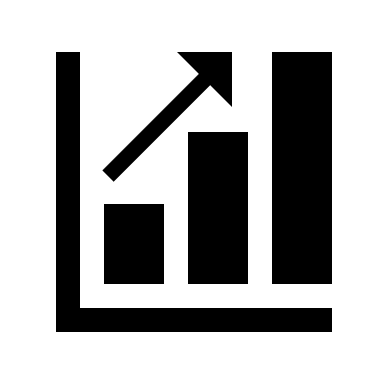 Gospodarka, komunikacja     i transport  Gmina dbająca o środowisko, oferująca wysoką jakość usług komunalnych i społecznych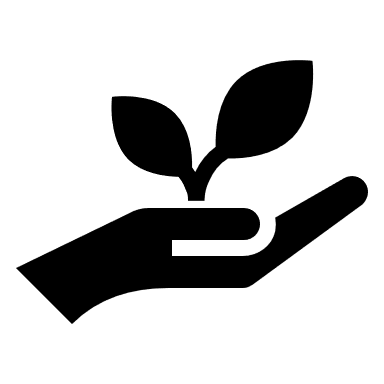 Bezpieczeństwo i komfort mieszkańców Gmina zintegrowana społecznie, atrakcyjna rekreacyjnie, sportowo i kulturalnie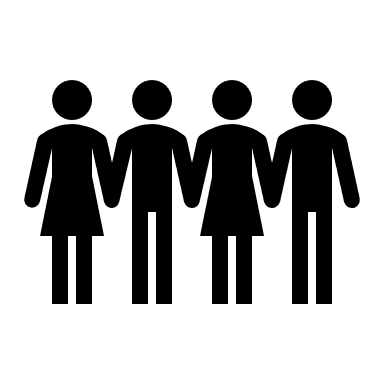 Wspólnota samorządowaGmina nowoczesna, obywatelska i sprawnie rządzona 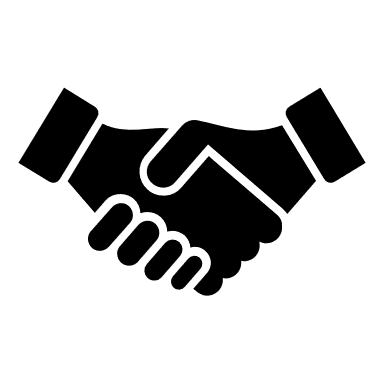 Partnerstwo i współpraca OBSZARY STRATEGICZNE OBSZARY STRATEGICZNE CELE STRATEGICZNECELE OPERACYJNE Gospodarka, komunikacjai transport1.Zwiększenie innowacyjności i konkurencyjności gospodarki lokalnej oraz dostępności komunikacyjnej 1. Pobudzanie rozwoju gospodarczego i inwestycyjnego2. Podniesienie poziomu przedsiębiorczości mieszkańców i aktywizacja zawodowa3. Podniesienie konkurencyjności gospodarki lokalnej4. Wzmocnienie dostępności komunikacyjnej Bezpieczeństwo i komfort życia mieszkańców2.Podniesienie standardu życia mieszkańców w wymiarze środowiskowym, komunalnym i społecznym 1. Poprawa warunków życia i bezpieczeństwa na terenie gminy przy wykorzystaniu istniejących zasobów 2. Rozbudowa infrastruktury technicznej i komunalnej3. Wspieranie rozwoju usług społecznych i zdrowotnych 4. Podniesienie świadomości ekologicznej mieszkańców Wspólnota samorządowa3.Integracja społeczna        i wzrost aktywności mieszkańców 1. Rozwój kapitału ludzkiego2. Tworzenie przestrzeni publicznej sprzyjającej integracji mieszkańców 3. Promocja i zachowanie dziedzictwa kulturowego oraz aktywizacja kulturalna mieszkańców 4. Tworzenie warunków do rozwoju sportu i rekreacji Partnerstwo         i współpraca4. Partnerstwo na rzecz zrównoważonego rozwoju 1. Doskonalenie jakości zarządzania w administracji 2. Umiejętne odpowiadanie na potrzeby różnych grup mieszkańców, przedsiębiorców i turystów3. Realizacja projektów partnerskichGospodarka, komunikacja i transportCel strategiczny 1. Zwiększenie innowacyjności i konkurencyjności gospodarki lokalnej oraz dostępności komunikacyjnejGospodarka, komunikacja i transportCel operacyjny 1. Pobudzanie rozwoju gospodarczego i inwestycyjnegoGospodarka, komunikacja i transportZwiększanie liczby terenów inwestycyjnych przeznaczonych pod rozwój przedsiębiorczości oraz bieżące aktualizowanie dokumentów planistycznychRozwijanie Systemu Informacji Przestrzennej jako podstawowego narzędzie służącego inwestoromRozwój infrastruktury technicznej i uzbrajanie terenów, w tym w kontekście nowych inwestycji drogowych, a także na obszarach intensywnego mieszkalnictwa.Integracja Środowiska biznesowego na terenie gminyBudowanie klimatu dla inwestycji zewnętrznych.Wsparcie dla rozwoju infrastruktury telekomunikacyjnejWspieranie lokalnych producentów żywności, w tym żywności ekologicznejGospodarka, komunikacja i transportCel operacyjny 2. Podniesienie poziomu przedsiębiorczości mieszkańców i aktywizacja zawodowaGospodarka, komunikacja i transportWspółpraca ze szkołami i placówkami oświatowymi w zakresie kształtowania postaw przedsiębiorczychStworzenie oferty inwestycyjnej dla potencjalnych inwestorów Wsparcie inicjatyw dążących do podniesienia kwalifikacji zawodowych mieszkańców w celu dopasowania ich do potrzeb lokalnego rynku pracy Współpraca z Powiatowym Urzędem Pracy w celu promocji szkoleń, staży, kursów dla mieszkańców gminyMonitoring lokalnego rynku pracy oraz sytuacji osób bezrobotnych Gospodarka, komunikacja i transportCel operacyjny 3. Podniesienie konkurencyjności gospodarki lokalnejGospodarka, komunikacja i transportSystematyczna aktualizacja informacji na temat gminy na stronie internetowej Urzędu GminyTworzenie nowych obszarów rozwojowychAktualizacja informacji o istniejących terenach rolniczych i usługowych oraz ich przeznaczeniuWspieranie modernizacji i rozwoju gospodarstw rolnych Rozwijanie współpracy z instytucjami okołorolniczymi na rzecz poprawy konkurencyjności gospodarstw rolnychWspółpraca i pomoc w zakresie promocji oferty lokalnych przedsiębiorców i/lub producentów rolnych, w tym w szczególności produktów ekologicznych prosto od rolnikaOpracowanie mapy turystycznej gminyGospodarka, komunikacja i transportCel operacyjny 4. Wzmocnienie dostępności  komunikacyjnejGospodarka, komunikacja i transportBudowa i modernizacja dróg gminnych wraz z koniecznymi systemami odwodnień oraz odbiornikami wód opadowychUregulowanie stanu prawnego istniejących drógRozwój zintegrowanego transportu i rozszerzenie połączeń komunikacyjnych z okolicznymi gminami i miastamiPodejmowanie współpracy z samorządami, szkołami, przedsiębiorcami w zakresie możliwego wsparcia dla rozwiązań w zakresie transportu niskoemisyjnegoBezpieczeństwo i komfort mieszkańcówCel strategiczny 2.Podniesienie standardu życia mieszkańców w wymiarze środowiskowym, komunalnym i społecznymBezpieczeństwo i komfort mieszkańcówCel operacyjny 1. Poprawa warunków życia i bezpieczeństwa na terenie gminy przy wykorzystaniu istniejących zasobów Bezpieczeństwo i komfort mieszkańcówDostosowanie obiektów użyteczności publicznej do potrzeb osób niepełnosprawnych Termomodernizacja budynków użyteczności publicznej Modernizacja przyszkolnych obiektów sportowych Systematyczne odnawianie i uzupełnianie wyposażenia szkół, w szczególności sprzętu informatycznego, ukierunkowane także na potrzeby dzieci i młodzieży ze specjalnymi potrzebami edukacyjnymi i z niepełnosprawnościamiPoprawa bezpieczeństwa w przestrzeni publicznej poprzez poprawę oświetlenia ulic, przejścia dla pieszych Poprawa bezpieczeństwa w ruchu drogowym – działania edukacyjne ze szczególnym uwzględnieniem dzieci i młodzieżyWspółpraca z zarządcami dróg w zakresie organizacji ruchu drogowego w celu poprawy bezpieczeństwa (przejścia dla pieszych, właściwie oznakowanie dróg).Edukacja w odniesieniu do sytuacji kryzysowych i zagrożeń bezpieczeństwa w tym działania edukacyjne w zakresie udzielania pierwszej pomocyDoskonalenie kadr, doposażenie i modernizacja obiektów służb odpowiedzialnych za bezpieczeństwo, w tym jednostek Policji i Straży Pożarnych.Bezpieczeństwo i komfort mieszkańcówCel operacyjny 2. Rozbudowa infrastruktury technicznej i komunalnejBezpieczeństwo i komfort mieszkańcówRozbudowa i modernizacja sieci wodociągowej na terenie GminyRozbudowa sieci kanalizacyjnej na terenie gminy Wsparcie rozbudowy sieci gazociągowej na terenie gminy Budowa ogólnodostępnych obiektów o funkcji sportowo-rekreacyjnej oraz wspieranie prywatnych inicjatyw w tym zakresie Pozyskanie terenów pod nową infrastrukturę drogową (drogi, ciągi piesze)Budowa i modernizacja ciągów pieszych i ścieżek rowerowych Budowa i modernizacja chodników na terenie gminy Modernizacja oczyszczalni ścieków w Gozdowie poprzez zwiększenie jej przepustowości, wykonanie wiaty na osad oraz przebudowę punktu zrzutów ścieków dowożonychRozbudowa i modernizacja PSZOK poprzez doposażenie w budynki, wiaty, kontenery do magazynowania zbieranych odpadów, zakup wagi samochodowej najazdowej oraz zakup i montaż monitoringu.Bezpieczeństwo i komfort mieszkańcówCel operacyjny 3. Wspieranie rozwoju usług społecznych i zdrowotnych Bezpieczeństwo i komfort mieszkańcówWsparcie osób starszych, a także ich bliskich i opiekunów, w tym działania ukierunkowane na zwiększenie komfortu ich przebywania w środowisku domowymWsparcie rodzin osób z niepełnosprawnościami w procesie opieki domowej oraz czasowe odciążenie rodzin w obowiązkach sprawowania opieki poprzez działalność ŚDS oraz WTZ Prowadzenie programów wsparcia rodzin w zakresie funkcji opiekuńczo – wychowawczych.Prowadzenie programów profilaktyki ochrony zdrowia oraz wsparcie dla programów diagnostycznych, jak również dla opieki pediatrycznej i psychologicznej w szkołach.Poprawa dostępności do usług medycznych poprzez inwestycje infrastrukturalne i zakup sprzętuWspieranie zwiększenia dostępu do opieki specjalistycznejEdukacja w zakresie promocji zdrowego stylu życia Wspieranie organizacji i osób zajmujących się wolontariatem.Bezpieczeństwo i komfort mieszkańcówCel operacyjny 4. Tworzenie warunków dla poprawy środowiska naturalnego oraz podniesienie świadomości ekologicznej mieszkańcówBezpieczeństwo i komfort mieszkańcówWsparcie, promocja oraz realizacja działań związanych z wymiana źródeł grzewczych w gospodarstwach domowych i budynkach publicznych na nowoczesne i ekologiczneRealizacji działań wspierających inwestycje w zakresie termomodernizacji 
i instalacji odnawialnych źródeł energiiWdrożenie projektów optymalizujących odbiór odpadów z terenu gminy oraz wsparcie dla projektów związanych z selektywną zbiórką odpadów.Podniesienie poziomu i skuteczności segregowania odpadów. Poprawa świadomości ekologicznej mieszkańców w zakresie gospodarki niskoemisyjnej, odnawialnych źródeł energii, segregacji odpadów, oraz współpraca w tym zakresie z partnerami społeczno – gospodarczymi.Wspólnota samorządowaCel strategiczny 3.Integracja społeczna i wzrost aktywności mieszkańców Wspólnota samorządowaCel operacyjny 1. Rozwój kapitału ludzkiegoWspólnota samorządowaZapewnienie wysokiej jakości oferty edukacyjnej, w tym inwestycje w bazę oświatową, doposażenie placówek w odpowiednie pomoce dydaktyczne.Poszerzenie oferty zajęć pozalekcyjnych dla dzieci i młodzieży Wspieranie działalności organizacji pozarządowychProwadzenie aktywności związanej z reorientacją zawodową oraz doradztwem zawodowym w szkołach podstawowychTworzenie i promowanie rozwiązań edukacyjnych, sprzyjających edukacji technicznej, komunikacji cyfrowej, ekologicznej i kulturalno – społecznej.Promowanie i wspieranie współpracy międzygminnej/ międzynarodowej szkółWspieranie rozwoju kompetencji zawodowych nauczycieli w zakresie społecznymDalszy rozwój oferty opieki nad dziećmi do lat 3.Stworzenie oferty kulturalnej, edukacyjnej i rekreacyjno – sportowej dla osób starszych. Dalszy rozwój usług świadczonych przez ŚDS i WTZ Wspólnota samorządowaCel operacyjny 2. Tworzenie przestrzeni publicznej sprzyjającej integracji mieszkańców Wspólnota samorządowaKontynuacja działań w zakresie rewitalizacji i odnowy wsi, w tym odnowy centrów miejscowości z uwzględnieniem aspektów społeczno – gospodarczychOrganizacja, wspieranie i promocja imprez integracyjnych, kulturalno-rozrywkowych, rekreacyjnosportowych realizowanych w przestrzeni publicznej.Rozwój i modernizacja infrastruktury rekreacyjnej, np. siłownie na wolnym powietrzu, place zabaw, obszary rekreacji dla całych rodzinOrganizacja przestrzeni na terenie poszczególnych sołectw wokół oryginalnych zasobów przyrodniczych i kulturalnych – ścieżki spacerowe, mała infrastruktura, tablice informacyjne, parkingi, zieleń oraz miejsca do wypoczynku i rekreacjiPoprawa infrastruktury publicznej i jej dostosowanie dla potrzeb osób starszych i niepełnosprawnychZwiększenie ilości zadań publicznych realizowanych w oparciu o współpracę z organizacjami pozarządowymiWspólnota samorządowaCel operacyjny 3. Promocja i zachowanie dziedzictwa kulturowego oraz aktywizacja kulturalna mieszkańców Wspólnota samorządowaPoprawa stanu i dostępności zabytkówWsparcie działalności bibliotek jako centrów informacyjnych i multimedialnych oraz innych ośrodków życia społecznego.Działania na rzecz wzrostu czytelnictwa wśród mieszkańców poprzez promocję i uzupełnienie księgozbioruRozwój Gminnego Ośrodka KulturyWsparcie inicjatyw lokalnych stowarzyszeń i organizacji działających na rzecz rozwoju oferty kulturalnejAktywizacja i uruchamianie świetlic wiejskich dla mieszkańców.Wsparcie rozwoju wszelkich nowych form integracji kulturalnej Prowadzenie działań służących budowaniu wspólnoty i lokalnej tożsamości, tradycji oraz historii poprzez wspieranie lokalnych zespołów ludowych, rzemieślników, kół gospodyń wiejskich oraz troskę o dziedzictwo kulturowe.Organizacja wydarzeń i uroczystości promujących gminę w regionie  Promocja aktywności charytatywnej i prospołecznej przedsiębiorców oraz organizacja imprez i wydarzeń kulturalnych o tożsamym charakterzeWspólnota samorządowaCel operacyjny 4. Tworzenie warunków do rozwoju sportu i rekreacjiWspólnota samorządowaRozwój infrastruktury rowerowej wraz z zapleczem, znakowanie tras rowerowych, organizacja imprez promujących turystykę i rekreację rowerową.Rozbudowa bazy sportowej i rekreacyjnej również przy szkołach. Tworzenie miejsc sprzyjających aktywnemu wypoczynkowi i rekreacji.Przygotowanie skutecznego systemu promocji atrakcji turystycznych 
i rekreacyjnych bazujących na lokalnych walorach przyrodniczychPartnerstwo i współpracaCel strategiczny 4.Partnerstwo na rzecz zrównoważonego rozwoju Partnerstwo i współpracaCel operacyjny 1. Doskonalenie jakości zarządzania w administracji Partnerstwo i współpracaZwiększenie zakresu i zachęcanie mieszkańców do korzystania z usług cyfrowych w administracjiSzkolenia i doskonalenie kompetencji pracownikówBieżące aktualizowanie dokumentów strategicznych, rozwojowych oraz planistycznych.Partnerstwo i współpracaCel operacyjny 2. Umiejętne odpowiadanie na potrzeby różnych grup mieszkańców, przedsiębiorców i turystówPartnerstwo i współpracaBudowanie poczucia odpowiedzialności mieszkańców za gminę – angażowanie w procesy decyzyjne, konsultowanie ważnych decyzji z mieszkańcamiProwadzenie działań w zakresie planowania przestrzennego z zachowaniem zasad ładu osadniczego i ochrony terenów przyrodniczychPartnerstwo i współpracaCel operacyjny 3. Realizacja projektów partnerskichPartnerstwo i współpracaWspółpraca z innymi samorządami w zakresie ponadlokalnych inwestycji drogowych Budowa tras rowerowych o charakterze komunikacyjnym wspólnie z innymi gminami.Współpraca z partnerami społeczno – gospodarczymi i przedsiębiorcami             w zakresie optymalizacji organizacji transportu drogowegoRozwijanie współpracy międzynarodowejCEL STRATEGICZNYNazwa wskaźnika Źródło danych Oczekiwany trend            Obszar:           Gospodarka, komunikacja i transport           Obszar:           Gospodarka, komunikacja i transport           Obszar:           Gospodarka, komunikacja i transport           Obszar:           Gospodarka, komunikacja i transportCel strategiczny 1. Zwiększenie innowacyjności i konkurencyjności gospodarki lokalnej oraz dostępności komunikacyjnejCel strategiczny 1. Zwiększenie innowacyjności i konkurencyjności gospodarki lokalnej oraz dostępności komunikacyjnejCel strategiczny 1. Zwiększenie innowacyjności i konkurencyjności gospodarki lokalnej oraz dostępności komunikacyjnejCel strategiczny 1. Zwiększenie innowacyjności i konkurencyjności gospodarki lokalnej oraz dostępności komunikacyjnejLiczba nowozarejestrowanych podmiotów gospodarczych (%) Liczba nowozarejestrowanych podmiotów gospodarczych (%) UGSpadek poziomu bezrobocia wśród osób długotrwale bezrobotnych (%) Spadek poziomu bezrobocia wśród osób długotrwale bezrobotnych (%) PUPDługość zmodernizowanych dróg (km.) Długość zmodernizowanych dróg (km.) UGCzas dojazdu do poszczególnych miejscowości (min.) Czas dojazdu do poszczególnych miejscowości (min.) UGLiczba pasażerów komunikacji gminnej (szt.) Liczba pasażerów komunikacji gminnej (szt.) UGŚrednia liczba kursów autobusowych w ciągu dnia (szt.) Średnia liczba kursów autobusowych w ciągu dnia (szt.) UGLiczba działań podjętych w celu aktywizacji zawodowej mieszkańców (szt.) Liczba działań podjętych w celu aktywizacji zawodowej mieszkańców (szt.) UGDługość sieci szybkiego Internetu (km.)Długość sieci szybkiego Internetu (km.)UGLiczba podjętych działań promocyjnych (szt.)Liczba podjętych działań promocyjnych (szt.)UGLiczba podjętych działań w ramach współpracy z lokalnymi przedsiębiorcami (szt.)Liczba podjętych działań w ramach współpracy z lokalnymi przedsiębiorcami (szt.)UGStopień pokrycia miejscowymi planami zagospodarowania przestrzennego powierzchni gminy (%)Stopień pokrycia miejscowymi planami zagospodarowania przestrzennego powierzchni gminy (%)UGLiczba działań edukacyjnych dla rolników Liczba działań edukacyjnych dla rolników UG           Obszar:           Bezpieczeństwo i komfort życia mieszkańców           Obszar:           Bezpieczeństwo i komfort życia mieszkańców           Obszar:           Bezpieczeństwo i komfort życia mieszkańców           Obszar:           Bezpieczeństwo i komfort życia mieszkańcówCel strategiczny 2. Podniesienie standardu życia mieszkańców w wymiarze środowiskowym, komunalnym i społecznymCel strategiczny 2. Podniesienie standardu życia mieszkańców w wymiarze środowiskowym, komunalnym i społecznymCel strategiczny 2. Podniesienie standardu życia mieszkańców w wymiarze środowiskowym, komunalnym i społecznymCel strategiczny 2. Podniesienie standardu życia mieszkańców w wymiarze środowiskowym, komunalnym i społecznymLiczba obiektów użyteczności publicznej dostosowanych do potrzeb osób niepełnosprawnych (szt.) Liczba obiektów użyteczności publicznej dostosowanych do potrzeb osób niepełnosprawnych (szt.) UGLiczba zmodernizowanego i nowego oświetlenia ulicznego (szt.)Liczba zmodernizowanego i nowego oświetlenia ulicznego (szt.)UGIlość podjętych w szkołach działań edukacyjnych dot. bezpieczeństwa drogowego (szt.) Ilość podjętych w szkołach działań edukacyjnych dot. bezpieczeństwa drogowego (szt.) UGKorzystający z sieci wodociągowej w ogólnej liczbie ludności (%)Korzystający z sieci wodociągowej w ogólnej liczbie ludności (%)GUSKorzystający z sieci kanalizacyjnej w ogólnej liczbie ludności (%) Korzystający z sieci kanalizacyjnej w ogólnej liczbie ludności (%) GUSDługość sieci gazowej na terenie gminyDługość sieci gazowej na terenie gminyUGStopień zwiększenia wyposażenia w infrastrukturę techniczną (%) Stopień zwiększenia wyposażenia w infrastrukturę techniczną (%) UGDługość wybudowanych i zmodernizowanych chodników (km) Długość wybudowanych i zmodernizowanych chodników (km) UGLiczba osób objęta wsparciem w ramach projektów przeciwdziałania wykluczeniu społecznemu (szt.)Liczba osób objęta wsparciem w ramach projektów przeciwdziałania wykluczeniu społecznemu (szt.)UGLiczba korzystających z zajęć prowadzonych przez SDS oraz WTZ (szt.) Liczba korzystających z zajęć prowadzonych przez SDS oraz WTZ (szt.) UGLiczba przeprowadzonych badań profilaktycznych (szt.)Liczba przeprowadzonych badań profilaktycznych (szt.)UGLiczba zlikwidowanych palenisk węglowych (szt.)Liczba zlikwidowanych palenisk węglowych (szt.)GUSIlość odpadów segregowanych w stosunku całości odpadów (%) Ilość odpadów segregowanych w stosunku całości odpadów (%) UGUdział energii odnawialnej w produkcji energii elektrycznej ogółem (%) Udział energii odnawialnej w produkcji energii elektrycznej ogółem (%) GUSLiczba działań podjętych w celu zwiększenia świadomości ekologicznej mieszkańców (szt.)Liczba działań podjętych w celu zwiększenia świadomości ekologicznej mieszkańców (szt.)UGLesistość gminy (%) Lesistość gminy (%) GUS          Obszar:          Wspólnota samorządowa          Obszar:          Wspólnota samorządowa          Obszar:          Wspólnota samorządowa          Obszar:          Wspólnota samorządowaCel strategiczny 3. Integracja społeczna i wzrost aktywności mieszkańcówCel strategiczny 3. Integracja społeczna i wzrost aktywności mieszkańcówCel strategiczny 3. Integracja społeczna i wzrost aktywności mieszkańcówCel strategiczny 3. Integracja społeczna i wzrost aktywności mieszkańcówLiczba prowadzonych zajęć pozalekcyjnych dla dzieci i młodzieży (szt.) Liczba prowadzonych zajęć pozalekcyjnych dla dzieci i młodzieży (szt.) UGZdawalność egzaminów ósmoklasisty (%)Zdawalność egzaminów ósmoklasisty (%)GUSUdział dzieci w wieku do lat 3 objętych opieką żłobkową (%)Udział dzieci w wieku do lat 3 objętych opieką żłobkową (%)GUSLiczba projektów realizowanych przez Szkoły Podstawowe (szt.) Liczba projektów realizowanych przez Szkoły Podstawowe (szt.) UGLiczba zmodernizowanych pomieszczeń szkolnych (szt.)Liczba zmodernizowanych pomieszczeń szkolnych (szt.)UGLiczba nowych i zmodernizowanych siłowni zewnętrznych i placów zabaw (szt.) Liczba nowych i zmodernizowanych siłowni zewnętrznych i placów zabaw (szt.) UGLiczba przeprowadzonych wydarzeń kulturalnych w świetlicach wiejskich (szt.)Liczba przeprowadzonych wydarzeń kulturalnych w świetlicach wiejskich (szt.)UGPowierzchnia zagospodarowanej przestrzeni rekreacyjnej (ha) Powierzchnia zagospodarowanej przestrzeni rekreacyjnej (ha) UGLiczba imprez kulturalnych (artystyczno-rozrywkowych) zorganizowanych na terenie gminy (szt.)Liczba imprez kulturalnych (artystyczno-rozrywkowych) zorganizowanych na terenie gminy (szt.)UGLiczba uczestników imprez kulturalnych (szt.)Liczba uczestników imprez kulturalnych (szt.)UGLiczba działających zespołów, kółek i organizacji kulturalnych (szt.)Liczba działających zespołów, kółek i organizacji kulturalnych (szt.)UGLiczba imprez sportowych i rekreacyjnych zorganizowanych na terenie gminy (szt.)Liczba imprez sportowych i rekreacyjnych zorganizowanych na terenie gminy (szt.)UGLiczba wybudowanych obiektów sportowych (szt.)Liczba wybudowanych obiektów sportowych (szt.)UGDługość wybudowanych ścieżek rowerowych (km.) Długość wybudowanych ścieżek rowerowych (km.) UG            Obszar:            Partnerstwo i współpraca            Obszar:            Partnerstwo i współpraca            Obszar:            Partnerstwo i współpraca            Obszar:            Partnerstwo i współpracaCel strategiczny 4. Partnerstwo na rzecz zrównoważonego rozwojuCel strategiczny 4. Partnerstwo na rzecz zrównoważonego rozwojuCel strategiczny 4. Partnerstwo na rzecz zrównoważonego rozwojuCel strategiczny 4. Partnerstwo na rzecz zrównoważonego rozwojuLiczba interesantów korzystających z usług cyfrowych (szt.)Liczba interesantów korzystających z usług cyfrowych (szt.)GUSLiczba pracowników Urzędu Gminy i jednostek organizacyjnych korzystających ze szkoleń zwiększających kompetencje (szt.)Liczba pracowników Urzędu Gminy i jednostek organizacyjnych korzystających ze szkoleń zwiększających kompetencje (szt.)UGLiczba konsultacji społecznych przeprowadzonych z mieszkańcami (szt.) Liczba konsultacji społecznych przeprowadzonych z mieszkańcami (szt.) UGLiczba wykonanych aktualizacji informacji na temat gminy na stronie internetowej   i w mediach społecznościowych (szt.) Liczba wykonanych aktualizacji informacji na temat gminy na stronie internetowej   i w mediach społecznościowych (szt.) UGLiczba organizacji pozarządowych i stowarzyszeń działających na terenie gminy (szt.) Liczba organizacji pozarządowych i stowarzyszeń działających na terenie gminy (szt.) UGDługość dróg o znaczeniu ponadlokalnym zmodernizowanych w ramach porozumień z innymi samorządami (km) Długość dróg o znaczeniu ponadlokalnym zmodernizowanych w ramach porozumień z innymi samorządami (km) UGLiczba inicjatyw realizowanych we współpracy z organizacjami pozarządowymi (szt.)Liczba inicjatyw realizowanych we współpracy z organizacjami pozarządowymi (szt.)UGOBSZARY STRATEGICZNE OBSZARY STRATEGICZNE CELE STRATEGICZNEJEDNOSTKA KOORDYNUJĄCA REALIZACJĘ / JEDNOSTKI WSPÓŁREALIZUJĄCEGospodarka, komunikacja i transport1.Zwiększenie innowacyjności i konkurencyjności gospodarki lokalnej oraz dostępności komunikacyjnejReferat RBK/ GZGK, pozostałe komórki Urzędu Gminy, lokalni przedsiębiorcy, rolnicy, publiczni i prywatni przewoźnicy, PUPBezpieczeństwo i komfort życia mieszkańców2.Podniesienie standardu życia mieszkańców w wymiarze środowiskowym, komunalnym i społecznymReferat RBK/ pozostałe komórki Urzędu Gminy, GZGK, SPZOZ, GOPS, GBP, GOK,Szkoły Podstawowe, Publiczne Przedszkole, Kluby Dziecięce, WTZ, ŚDS, mieszkańcyWspólnota samorządowa3.Integracja społeczna i wzrost aktywności mieszkańcówRef. RBK/ GOK, Ref. OŚ, Szkoły Podstawowe, Publiczne Przedszkole, Kluby Dziecięce, WTZ, ŚDS, GOPS, GBP, mieszkańcyPartnerstwo i współpraca4.Partnerstwo na rzecz zrównoważonego rozwojuRef. RBK/ pozostałe komórki Urzędu Gminy, samorządy innych gmin. Samorząd powiatowy, Samorząd Województwa, WFOŚiGWGOSPODARKA I INFRASTRUKTURA TECHNICZNA  Ilość ankietIlość ankietIlość ankietIlość ankietIlość ankietGOSPODARKA I INFRASTRUKTURA TECHNICZNA  bardzo źle źledostatecznie dobrzebardzo dobrze dostęp i stan podstawowych mediów w gminie (wodociągi, kanalizacja) 713275254sieć dróg na terenie gminy (połączenia drogowe)1025385327stan dróg w gminie1833413922działalność komunikacji zbiorowej 2728413423organizacja dowozu dzieci do szkół 58294368dostęp do nowoczesnych technologii (komputer, internet)1521374139warunki do prowadzenia i rozwoju działalności gospodarczej1137394323rynek pracy i możliwości zatrudnienia 413949159warunki do prowadzenia działalności rolniczej316385739atrakcyjność inwestycyjna gminy (na zewnątrz dla inwestorów) 2525413923stan budynków użyteczności publicznej 09395748ŚRODOWISKO NATURALNEIlość ankietIlość ankietIlość ankietIlość ankietIlość ankietŚRODOWISKO NATURALNEbardzo źle źledostatecznie dobrzebardzo dobrze estetyka swojej miejscowości519385140stan zagospodarowania przestrzeni publicznej ( place, skwerki, parki)621354051jakość terenów rekreacyjnych (place zabaw, boiska, tereny rekreacyjne)1025314245stan środowiska naturalnego gminy614475036atrakcyjność turystyczna2635423416dostępność bazy gastronomicznej i noclegowej4734372510promocja walorów turystycznych i przyrodniczych gminy 3332353518STREFA SPOŁECZNAIlość ankiet Ilość ankiet Ilość ankiet Ilość ankiet Ilość ankiet STREFA SPOŁECZNAbardzo źle źledostatecznie dobrzebardzo dobrze aktywność środowisk lokalnych1321454727poziom zaangażowania mieszkańców w sprawy społeczności lokalnej 2028454317dostępność usług ochrony zdrowia (opieka medyczna, apteki) 2126433825jakość wykonywania usług medycznych2836422522dostępność i jakość opieki społecznej 1224473634sposób rozwiązywania problemów społecznych i profilaktyki1325523429poziom bezpieczeństwa w przestrzeni publicznej1019395134skuteczność działań w zapewnianiu bezpieczeństwa mieszkańcom1128384828poziom rozwoju infrastruktury sportowej i rekreacyjnej 1422464130oferta spędzania wolnego czasu na terenie gminy dla dzieci, młodzieży, dorosłych2235413916oferta wydarzeń  kulturalnych na terenie gminy2926513017jakość opieki świadczonej w placówkach opieki nad dziećmi do lat 31413334053stan obiektów oświatowych w gminie (szkoły, przedszkola, kluby dziecięce)110314467poziom edukacji w gminie (jakość kształcenia)  812336436dostępność zajęć dodatkowych dla uczniów1523365128funkcjonowanie administracji publicznej w gminie 1315384146dostęp do usług publicznych świadczonych przez internet1823403735MOCNE STRONY% SŁABE STRONY% działalność jednostek Ochotniczej Straży Pożarnej66,7brak dużych zakładów pracy83stosunkowo czyste środowisko naturalne 63,4stan techniczny niektórych dróg61,4kultywowanie tradycji ludowych (organizacja dożynek, Koła Gospodyń)58,2odpływ z gminy ludzi młodych, aktywnych i wykształconych60,8dobrze rozwinięta opieka nad dziećmi do lat 3 53,6brak inwestorów zewnętrznych 54,2korzystne położenie geograficzne (bliskość ośrodków miejskich)49,7wysokie bezrobocie i brak miejsc pracy49,7rozwój budownictwa indywidualnego i wielorodzinnego48,4niewystarczająca liczba połączeń komunikacyjnych49,7dobra infrastruktura lokalna (drogowa, komunalna)39,2brak bazy noclegowej i gastronomicznej  sprzyjającej rozwojowi turystyki w gminie48,4dobry dostęp do informacji dotyczących gminy38,6duża liczba osób korzystających z opieki społecznej48,4dobrze rozwinięta sieć placówek szkolnictwa i wysoki poziom nauczania 36,6mała liczba podmiotów gospodarczych (słaby rozwój przedsiębiorczości47,7zapewniona podstawowa opieka medyczna35,9pogarszająca się sytuacja demograficzna gminy, rosnąca liczba ludności w wieku poprodukcyjnym, malejący przyrost naturalny44,4wysoki poziom organizacji gospodarstw rolnych32,7brak programów i działalności w zakresie zagospodarowania czasu wolnego czasu młodzieży (kółka teatralne, sportowe, sale kinowe)41,8sprawna i przyjazna administracja publiczna30,1niska aktywność społeczna mieszkańców 41,2funkcjonowanie budynków użyteczności publicznej (domu kultury, świetlic wiejskich)28,8polityka źródłem skłócenia społecznego39,9dobra dostępność komunikacyjna 26,8niewystarczająca oferta kulturalna i sportowa dla dzieci i młodzieży związanej z zajęciami pozalekcyjnymi27,5proinwestycyjne nastawienie władz gminy23,5niewystarczające środki finansowe przeznaczone na inwestycje24,8istniejące wolne tereny pod działalność gospodarczą23,5niedostatecznie rozwinięta baza sportowo-rekreacyjna i kulturalna24,2duża liczba terenów rekreacyjnych i sportowych 20,3słabe wykorzystanie walorów kulturowych i przyrodniczych 22,9SZANSE % ZAGROŻENIA %pozyskiwanie środków zewnętrznych na rozwój infrastruktury i inwestycje57,5bezrobocie w gminie i brak miejsc pracy 75,8tworzenie nowych miejsc pracy poprzez pozyskanie inwestorów krajowych i zagranicznych 54,2migracja ludzi młodych, wykształconych z obszarów wiejskich do większych miast i za granicę72,5współpraca z samorządami sąsiednich gmin, powiatu i województwa 54,2ograniczony dostęp do specjalistycznych świadczeń zdrowotnych49rozbudowa kanalizacji sanitarnej i sieci gazowej na terenie gminy49niewystarczające połączenie komunikacyjne (transport zbiorowy48,4zwiększenie ilości imprez kulturalnych i sportowych47,7złe prognozy demograficzne45,1rozwój technologii związanych z szybkim internetem47,1patologie społeczne, zwłaszcza wśród młodzieży43,8rozwój budownictwa indywidualnego i wielorodzinnego44,4kryzys finansów publicznych kraju (polityka podatkowa i dochodowa) i jej wpływ na strukturę finansowania budżetu gminy dotacjami i subwencjami41,2polepszenie oferty zagospodarowania czasu wolnego mieszkańców i promowanie aktywnych form spędzania wolnego czasu43,8wysokie koszty i ryzyko podejmowania działalności  gospodarczej39,2promocja gminy40,5niska aktywność społeczna mieszkańców gminy38,6rozwój technologii związanych z pozyskiwaniem energii odnawialnej37,9niewystarczająca ilość funduszy zewnętrznych na inwestycje komunalne38,6realizacja dużych projektów partnerskich z innymi samorządami37,3obciążenie gmin nowymi zadaniami bez zabezpieczenia środków na ich realizacje37,9położenie geograficzne35,9rosnący deficyt budżetowy państwa36,6kapitał ludzki (wzrost aktywności społecznej)33,3spadek zamożności mieszkańców32,7podnoszenie świadomości ekologicznej mieszkańców w celu ochrony walorów środowiska31,4ograniczone środki finansowe na organizację imprez kulturalnych i sportowych32atrakcyjność turystyczna gminy i moda na agroturystykę31,4duża konkurencja przy aplikowaniu o zewnętrzne środki pomocowe 25,5Obszar problemowy Zakres wskazywanych problemówProc. wskazań infrastruktura drogowastan sieci dróg24,8kultura i rekreacjabrak atrakcyjnej oferty spędzania czasu wolnego 27,5infrastruktura technicznaniewystarczający stan infrastruktury kanalizacyjnej i gazowej 16,3infrastruktura technicznabrak dostępu do szybkiego  internetu27,5rynek pracybierność i akceptacja bezrobocia, wysokie ukryte bezrobocie w rolnictwie19,6rynek pracybrak zainteresowania inwestorów41,8rynek pracybrak przemysłu i sieci usług dla ludności dających miejsca pracy37,9gospodarkaniskie dochody mieszkańców33,3gospodarkaniskoopłacalna działalność  rolnicza18,3gospodarkaodpływ wykształconej młodzieży z gminy, brak perspektyw dla młodzieży48,4gospodarkabrak wiedzy i doświadczenia w prowadzeniu działalności gospodarczej17,6zanieczyszczenie środowiskastan środowiska przyrodniczego4,6edukacjapoziom edukacji15,7komunikacja publicznamała dostępność komunikacyjna 28,1komunikacja publicznamało możliwości dojazdu do miejscowości 3,3pomoc społecznaproblemy społeczne (alkoholizm, przemoc w rodzinie, przestępczość) 26,1Lp. PRIORYTETProcent odpowiedzi 1budowa nowych i modernizacja istniejących dróg oraz ciągów pieszo-rowerowych 58,22pozyskanie dużych inwestorów46,43poprawa dostępu do specjalistycznej opieki zdrowotnej 43,14rozwój transportu publicznego39,25udogodnienia dla przedsiębiorców (w tym: ulgi, dostępność terenów pod inwestycje)30,76dostęp do szybkiego Internetu oraz rozwój usług publicznych świadczonych drogą elektroniczną30,77rozwój systemu segregacji odpadów w celu obniżenia cen30,18budowa i modernizacja obiektów sportu i rekreacji oraz kultury i rozrywki28,19zwiększenie dostępności do programów mających na celu zmniejszenie bezrobocia i patologii27,510rozwój turystyki w tym infrastruktury oraz bazy noclegowej i gastronomicznej26,811budowa i rozbudowa miejsc przeznaczonych dla osób starszych i chorych (opieka, rehabilitacja24,812podniesienie poziomu dostępności i jakości infrastruktury komunalnej w tym kanalizacja i gazociągi22,913wspieranie działań i organizacja wydarzeń kulturalnych i sportowych 22,214promocja i wsparcie wykorzystania odnawialnych źródeł energii (np. fotowoltaiki)20,915podniesienie poziomu edukacji m.in. poprzez zwiększenie ilości i rodzaju zajęć pozalekcyjnych dla dzieci i młodzieży19,616poprawa efektywności gospodarstw rolnych17,617zwiększenie stopnia integracji społeczności lokalnej 16.318promocja gminy w tym promocja turystyczna i gospodarcza14,419poprawa estetyki i zagospodarowanie przestrzeni publicznych10,520rozwój współpracy międzynarodowej 9,8SferaProponowane inwestycje/ potrzeby/ oczekiwania  mieszkańców Infrastruktura drogowaDrogi gminne (w pierwszej kolejności te ''zapomniane'' ), droga Lelice - Gozdowo przez Bonisław, stan dróg, dokończenie drogi Gozdowo – Gnaty, droga Gozdowo-Golejewo. Droga Rempin-Golejewo, Droga Czarnominek, dokończenie drogi Rempin-Mochowo, droga Lelice- Miodusy, sprzątnięcie ulic z piachu po zimie, drogi boczne w Węgrzynowie, modernizacja dróg gruntowych, droga Kurowo-Wilkowo, droga Ostrowy-SuskInfrastruktura technicznaSzkoła" w Rogienicach, Budynek po byłej mleczarni, otoczenie mleczarni, Świetlice środowiskowe, Świetlica w Rempinie, budynek po Młynie w Gozdowie - rewitalizacja i zagospodarowanie terenu lub nadanie funkcji mieszkań komunalnych, oświetlenie, organistówka, budynek po banku, budynki po dawnym GS budynki GZGK, GOPS, dom nauczyciela w Lelicach, scena i plac przed sceną w Gozdowie, bloki w Rempinie, budynek po sklepie we wsi Cetlin, budowa remizy w Rogienicach, brak dostępu do światłowodu w wielu starych ulicach w Gozdowie, sygnalizacja świetlna przy Szkole Podstawowej w Lelicach Infrastruktura komunalna kanalizacja, hydrofornia, oczyszczalnia ścieków, rozbudowa sieci gazociągowej, sieci wodociągowej i kanalizacyjnej, modernizacja oczyszczalni ścieków w Gozdowie, instalacja przeciwpożarowa – stan hydrantów na terenie GminyKomunikacja publicznaStacja kolejowa w Gozdowie, Usprawnienie komunikacji gminnej i miejskiej, stan przystanków autobusowychŚrodowisko naturalneodnawialne źródła energii, poprawa stanu zadrzewienia gminy, park w Gozdowie, park w Lelicach, staw w Gozdowie, obszar małej retencji w Bonisławiu, stawy w okolicznych lasach, stawy wioskowe, park w Kolczynie, stawek w Rogienicach ,inwestycje turystyczne na terenie akwenów wodnych w miejscowości RękawczynOpieka medyczna Ośrodek zdrowia w Lelicach brak pediatry, stomologa, ogólnego lekarza i laboratorium punktu pobrań, lepsza opieka lekarska, inwestycja w sprzęt i usługi Ośrodka w Gozdowie.Ochrona dziedzictwa historycznego i kulturowegoZabytkowe nagrobki na cmentarzu parafialnym w GozdowieDworek w Gozdowie, Dworek oraz park w Lelicach, Kościół Gozdowo, Uprzątnięcie ruin spalonego dworku w Lelicach w parku Zagospodarowanie czasu wolnego brak placu do jazdy na deskorolce, rolkach czy hulajnodze ( skatepark), budowa ścieżek rowerowych na terenie gminy, remizy przekształcone w świetlicę dla dzieci do spędzania wolnego czasu, plac zabaw na ul. Płockiej, pogłębienie stawu w Miodusach i zrobieniu mini mola ławek dla rybaków, plac zabaw przy stawie w Lelicach, skwerek przy stawie Lelice (przebudowa), place zabaw - jedna bujaczka na nowych placach zabaw , kiedy zapotrzebowanie jest o wiele większe, skwerek w Bonisławiu przy kościele,świetlica w Gozdowie, kino, doposażenie placu zabaw w Zbójnie, plac zabaw w ReczewieRynek pracy tereny inwestycyjne z przyłożeniem się do pozyskania chociażby jednego dużego inwestora ale pomijając branżę sprzedaży bezpośredniej, lnkubator przetwóczy dla rozwoju przedsiębiorczości mieszkańców np. RempinBezpieczeństwo Remiza Strażacka Gozdowo, Budynek OSP LeliceSportBoisko Gminne dla klubu Sportowego GKS JEDNOŚĆ, Boisko w Gozdowie, siłownia pod dachem dostępna dla wszystkich, boisko do siatkówki w Gozdowie i w Lelicach, boisko do gry w siatkówkę plażową, budowa skateparku w Gozdowie, budowa bieżni w Gozdowie dla biegaczy czy osób uprawiających sport, boisko sportowe w Rempinie,  teren orlika w Gozdowie i w Lelicach, boisko szkolne w Lelicach ,boisko w parku w GozdowieEdukacja Dostosowanie przedszkola i szkoły do osób niepełnosprawnych, poprawa wyglądu Szkoła Podstawowa w Gozdowie, Szkoła Podstawowa w Lelicach: ocieplenie sali gimnastycznej (przy dużych mrozach dzieci nie ćwiczą bo jest za zimno).Osiągnięcia, powody do dumy Gminy Gozdowo w oczach mieszkańcówOsiągnięcia, powody do dumy Gminy Gozdowo w oczach mieszkańcówSferaSferaDrogiDobra jakość dróg, asfaltowe drogi łączące wsieInfrastruktura technicznaInwestycje, dostęp do wielu udogodnień takich jak szybki internet czy paczkomat, budynek gminy, oświetlenie wszystkich wiosek w gminie, odnowione budynki użyteczności publicznej, utworzenie WTZ i ŚDS w Ostrowach, budowa bloku w GozdowieInfrastruktura komunalna sieć wodociągowa, gazyfikacja części gminy, kanalizacja w większości miejscowości, Gminny Zakład Gospodarki Komunalnej, 2 Hydrofornie wody, gospodarka komunalnaKomunikacja publicznakomunikacja działająca w gminie , dojazd dzieci do szkół w mieście, dobrze rozwinięta sieć komunikacyjna w gminieŚrodowisko naturalneczysta gmina, rosnąca świadomość ekologiczna mieszkańców (popularność fotowoltaiki, segregacja śmieci), rewitalizacja parków, stawów, stan środowiska naturalnego, ładne zagospodarowanie terenów zielonych, Park w GozdowieOchrona dziedzictwa historycznego i kulturowegosztuka ludowa, promocja kół gospodyń wiejskich, działalność Kół Gospodyń Wiejskich, organizacja dożynek, dobry stan obiektów kultu religijnegoZagospodarowanie czasu wolnego place zabaw, świetlice wiejskie, siłownie zewnętrzne, modernizacja stawu w Lelicach, odnowione budynki świetlic wiejskich na terenie gminy, kanałek wędkarski, otoczenie stawu w GozdowieRynek pracy Sieć 3 dużych sklepówBezpieczeństwo Jednostki OSP, bezpieczeństwo, odnowione remizy OSP, Remiza w Lelicach,Sportklub sportowy Jedność, hala sportowa, orlikOświata i wychowanie Szkoły Podstawowe, Przedszkole, wspieranie i motywowanie do działania młodzieży (np. nagrody Wójta Gminy dla najlepszych uczniów.), kompetencje grona pedagogicznego, baza lokalowa szkół, przedszkola, klubów dziecięcych,  sukcesy uczniów, edukacja i rozwój najmłodszych - dostępność i jakość opieki dla dzieci od 1 r.ż, dowóz dzieci do szkołyKultura Orkiestra, działalność kulturalno-oświatowa, zamyśleniaSamorząd Działania Wójta, obsługa urzędu gminy, pozyskiwanie środków, Pracownicy GZGK, przyjazny mieszkańcom Urząd, GOPS, władze gminy, Strefa społeczna coraz większa aktywność społeczna mieszkańców